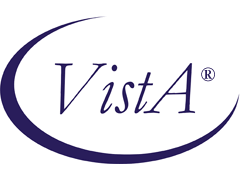 MAILMANTechnical ManualVersion 8.0August 2002Revised March 2007Department of Veterans Affairs Health Systems Design & Development (HSD&D)Infrastructure and Security Services (ISS)Revision HistoryDocumentation RevisionsThe following table displays the revision history for this document. Revisions to the documentation are based on patches and new versions released to the field.Table i. Documentation revision historyPatch RevisionsFor a complete list of patches released with this software, please refer to the Patch Module on FORUM.ContentsRevision History	iiiFigures and Tables	viiOrientation	ix1.	Introduction	1-12.	Implementation and Maintenance	2-1Implementation	2-1Recommendations for Routine Mapping	2-1Controlled Procedures	2-1Menu Structure	2-1Postmaster	2-2Memory Constraints	2-2Special Operations	2-2Maintenance	2-3System Maintenance	2-3Bulletins	2-8Managing MailMan	2-11Management Features in MailMan V. 8.0	2-11Manage MailMan Options	2-143.	Routines	3-14.	Files	4-1Globals	4-1Files	4-25.	Exported Options	5-1Menu Diagram	5-1Options—Without Parents	5-10Options—Listed Alphabetically by Name	5-116.	Archiving and Purging	6-1Archiving	6-1Purging	6-17.	Callable Routines	7-18.	External Relations	8-1Integration Agreements (IAs)	8-19.	Internal Relations	9-1Namespace	9-1File Numbers	9-1Pointer Relationships	9-2Templates	9-6SORT Templates	9-6PRINT Templates	9-7Help Frames	9-1410.	Software-wide Variables	10-1Standards and Conventions (SAC) Exemptions	10-111.	Software Product Security	11-1Mail Groups and Alerts	11-1Remote Systems	11-1Archiving and Purging	11-2Interfacing	11-2Electronic Signatures	11-2Menus/Options	11-2Security Keys	11-3File Security	11-5References	11-6Official Policies	11-6Glossary	Glossary-1Appendix A—Help Frames	A-1Index	Index-1Figures and TablesTable i. Documentation revision history	ivTable ii. Documentation symbol descriptions	ixTable 2-1. Routine mapping recommendations for MailMan V. 8.0	2-1Figure 2-1. Disk Space Management menu options	2-3Table 2-2. Task requirements: Mandatory maintenance timetable	2-6Table 2-3. Task requirements: Suggested maintenance timetable	2-6Table 2-4. Bulletins exported with MailMan V. 8.0	2-10Table 2-5. MailMan V. 8.0: New date/time format	2-12Table 2-6. MailMan V. 8.0: New remote message ID format	2-12Table 2-7. MailMan V. 8.0: New name field display format	2-13Figure 2-2. Manage Mailman menu options	2-14Figure 2-3. Disk space Management menu options	2-15Figure 2-4. Recover Messages into User's IN Basket menu options	2-17Figure 2-5. Group/Distribution Management menu options	2-21Figure 2-6. Local Delivery Management [XMMGR-MESSAGE-DELIVERY-MGT] menu 
options	2-22Figure 2-7. Network Management menu options	2-24Figure 2-8. Remote MailLink Directory Menu options	2-25Table 3-1. Routines exported with MailMan V. 8.0 and subsequent patches	3-8Table 4-1. Files exported with MailMan	4-8Table 4-2. Multimedia MailMan-related files	4-8Figure 5-1. MailMan Master Menu (XMMASTER) diagram	5-9Table 5-1. MailMan options without parents	5-10Figure 5-2. Manage Mailman menu [XMMGR] options	5-24Figure 5-3. MailLink Directory Menu [XMMGR-DIRECTORY-MAIN] options	5-28Figure 5-4. Disk Space Management menu [XMMGR-DISK-SPACE-MANAGEMENT] 
options	5-29Figure 5-5. Group/Distribution Management menu [XMMGR-GROUP-MAINTENANCE] 
options	5-30Figure 5-6. Local Delivery Management menu [XMMGR-MESSAGE-DELIVERY-MGT] 
options	5-32Figure 5-7. Network Management menu [XMNET] options	5-38Figure 5-8. Queue Management menu [XMNET-QUEUE-MANAGEMENT] options	5-38Figure 5-9. Transmission Management menu [XMNET-TRANSMISSION-MANAGEMENT] 
options	5-39Figure 5-10. Other MailMan Functions menu [XMOTHER] options	5-40Figure 5-11. Mailman Menu [XMUSER] options	5-54Figure 5-12. Recover Messages into User's IN Basket menu [XMUT-REC-MENU] options	5-56Table 7-1. MailMan APIs (with cross-references to either Classic or New/Replacement APIs)	7-14Table 9-1. Files and globals exported with MailMan V. 8.0	9-1Figure 9-1. MailMan V. 8.0 Pointer Relationship Map	9-5Table 9-2. SORT templates distributed with MailMan V. 8.0	9-6Table 9-3. SORT Templates: XMMGR-BKFILER-DAY@23:30 (File #4.2998)	9-6Figure 9-2. SORT Templates: XMMGR-BKFILER-TIME_PER_DATE (File #4.2998)	9-6Table 9-4. PRINT templates distributed with MailMan V. 8.0	9-7Figure 9-3. PRINT Templates: XMHOSTLIST (File #4.2)	9-7Figure 9-4. PRINT Templates: XMMGR-BKFILER-ACTIVE_USERS/DEL (File #4.2998)	9-8Figure 9-5. PRINT Templates: XMMGR-BKFILER-DEL_BY_GROUP (File #4.2998)	9-8Figure 9-6. PRINT Templates: XMMGR-BKFILER-LENGTH_OF_QUEUES (File #4.2998)	9-9Figure 9-7. PRINT Templates: XMMGR-BKFILER-LONGTERM-STATS (File #4.2998)	9-9Figure 9-8. PRINT Templates: XMMGR-BKFILER-OLD_STATS/TABBED (File #4.2998)	9-10Figure 9-9. PRINT Templates: XMMGR-BKFILER-QUEUE-WAIT (File #4.2998)	9-11Figure 9-10. PRINT Templates: XMMGR-BKFILER-STATS-PLUS (File #4.2998)	9-11Figure 9-11. PRINT Templates: XMMGR-BKFILER-STATS/TABBED (File #4.2998)	9-12Figure 9-12. PRINT Templates: XMMGR-BKFILER-TABBED-RT (File #4.2998)	9-13Table 10-1. SAC Exemption for software-wide variables	10-2Table 11-1. Mail groups	11-1Table 11-2. Security keys distributed with MailMan V. 8.0	11-5Table 11-3. Security keys required for certain functionality within MailMan V. 8.0	11-5Table 11-4. File security for MailMan V. 8.0 software	11-6Table A-1. MailMan help frame prefixes	A-1Table A-2. MailMan help frames	A-10OrientationThis MailMan Technical Manual is intended for use in conjunction with Veterans Health Information Systems and Technology Architecture () MailMan. It outlines the technical aspects (e.g., files, fields, routines, options, security keys, etc.) and system implementation and maintenance guidelines for the VistA MailMan software and gives guidelines on how the software is used within .The intended audience of this manual is all primary (key) stakeholders. The primary stakeholders include: Infrastructure and Security Services (ISS) Development Team.Other  project development teams and programmers.Information Resource Management () personnel responsible for installing, implementing, and maintaining MailMan.  Support (EVS).How to Use this ManualThroughout this manual, advice and instructions are offered regarding the use of MailMan V. 8.0 and the functionality it provides for Veterans Health Information Systems and Technology Architecture () software products. This manual discusses the use of electronic network communication software and covers network features for sending and receiving transmissions, responding, and transmitting mail. Many user actions are available for completing specific tasks.There are no special legal requirements involved in the use of MailMan.This manual uses several methods to highlight different aspects of the material:Various symbols are used throughout the documentation to alert the reader to special information. The following table gives a description of each of these symbols:Table ii. Documentation symbol descriptionsDescriptive text is presented in a proportional font (as represented by this font).Conventions for displaying TEST data in this document are as follows:The first three digits (prefix) of any Social Security Numbers () will begin with either "000" or "666".Patient and user names will be formatted as follows: [Application Name]PATIENT,[N] and [Application Name]USER,[N] respectively, where "Application Name" is defined in the Approved Application Abbreviations document and "N" represents the first name as a number spelled out and incremented with each new entry. For example, in Kernel (KRN) test patient and user names would be documented as follows: KRNPATIENT,; KRNPATIENT,TWO; KRNPATIENT,THREE; etc.Sample HL7 messages, "snapshots" of computer online displays (i.e., roll-and-scroll screen or character-based screen captures/dialogues) and computer source code, if any, are shown in a non-proportional font and enclosed within a box.User's responses to online prompts will be boldface.References to "<Enter>" within these snapshots indicate that the user should press the Enter key on the keyboard. Other special keys are represented within < > angle brackets. For example, pressing the PF1 key can be represented as pressing <PF1>.Author's comments, if any, are displayed in italics or as "callout" boxes.This manual refers in many places to the M programming language. Under the 1995 American National Standards Institute () standard, M is the primary name of the M programming language, and M will be considered an alternate name. This manual uses the name M.All uppercase is reserved for the representation of M code, variable names, or the formal name of options, field and file names, and security keys (e.g., the XUPROGMODE key).How to Obtain Technical Information OnlineExported VistA M Server-based file, routine, and global documentation can be generated through the use of Kernel, MailMan, and VA FileMan utilities.Help at Prompts M Server-based software provides online help and commonly used system default prompts. Users are encouraged to enter question marks at any response prompt. At the end of the help display, you are immediately returned to the point from which you started. This is an easy way to learn about any aspect of the software.In addition to the "question mark" help, you can use the Help (User/Group Info., etc.) menu [XMHELP] on the main MailMan Menu to access the MailMan Help Frames through the following options:New Features in MailManGeneral MailMan InformationQuestions and Answers on MailManManual for MailMan UsersObtaining Data Dictionary ListingsTechnical information about VistA M Server-based files and the fields in files is stored in data dictionaries (DD). You can use the List File Attributes option on the Data Dictionary Utilities submenu in VA FileMan to print formatted data dictionaries.Assumptions About the ReaderThis manual is written with the assumption that the reader is familiar with the following: computing environment:Kernel—VistA M Server softwareVA FileMan data structures and terminology—VistA M Server softwareMicrosoft Windows environmentM programming languageThis manual provides an overall explanation of MailMan and the changes contained in MailMan V. 8.0. However, no attempt is made to explain how the overall  programming system is integrated and maintained. Such methods and procedures are documented elsewhere. We suggest you look at the various VA home pages on the World Wide Web () and VA Intranet for a general orientation to . For example, go to the Veterans Health Administration (VHA) Office of Information (OI) Health Systems Design & Development (HSD&D) Home Page at the following Intranet Web address:http://vista.med.va.gov/Reference MaterialsReaders who wish to learn more about MailMan should consult the following:MailMan Release NotesMailMan Installation GuideMailMan Getting Started GuideMailMan Developer's GuideMailMan User GuideMailMan Network Reference GuideMailMan Package Security GuideMailMan Systems Management GuideMailMan Technical Manual (this manual)MailMan Home Page at the following Web address:http://vista.med.va.gov/mailman/index.aspThis site contains other information and provides links to additional documentation. documentation is made available online in Microsoft Word format and in Adobe Acrobat Portable Document Format (PDF). The PDF documents must be read using the Adobe Acrobat Reader (i.e., ACROREAD.), which is freely distributed by Adobe Systems Incorporated at the following Web address:http://www.adobe.com/ documentation can be downloaded from the Health Systems Design and Development (HSD&D) Veterans Health Administration (VHA) Documentation Library (VDL) Web site:http://www.va.gov/vdl/ documentation and software can also be downloaded from the Enterprise VistA Support (EVS) anonymous directories:Preferred Method	REDACTEDThis method transmits the files from the first available FTP server.Albany OIFO	REDACTEDHines OIFO	REDACTEDSalt Lake City OIFO	REDACTEDIntroductionThis manual provides descriptive information and instructions on the implementation and maintenance of the MailMan software within the VA's Veterans Health Information Systems and Technology Architecture () environment. This document is intended for systems managers—Information Resource Management () personnel who are responsible for implementing and maintaining MailMan, application programmers, and developers. It acquaints system managers with the utilities, software structure, and functionality of the MailMan system modules, including information about the routines and files that comprise MailMan. It also has information about MailMan's structure and recommendations regarding MailMan's efficient use (e.g., routine mapping). However, it does not describe how MailMan is used nor does it detail its use in software development. Additional information on installation, security, management features, and other requirements is also included specifically related to  application Programmers and .MailMan, the Department of Veterans Affairs (VA) electronic mail system, is a communications tool that provides electronic communication among users sharing computing facilities. A communications link can be made with cables, telephone lines, or satellite connections. In this manner, the networking of electronic mail on a large scale is made possible.MailMan provides teleconferencing via chained responses. MailMan is the transport vehicle for most Veterans Health Information Systems and Technology Architecture () applications. MailMan is also used to preserve copies of software and data. MailMan also has the ability to include non-textual data in messages (i.e., Multimedia). Network features allow users to construct dialogues for logging onto remote systems for mail delivery. Message actions allow users great flexibility in managing personal mail. Users can address mail to individuals and groups at local and remote sites, with the tedium of waiting for process completion being reduced by the system's background filer. In addition, the system has extensive online documentation, which can be printed to create a manual.MailMan is designed to allow users to send and receive mail from individuals or groups. A message can take the form of a personal letter or a formal bulletin extracting data from VA FileMan. The text of messages is not difficult to edit, and the context can be made confidential in several ways. Surrogates can be appointed to read mail. Mail groups can be set up to allow each member to respond to a message and to view the replies, as in an informal committee meeting. Mail can be sorted, deleted, forwarded, queried, copied, revised, or printed. In addition, MailMan cross-references messages by subject and message number.MailMan allows users to send, receive, copy, respond to, and organize electronic mail. It has entry points to allow other applications to trigger bulletins or send messages without user intervention. There is a communications facility (i.e., TalkMan) to allow users to automatically hook into the VA Wide Area Network (WAN) or modems. This feature connects the user to a remote domain, playing the script to that domain without displaying it to the user. It then informs the user that the connection was successful, and can capture whatever has been displayed to the user's terminal into a message called DIALOGUE CAPTURE.An extended search for messages can be invoked at the "Message Action" prompt or as a stand-alone option. The extended search includes filters on the subject, sender, recipient, responder, the date sent, and text contents.MailMan informs users of network delivery failures and their causes. Message characteristics including Closed, Confidential, Confirmation Requests, Information, and Scrambling can be carried across the network. Software security information for PackMan can also be conveyed on the network.MailMan allows the transfer of any word-processing text from any VA FileMan file or message into a message or response. New documents are placed in a user's "IN" basket or to any other designated basket (e.g., based on mail filters).This manual provides information on the following topics:Implementation and MaintenanceMailMan site parametersSystem manager menus and optionsRoutinesFilesExported OptionsArchiving and PurgingCallable RoutinesExternal RelationsInternal RelationsSoftware-wide VariablesSoftware Product SecurityThese sections provide pertinent information, along with examples, that allow system managers and programmers to effectively implement, support, and maintain MailMan Version 8.0.Implementation and MaintenanceImplementationRecommendations for Routine MappingRoutine mapping is at the discretion of the systems manager. The RTHIST routines provide a method for each site to determine the extent to which certain routines are utilized.DSM Sites: If your site maps routines, then rebuild your map set. As of MailMan V. 8.0, Many routines have become obsolete and should be removed from the map set. The following is the recommended list of routines to map, should your site choose to map routines:Table 2-1. Routine mapping recommendations for MailMan V. 8.0Controlled ProceduresAll files, fields, and routines in this software are considered to perform controlled procedures and cannot be modified.Menu StructureMailMan is accessed from three sets of menus:XMMGR—The Manage Mailman menu includes options and utilities that are useful for system management. The options for maintaining the local mail system are also contained here.XMNET—This menu includes options that are used for managing the network side of MailMan. While the local system requires only some initial setup, the network side must be periodically monitored. The options for displaying the queues in various fashions on the XMNET menu are useful for this purpose. The network sometimes needs to be flushed; options for polling and queuing are provided for this purpose. Sometimes, non-delivery of network mail requires investigation; the options for testing a network device and playing scripts are useful in these instances.XMUSER—This menu includes the commonly used functions of electronic mail. It also contains some very powerful tools for the individual using MailMan. The most commonly used functions are at the top of the hierarchical structure. Help features are contained in a separate submenu, as are the tools. XMUSER can be used independently and can be installed on menus of other software applications for distribution.PostmasterThe MailMan installation automatically creates a special user (DUZ=.5) called Postmaster and Postmaster mail baskets. Persons assigned to the management of MailMan and Network mail at a site must be entered in the MAILBOX file (#3.7) as surrogates of the Postmaster and given READ and WRITE access privileges.Memory ConstraintsThere are no special memory constraints, other than sites having sufficient space to allow for normal global growth.Special OperationsMailMan V. 8.0 does not require any special operations other than the normal backup and recovery operations.MaintenanceSystem MaintenanceThere are several ways to keep the amount of messages stored at a minimum. MailMan provides the Disk Space Management menu options for this purpose under the Manage MailMan main menu.Disk Space ManagementWhat areas in MailMan can be investigated to improve disk space management?1.	The tools available to  to help manage disk space are located under the Disk Space Management menu option [XMMGR--SPACE-MANAGEMENT], which is located on the Manage Mailman menu [XMMGR], as shown below:Select Manage Mailman Option: Disk Space Management          AI x-Ref Purge of Received Network Messages          Ask users with many messages to do maintenance          Clean out waste baskets          IN Basket Purge          Large Message Report          Message statistics          Purge a message          Purge Messages by Origination Date          Purge Unreferenced Messages          Recover Messages into User's IN Basket ...          Terminate mail user suggestions          Terminate many mail users          Terminate one mail userSelect Disk Space Management Option:Figure 2-1. Disk Space Management menu optionsThe following describes the Disk Space Management tools (options).a.	AI x-Ref Purge of Received Network Messages option [XMMGR-PURGE-AI-XREF]—The AI cross-reference exists to track messages received from remote sites. It is used to attach replies from remote sites to the correct local message. It prevents the receipt of duplicate messages from remote sites. There is one entry per message. As per MailMan Patch XM*8.0*38, this option should be run interactively at least once a year to reduce its size; otherwise, it continues to grow.b.	Ask users with many messages to do maintenance option [XMMGR--MANY-MESSAGE-MAINT]—This option looks for users with lots of messages in their mailbox and sends them a message suggesting that they might want to consider pruning some of them. Some users might not respond to the suggestion, but others might. This option should be scheduled to run every few months if disk space is a problem.c.	Clean out waste baskets option [XMCLEAN]—This option deletes messages from users' wastebaskets. This option should be scheduled to run every day, before the XMAUTOPURGE option.d.	IN Basket Purge option [XMMGR-IN-BASKET-PURGE]—This option targets for later deletion, messages that have not been read in a while. It targets messages in the "IN" basket or in all baskets, depending on how it's run. Users receive a message with a list of the messages that are targeted for deletion, and what they can do to avoid deletion. This option should be scheduled to run once a month if disk space is a problem.e.	Large Message Report option [XMMGR-LARGE-MESSAGE-REPORT]—This option reports on large (over a certain number of lines) messages. It does not say who owns them, just says that they exist. This option should be used on an as-needed basis if disk space is a problem. Its effectiveness depends upon the zeal with which  uses the report to investigate and purge large unnecessary messages.f.	Message statistics option [XMSTAT]—This option reports how many messages each user has in his mailbox. This option should be used on an as-needed basis if disk space is a problem. Its effectiveness depends upon the zeal with which  uses the report to confront message hoarders and encourage them to prune their messages.g.	Purge a message option [XMMGR-PURGE-MESSAGE]—This option purges one message. Can be used to purge offensive messages or large messages identified by the 'Large Message Report'. This option should be used on an as-needed basis.h.	Purge Messages by Origination Date option [XMPURGE-BY-DATE]—This option purges messages older than a certain date. This option should be used on an as-needed basis if disk space is a problem. This option is extremely effective in reducing the size of the MESSAGE file (#3.9).i.	Purge Unreferenced Messages option [XMPURGE]——This option purges messages that are not in anyone's mailbox. This option may be run interactively, but it should not be scheduled.j.	Automatic Purge of MailMan Messages option [XMAUTOPURGE]——This option automatically purges unreferenced MailMan. It deletes from the MESSAGE file (#3.9) any messages that are not in anyone's basket.k.	Terminate mail user suggestions option [XMMGR-TERMINATE-SUGGEST]—This option reports on users who perhaps should have their mail access terminated. Users are included in the report if they were terminated but allowed to keep their mailbox, or have not signed on in a while. This option should be run at least once a year. This report will probably turn up many users who should not have mailboxes. It is likely that these users have new messages. New messages are only deleted by the 'Purge Messages by Origination Date' option. The report page-breaks on Service/Section. If sites regularly ran this report and gave service/section heads the part of the report applicable to their service/section, it is expected that users (and their many messages) would be identified for deletion.l.	Terminate many mail users option [XMMGR-TERMINATE-MANY]—This option goes through the MAILBOX global and removes any mailbox if the user:Is not in the NEW PERSON file (#200).Has no Access code and was not terminated.Has no Access code and was terminated without mailbox retention.Has an access code, but no primary menu.Has an Access code and primary menu, but no Verify code, :Has never signed on or used mail since being added before a cutoff date.

ORLast signed on or used mail before a cutoff date.However, if the user meets one of the last two conditions above, but has a forwarding address, the user's mailbox will not be removed. The fact will be noted on the report, and the user should be investigated further.m.	Terminate one mail user option [XMMGR-TERMINATE-]—This option manually terminates users suggested by the Terminate mail user suggestions option or otherwise. This option should be used on an as-needed basis.n.	Check MailMan Files for Errors option [XMUT-CHKFIL]—This option checks both the MAILBOX file (#3.7) and MESSAGE file (#3.9) for errors and fixes most errors that it finds. This option should be scheduled to run once a month, on a weekend, at a time when neither the XMCLEAN nor XMAUTOPURGE options are running.2.	From time-to-time, a Remedy ticket will be entered on MailMan complaining about the number of messages in a server basket. Such complaints are always referred to the  software application that "owns" the server. The software that owns the server is responsible for deleting messages from its server basket, because there is no way for MailMan to know when a server message has been processed and is no longer needed. Anyone interested in checking whether a software application is cleaning up after itself should assume the identity of the Postmaster, and list the contents of baskets beginning with "S." By looking at the dates and/or quantity of the messages, one should be able to tell whether the software owning the server is cleaning up after itself.3.	Are there other areas of MailMan that should be considered when trying to reduce the size of globals? Here are some ideas:a.	Perform a VA FileMan search to identify mail groups that have not been used in a while. The DATE 'LAST REFERENCED' field can be used for this purpose. Consider deleting them.b.	Messages belonging to SHARED,MAIL are never deleted by MailMan. All of the purges ignore them. It is probably a good idea to go through the messages belonging to SHARED,MAIL once a year to delete the ones which are no longer needed. However, this is easier said than done!The following tables show mandatory and suggested system management tasks for proper maintenance of MailMan. These tasks increase utilization of software functionality and system response time. They also reduce the amount of disk space used and minimize system errors.Mandatory Task RequirementsTable 2-2. Task requirements: Mandatory maintenance timetableThe XMAUTOPURGE option is generally run after the XMCLEAN option (the "WASTE" basket cleaner) for automatic purging (see the XMAUTOPURGE option). It purges messages that are not pointed to by any message recipients or senders. The XMPURGE-BY-DATE option can also be run to purge messages that have an origination date older than the date used to initiate the process (see the XMAUTOPURGE option). Users are notified by a Postmaster bulletin of the proposed purging date, so that they can save important messages. These are the only options that actually KILL entries in the MESSAGE file (#3.9).Suggested Task RequirementsTable 2-3. Task requirements: Suggested maintenance timetablePostmasterPersons performing Postmaster management tasks should first sign on as themselves and then assume the Postmaster's identity.Mail Baskets—The Postmaster has mail baskets and can send and receive messages like any other user. In addition to the "IN" and "WASTE" baskets, the "ARRIVING" basket is also automatically created for the Postmaster. All mail for a site automatically comes to the "ARRIVING" basket from which it is then routed to the individual recipients. The Postmaster can examine the header information of messages but cannot read the text of the message.Network Transmission Failures—Network transmission failures are reported to the Postmaster via bulletins to the Postmaster's "IN" basket. These bulletins should be purged once the problems have been resolved.Domain Baskets—The Postmaster has special Domain baskets (e.g., , , etc.), which are numbered greater than 1000 (1000 + IEN of the Domain in the DOMAIN file [#4.2]) and are used for the transmission of Network Mail. Network Mail to a site goes to the appropriate Domain basket (queue) prior to transmission. Occasionally, the Postmaster may need to stop networked message from going out. This is done by:1.	Deleting the message number from the Postmaster's Domain basket. If a message is deleted from a basket, it is deleted from a queue.2.	Using TaskMan to kill the job scheduled to transmit the message to the Domain.Broadcast Messages—The Postmaster also may need to broadcast messages to users. To do this:1.	Send the message to the Postmaster.2.	Assume the identity of the Postmaster.3.	Copy the message into a new message and edit any information that is not appropriate for broadcasting.4.	At the "Send to:" prompt, enter an asterisk ("*").BulletinsMailMan V. 8.0 generates the following Bulletins.Table 2-4. Bulletins exported with MailMan V. 8.0Managing MailManManagement Features in MailMan V. 8.0This topic describes the various maintenance requirements, technical solutions, and the following improvements introduced with MailMan V. 8.0.This information is directed mainly at the site's Information Resource Management () personnel.MailMan V. 8.0 is DNS-AwareMailMan V. 8.0 is now DNS-Aware. It uses Kernel's MAIL^XLFNSLK  to retrieve IP addresses. Thus, it is no longer necessary to manually update the IP addresses in the DOMAIN file (#4.2). The IP address fields still remain in the DOMAIN file (#4.2) and MailMan continues to use them. However, if they do not work, MailMan uses the Kernel  to retrieve a list of valid IP addresses. When MailMan finds one that works, MailMan replaces the non-working IP address with the working one.In order to activate DNS awareness, the new DNS AWARE field (#8.22) in the MAILMAN SITE PARAMETERS file (#4.3) must be set to Yes.Also, routine ^XLFNSLK must exist, and the   field (#51) in the KERNEL SYSTEM PARAMETERS file (#8989.3) must be properly filled in with an IP address.Transmission Scripts and /IP ConnectionsFor /IP connections, MailMan can now build transmission scripts on the fly. For transmission scripts whose TYPE is "SMTP," "TCPCHAN," or null, if the transmission script has no records (in the TEXT field [#2], in the TRANSMISSION SCRIPT multiple) in the DOMAIN file (#4.2), MailMan creates the script if the following new fields in the MAILMAN SITE PARAMETERS file (#4.3) are filled in:/IP COMMUNICATIONS PROTOCOL (#8.23)—MailMan uses this field to determine which protocol shall be used for /IP. It points to the COMMUNICATIONS PROTOCOL file (#3.4)./IP TRANSMISSION SCRIPT (#8.24)—MailMan uses this field to determine which script shall be used for /IP. It points to the TRANSMISSION SCRIPT file (#4.6).Transmission Priority FlexibilityMessages in transmit queues can now be designated as low priority, as well as high priority. If a message gets stuck in a transmit queue and is holding up the rest of the queue for whatever reason, MailMan will make that message a low priority message, so that all the other messages are transmitted ahead of it. The Postmaster can also make these priority changes. In the message queue, high-priority messages are now marked with "^", instead of "$". Low priority messages are marked with "v". The Postmaster can now change the transmit priority at the message level (at the "Message action: Ignore//" prompt). As at the basket level, the command to use is "X".Reformatted Date/TimesMailMan date/times are now in a standard format, produced by Kernel's $$FMTE^XLFDT(datetime,"2Z") . This call is a Supported IA. For example:Table 2-5. MailMan V. 8.0: New date/time formatThis change is also carried through to all MailMan APIs that return date/time in MailMan format.Reformatted Remote Message IDsMailMan remote message IDs now include the message date, to ensure that if you are told that a message is a duplicate of a previously received message, it really is. Sites will no longer have problems sending messages from a production account to a test account that was created by "mirroring" the production account. The remote message ID is now the message number followed by a period, followed by the 7-digit VA FileMan message creation date. For example:Table 2-6. MailMan V. 8.0: New remote message ID formatEnhanced RoutinesThe ^XMC*, ^XMR*, ^XMS* suite of routines, which are responsible for scheduling, transmitting to, and receiving messages from remote sites, have been completely overhauled to make them easier to understand and easier to maintain.Improved Name Field DisplayMailMan will no longer display user names by taking them directly from the .01 field of the NEW PERSON file (#200). The Name Standardization $$NAMEFMT^XLFNAME  is used instead. Thus, the names of people whose last names, for example, contain periods, apostrophes, or spaces, are properly displayed. For example:Table 2-7. MailMan V. 8.0: New name field display formatBroadcast Messages with ResponsesMessages with responses may no longer be forwarded to broadcast to all users. Such messages may have important information in the responses, and as we all know, responses are not auto-forwarded to remote sites for users with auto-forward addresses. Users who attempt to broadcast messages with responses will be encouraged to copy the message and its responses into a new message, which can be broadcast.Message Line Restriction OverrideIncoming PackMan and KIDS messages are no longer subject to the restriction of the NETWORK -  LINES RECEIVE field (#8.31) in the MAILMAN SITE PARAMETERS file (#4.3). However, other kinds of messages continue to be subject to that restriction.Requeued Task Bug FixIf a task transmitting messages to another site fails and has to be requeued, it really is requeued. Before, that was not true. Previously, the failing task queued up a new task to take its place, and then the failing task stopped.Manage MailMan OptionsManage Mailman [XMMGR]The Manage Mailman menu [XMMGR] contains options that allow the system manager to fully implement and manage the MailMan system by manipulating the BULLETIN (#3.6), MAILBOX (#3.7),  GROUP (#3.8), and MESSAGE (#3.9) files.Select Manage Mailman Option:           Check MailMan Files for Errors	[XMUT-CHKFIL]             **> Locked with XUPROG          Create a Mailbox for a user	[XMMGR-NEW-MAIL-]          Disk Space Management ...	[XMMGR--SPACE-MANAGEMENT]          Group/Distribution Management ...	[XMMGR-GROUP-MAINTENANCE]          Local Delivery Management ...	[XMMGR-MESSAGE-DELIVERY-MGT]          MailMan Site Parameters	[XMKSP]          Network Management ...	[XMNET]          New Features for Managing MailMan	[XMMGR-HELP]          Remote MailLink Directory Menu ...	[XMMGR-DIRECTORY-]             **> Locked with XMMGR          Super Search Message File	[XM SUPER SEARCH]             **> Locked with XM SUPER SEARCHFigure 2-2. Manage Mailman menu optionsCheck MailMan Files for Errors [XMUT-CHKFIL]The XMUT-CHKFIL option is located on the Manage Mailman Menu [XMMGR]. It is locked with the XUPROG security key.This option checks for and corrects errors in the MAILBOX (#3.7) and MESSAGE (#3.9) files. It checks important fields and cross references.It is recommended that this option be run monthly or every few months, or whenever there seems to be a database problem.It produces a report of the errors detected, and what, if anything, it did to fix them. If it did not fix the errors, it tells you what you can do to fix them.Although the system will not fail because of errors detected, users may inquire about the problems they experience. This utility allows you to detect any errors first and correct them before anyone else encounters an error.Create a Mailbox for a user [XMMGR-NEW-MAIL-]This option is only meant to be used on systems where Kernel V. 6.0 or later is not running or when a repair must be made to the MAILBOX file (#3.7). Since a mailbox is created for each new or reinstated user through the Kernel software, this routine only needs to be run when an error occurs while setting up the user or if there is a file degradation problem. Using this option for a user whose mailbox is wholly or partially set up will not cause data to be lost. A mailbox can be created or repaired using this option.Disk Space Management [XMMGR--SPACE-MANAGEMENT]This option provides a submenu under the XMMGR main menu. It contains options for managing disk space. All reports are 80 columns wide.The following options can be found on the Disk Space Management menu:Select Disk Space Management Option          AI x-Ref Purge of Received Network Messages	[XMMGR-PURGE-AI-XREF]          Ask users with many messages to do maintenance	[XMMGR--MANY-MESSAGE-MAINT]          Clean out waste baskets	[XMCLEAN]          IN Basket Purge	[XMMGR-IN-BASKET-PURGE]          Large Message Report	[XMMGR-LARGE-MESSAGE-REPORT]          Message statistics	[XMSTAT]          Purge a message	[XMMGR-PURGE-MESSAGE]          Purge Messages by Origination Date	[XMPURGE-BY-DATE]             **> Locked with XMMGR          Purge Unreferenced Messages	[XMPURGE]          Recover Messages into User's IN Basket ...	[XMUT-REC-MENU]             **> Locked with XUPROG          Terminate mail user suggestions	[XMMGR-TERMINATE-SUGGEST]          Terminate many mail users	[XMMGR-TERMINATE-MANY]          Terminate one mail user	[XMMGR-TERMINATE-]Figure 2-3. Disk space Management menu optionsAI x-Ref Purge of Received Network Messages [XMMGR-PURGE-AI-XREF]--This option maintains the "AI" cross-reference of mail messages. This is the cross-reference of messages received across the network and it prevents duplicate messages from being received again. The default number of days kept is 730 (2 years is the number of days messages can exist before being purged on FORUM). As per MailMan Patch XM*8.0*38, this option should be run interactively at least once a year to reduce its size; otherwise, it continues to grow.Ask users with many messages to do maintenance [XMMGR--MANY-MESSAGE-MAINT]This option is used to send out a message to users with many messages and instructs them to eliminate excess messages.Clean out waste baskets [XMCLEAN]This option deletes all messages in users' WASTE baskets in the MAILBOX file (#3.7). It does not delete the messages in the MESSAGE file (#3.9). It is recommended that this option be scheduled to run daily, immediately before the XMAUTOPURGE option.IN Basket Purge [XMMGR-IN-BASKET-PURGE]This option purges the "IN" mail basket in two steps:1.	In the first step, a message is sent to users.a.	The message contains a list of messages to be purged in Step 2.b.	The message contains a list of actions that will prevent the purging of the listed messages.c.	The message will state the number of days before the listed messages will be purged unless the action is taken on a message by message basis.d.	The messages listed will not have been referenced for 30 days or the number of days in the MESSAGE RETENTION DAYS field in the MAILMAN  PARAMETERS file (#4.3), if it is not null.2.	In the second step, the messages listed in the message from Step 1 will be purged (not less than 30 days later) unless they:a.	Have been saved into a basket other than the "IN" basketb.	Have been referenced (read or printed)c.	Are marked as Large Message Report [XMMGR-LARGE-MESSAGE-REPORT]This option generates a list of messages that are:Longer than a specified number of lines (see the LARGE MESSAGE REPORT LINES field [#8.14] in the MAILMAN  PARAMETERS file [#4.3]).Messages that have no owner or only one owner.Messages that have no text or subject.Message statistics [XMSTAT]This option displays information about the MESSAGE (#3.9) and MAILBOX (#3.7) files. It displays a history of messages kept and purged by the XMAUTOPURGE option. You can delete unwanted dates through VA FileMan. The XMAUTOPURGE option enters new data when it successfully completes a purge.The option also displays statistics about the total number of messages in a user's mailbox. This portion of the report can be aborted when displayed on the terminal.Purge a message [XMMGR-PURGE-MESSAGE]This option removes a message from users' mail baskets and deletes it, along with any responses chained to it.Purge Messages by Origination Date [XMPURGE-BY-DATE]This option removes messages from users' mail baskets then deletes them along with any responses chained to them. It will do this for a range of messages based upon user input. The user enters the range of internal message numbers that will be processed and the date against which they will be checked. This option is locked with the XMMGR security key.Purge Unreferenced Messages [XMPURGE]This option purges the mail system of all messages that are no longer needed.Recover Messages into User's IN Basket [XMUT-REC-MENU]This option provides a submenu under the XMMGR--SPACE-MANAGEMENT menu. It contains options for recovering messages for a user. It will recover all messages a user has ever received as long as the user has not terminated from them.The following options can be found on the Recover Messages into User's IN Basket menu:Select Recover Messages into User's IN Basket Option:        Delete Found Messages from Found Messages List	[XMUT-REC-DELETE]   DRM    Deliver Found Messages into User's IN Basket	[XMUT-REC-DELIVER]   FRM    Find Messages for User	[XMUT-REC-FIND]   LRM    List Messages Found	[XMUT-REC-]Figure 2-4. Recover Messages into User's IN Basket menu optionsDelete Found Messages from Found Messages List [XMUT-REC-DELETE]-This option [synonym ] deletes the temporary storage of a list of messages found when the Find Messages for User option [XMUT-REC-FIND] is used by a user.Deliver Found Messages into User's IN Basket [XMUT-REC-DELIVER]-This option [synonym DRM] delivers messages found with the Find Messages for Users option [XMUT-REC-FIND option]. The messages found will be placed into the user's "IN" basket as long as they are not already in another basket.Find Messages for User [XMUT-REC-FIND]This option [synonym FRM] finds all messages that a user has ever had and has not terminated from. This list of messages can be used as input into two other processes:Deliver Found Messages into User's IN BasketList Messages FoundList Messages Found [XMUT-REC-]This option [synonym LRM] lists messages found for users with the Find Messages for User option [XMUT-REC-FIND].Terminate mail user suggestions [XMMGR-TERMINATE-SUGGEST]This option goes through the MAILBOX file (#3.7) and reports on users who perhaps should have their mail access terminated. Users are included in the report if:The user was terminated before a manager-supplied cutoff date and allowed to keep a mailbox.The user has an Access Code, Verify Code, and primary menu, but last signed on before a manager-supplied cutoff date.This option does not terminate mail access. The report page breaks on Service/Section and includes the following information:User's DUZ and name.Whether the user has an Access Code, a Verify Code, and a primary menu.When the user last signed on.When the user was terminated (if applicable).If the user was terminated, then whether the site manager chose to delete the user's mailbox. (Remember, you should usually answer "yes" to this question, unless the user is coming back and needs to have his mail retained.)How many new messages the user has. (New messages are never purged, except during purge-by-date purges.)Finally there are two blank columns:"Term User Mbox" (Terminate user mailbox)"Deact VISTA Access" (Deactivate  Access).Besides being of interest to the site manager, this report is also designed to be submitted to other services. The intent is that the other services would check one of the columns for each user in the report and return the report to the site manager for action.Terminate many mail users [XMMGR-TERMINATE-MANY]This option goes through the MAILBOX file (#3.7) and removes any mailbox if the user:Is not in the  PERSON file (#200).Has no Access code and was not terminated.Has no Access code and was terminated without mailbox retention.Has an access code, but no primary menu.Has an Access code and primary menu, but no Verify code, and:Has never signed on or used mail since being added before a cutoff date.ORLast signed on or used mail before a cutoff date.However, if the user meets one of the last two conditions above, but has a forwarding address, the user's mailbox will not be removed. The fact will be noted on the report, and the user should be investigated further.Remove means:Delete user's private mail groups.Remove user from membership in all groups.Remove user as an authorized sender from all groups.Remove user from anyone's list of surrogates.Delete user's latered-messages list.Delete user's mailbox.As a result, the user will not receive any mail.This option can be run in "test" or "real" mode.The report lists, in DUZ order:The user's DUZ and name.Whether the user has an Access code, Verify code, and primary menu.When the user was added to the  PERSON file (#200).When the user last signed on or used mail.When the user was terminated (if applicable).If the user was terminated, then whether the site manager chose to delete the user's mailbox. (It's generally a good idea to go ahead and delete the mailbox upon termination.)If the user has an Access code and a forwarding address, the user is marked with "***," and the forwarding address is shown. (Again, the mailbox is not deleted in this case, but the user should be investigated further.)Terminate one mail user [XMMGR-TERMINATE-]This option lets you remove the mailbox of any user who meets the criteria of either the XMMGR-TERMINATE-MANY or the XMMGR-TERMINATE-SUGGEST options. Remove means:Delete user's private mail groups.Remove user from membership in all groups.Remove user as an authorized sender from all groups.Remove user from anyone's list of surrogates.Delete user's latered-messages list.Delete user's mailbox.As a result, the user will not receive any mail.Remember:Whenever you give a user a new Access code, the system gives the user a mailbox, if he does not already have one.Whenever a user logs on, the system gives the user a mailbox if he does not already have one.Group/Distribution Management [XMMGR-GROUP-MAINTENANCE]This is a submenu under XMMGR.The following options can be found on the Group/Distribution Management menu:Select Group/Distribution Management Option:           Bulletin edit	[XMEDITBUL]          Edit Distribution List	[XMEDITDIST]          Enroll in (or Disenroll from) a Mail Group	[XMENROLL]          Mail Group Coordinator's Edit	[XMMGR-MAIL--COORDINATOR]          Mail Group Coordinator's Edit W/Remotes	[XMMGR-MAIL--COORD-W/REMOTES]          Mail Group Edit	[XMEDITMG]Figure 2-5. Group/Distribution Management menu optionsBulletin edit [XMEDITBUL]This option allows management to enter/edit a MailMan bulletin, change the routing information, and document a bulletin.Edit Distribution List [XMEDITDIST]This option is used to edit a Distribution List. The name of a Distribution List is the name of a position such as Postmaster or group name such as G.. A list primarily contains a set of domain names that are concatenated to the Distribution List name to create additional recipients for a message. A recipient with the same name as the list name is presumed to exist at each different domain.For example, if the Distribution List name is G.SUPPORT and the Domains are FORUM.VA. and EXAMPLEVAMC..VA., the message will be sent to:G.SUPPORT@FORUM.VA.G.SUPPORT@EXAMPLEVAMC..VA.Enroll in (or Disenroll from) a Mail Group [XMENROLL]This option allows a MailMan user to join mail groups for which the "SELF ENROLLMENT ALLOWED?" flag is set to "yes". If the user is already a member of a group, then this option allows the user to leave the group. The user will only be able to join or rejoin public groups for which self-enrollment is allowed.Mail Group Coordinator's Edit [XMMGR---COORDINATOR]This option allows mail group coordinators to edit the membership of mail groups that he is the coordinator of (and no other). It does not allow editing of remote recipients, but limits the responsibility for problems of delivering to incorrect addresses.Mail Group Coordinator's Edit W/Remotes [XMMGR---COORD-W/REMOTES]This option allows mail group coordinators to edit the membership of mail groups that he/she is the coordinator of (and no other). It allows editing of local and remote recipients.Mail Group Edit [XMEDITMG]This option edits all fields in the  GROUP file (#3.8).Local Delivery Management [XMMGR-MESSAGE-DELIVERY-MGT]This submenu contains options for the background filer. All reports are 132 columns wide.The following options can be found on the Local Delivery Management menu:Select Local Delivery Management Option:           Active Users/Deliveries Report	[XMMGR-BKFILER-ACT]          CHECK background filer	[XMMGR-CHECK-BACKGROUND-FILER]          Compile Response Time Statistics	[XMMGR-RESPONSE-TIME-COMPILER]          Deliveries by Group	[XMMGR-BKFILER-GROUP]          Delivery Queue Statistics Collection	[XMMGR-DELIVERY-STATS-]          Edit numbers to Normalize Reports	[XMMGR-BKFILER-EDIT-NORMALIZED]          Graphics Download (TAB separators)	[XMMGR-BKFILER-TABBED-STATS]          Log Response Time Toggler	[XMMGR-RESPONSE-TIME-TOGGLER]          Mail Delivery Statistics Report	[XMMGR-BKFILER-]          New Messages and Logon Statistics	[XMMGR-NEWMESS/LOGON-STATS]          START background filer	[XMMGR-START-BACKGROUND-FILER]          STOP background filer	[XMMGR-STOP-BACKGROUND-FILER]Figure 2-6. Local Delivery Management [XMMGR-MESSAGE-DELIVERY-MGT] menu optionsActive Users/Deliveries Report [XMMGR-BKFILER-ACT]This option generates a report that lists active users and message deliveries made from previously filed information in half-hour intervals.CHECK background filer [XMMGR-CHECK-BACKGROUND-FILER]This option tells you if the background filer is running and tells how many recipients need delivery for each of the messages/responses in the queue.Compile Response Time Statistics [XMMGR-RESPONSE-TIME-COMPILER]This option should be used as a background job, scheduled daily to collect statistics on the previous day's response time. The data is put into the MESSAGE DELIVERY STATS file (#4.2998). It will then KILL associated %ZTRL global nodes.Deliveries by Group [XMMGR-BKFILER-GROUP]This option produces a list of deliveries made for each distinct delivery queue in half-hour intervals.Delivery Queue Statistics Collection [XMMGR-DELIVERY-STATS-]This option collects delivery queue statistics.Edit numbers to Normalize Reports [XMMGR-BKFILER-EDIT-NORMALIZED]This option allows the user to customize the Normalized Report.Graphics Download (TAB separators) [XMMGR- BKFILER-TABBED-STATS]This option can be used to capture a report and then use the captured file in a graphics software application (e.g., Microsoft Excel). The data has tabs between the fields as delimiters.Log Response Time Toggler [XMMGR-RESPONSE-TIME-TOGGLER]This option turns on Kernel's system parameters for response time logging, a little after each half-hour.It will then schedule another task to turn off the Kernel system parameters for response time logging, unless the time is between 4:00 p.m. and 8:00 a.m. During these hours, response time logging will remain on unless site management interferes, by canceling the tasks associated with this phenomenon and edits the LOG RESPONSE TIME field for the appropriate VOLUME SET to be "OFF."Mail Delivery Statistics Report [XMMGR-BKFILER-]This option generates reports showing a list of active users, queue waits, average response time, number of lines displayed to users, etc., in half-hour intervals.New Messages and Logon Statistics [XMMGR-NEWMESS/LOGON-STATS]This option prints the number of new messages created and logons with logon minutes for a specified time period.START background filer [XMMGR-START-BACKGROUND-FILER]This option reverses the action of the STOP background filer option, if it has been run. It also restarts the background filer if it disappears from the system status report. In order for this option to be effective, TaskMan (ZTM) must be running.STOP background filer [XMMGR-STOP-BACKGROUND-FILER]This option stops the background filer at the end of a delivery and before it starts to deliver any further messages. This only stops local delivery operations.All local mail delivery will stop until the START background filer option is run.MailMan Site Parameters [XMKSP]This option allows system managers to edit the fields in the MAILMAN  PARAMETERS file (#4.3) that do not have to do with christening. To christen a domain, use the Christen a domain option. The Christen a domain option also allows you to change fields set during the original christening if they are set incorrectly. You can use VA FileMan to edit the TRANSMISSION SCRIPT file (#4.6), if the scripts for  or the Mini engine need to be changed.Network Management [XMNET]The Network Management menu [XMNET] is the main MailMan network management menu. It contains all of the options that are used for managing the network side of MailMan. This menu contains the following options:Select Network Management Option:           Christen a domain	[XMCHRIS]          Compare Domains in System Against Released List	[XMQDOMAINS]          Network Help	[XMNETHELP]          Queue Management ...	[XMNET-QUEUE-MANAGEMENT]          Site Parameters [XMSITE]          Transmission Management ...	[XMNET-TRANSMISSION-MANAGEMENT]Figure 2-7. Network Management menu optionsNew Features for Managing MailMan [XMMGR-HELP]This option provides help for site management.Remote MailLink Directory Menu [XMMGR-DIRECTORY-]This menu provides options that allow the site manager to manage the remote MailLink Directory by loading the VACO, WANG/NOAVA, and REMOTE DOMAIN USER Directories into the REMOTE USER DIRECTORY file, ^XMD(4.2997). This option is locked with the XMMGR security key.The following options can be found on the Remote MailLink Directory Menu:Select Remote MailLink Directory Menu Option:           Enter/Edit Directory Request Flags by Group	[XMMGR-DIRECTORY-EDITGRP]          Enter/Edit Remote User	[XMEDIT-REMOTE-USER]          Group eMail Directory Request	[XMMGR-DIRECTORY-GROUP]          List eMail Directory Request by Groups	[XMMGR-DIRECTORY-LISTGRP]          Load Remote VACO (Wang/Noava) Directory	[XMMGR-DIRECTORY-VACO]          Remote Directory from all Domains	[XMMGR-DIRECTORY-]          Request Mail Directory From a Single Domain Server	[XMMGR-DIRECTORY-SINGLE]Figure 2-8. Remote MailLink Directory Menu optionsEnter/Edit Directory Request Flags by Group [XMMGR-DIRECTORY-EDITGRP]This option allows site management to control groups of Domains from which directories are requested.Enter/Edit Remote User [XMEDIT-REMOTE-USER]This option allows a single person's remote address to be put into the REMOTE USER DIRECTORY, so messages can be automatically addressed to him.Group eMail Directory Request [XMMGR-DIRECTORY-GROUP]This option allows site management to request directories from all the Domains in a group of Domains as defined in the Enter/Edit Directory Request Flags by Group option [XMMGR-DIRECTORY-EDITGRP].List eMail Directory Request by Groups [XMMGR-DIRECTORY-LISTGRP]This option lists groups created by the Group eMail Directory Request option [XMMGR-DIRECTORY-EDITGRP].Load Remote VACO (Wang/Noava) Directory [XMMGR-DIRECTORY-VACO]This option loads a file from the Host File Server. The user has the choice of whether to run this task interactively or to schedule a batch job to update the MailLink Directory.Remote Directory from all Domains [XMMGR-DIRECTORY-]This option schedules tasks to run in the background to update the MailLink Directory, ^XMD(4.2997).Request Mail Directory From a Single Domain Server [XMMGR-DIRECTORY-SINGLE]This option schedules a task to run in the background to update the MailLink Directory, ^XMD(4.2997), from a single Domain server.MailMan Menu [XMUSER]The options located on the MailMan Menu are discussed in depth in the MailMan Getting Started Guide and the MailMan User Guide.RoutinesAll MailMan routines are prefixed with the namespace XM. This section provides information related to all executable XM* routines exported in MailMan Version 8.0. Do not delete any XM* routines with the exception of any XM initialization routines, which can be deleted after installation.The second line of these routines looks like:<tab>;;8.0;MailMan;;Jun 28, 2002Table 3-1. Routines exported with MailMan V. 8.0 and subsequent patchesFilesThis chapter contains information on all files and globals distributed with MailMan and references to some MailMan-related files. The file information includes: file numbers, file names, global location, and brief file descriptions. MailMan file numbers range from #3.4 to #4.6, with some intermediary files exported by Kernel.GlobalsThe following MailMan namespaced globals are exported with MailMan:^XMB^XMBPOST^XMBS^XMBX^XMD^XMZMailMan does not export but stores data in the following globals:^DIC (VA FileMan)^%ZISL (Kernel)FilesThe following are files distributed with MailMan:Table 4-1. Files exported with MailManMultimedia MailMan-related FilesIn order for Multimedia MailMan to work properly, sites must also have access to the following files:Table 4-2. Multimedia MailMan-related filesExported OptionsMenu DiagramMailMan Master MenuThe following menu diagram was generated using the Map Pointer Relations option (i.e., ) on the Programmer Options menu (i.e., XUPROG):MailMan Master Menu (XMMASTER)**LOCKED: XMTALK**||-- Manage ---------------------------------------------------- Check       Mailman                                                     MailMan       [XMMGR]                                                     Files for           |                                                       Errors           |                                                       [XMUT-CHKFIL]          |                                                       **LOCKED:           |                                                       XUPROG**           |             |------------------------------------------------------ Create a           |                                                       Mailbox           |                                                       for a user           |                                                       [XMMGR-NEW-          |                                                       MAIL-]           |             |-------------- Disk Space ---------------------------- AI x-Ref           |               Management                              Purge of           |               [XMMGR--                            Received           |               SPACE-MANAGEMENT]                       Network           |                   |                                   Messages           |                   |                                   [XMMGR-PURGE-          |                   |                                   AI-XREF]           |                   |          |                   |---------------------------------- Ask users           |                   |                                   with many           |                   |                                   messages           |                   |                                   to do           |                   |                                   maintenance          |                   |                                   [XMMGR--MANY-          |                   |                                   MESSAGE-MAINT]           |                   |          |                   |---------------------------------- Clean out           |                   |                                   waste           |                   |                                   baskets           |                   |                                   [XMCLEAN]           |                   |          |                   |---------------------------------- IN Basket           |                   |                                   Purge           |                   |                                   [XMMGR-IN-          |                   |                                   BASKET-PURGE]           |                   |          |                   |---------------------------------- Large           |                   |                                   Message           |                   |                                   Report           |                   |                                   [XMMGR-LARGE-          |                   |                                   MESSAGE-REPORT]           |                   |          |                   |---------------------------------- Message           |                   |                                   statistics           |                   |                                   [XMSTAT]           |                   |          |                   |---------------------------------- Purge a           |                   |                                   message           |                   |                                   [XMMGR-PURGE-          |                   |                                   MESSAGE]           |                   |          |                   |---------------------------------- Purge           |                   |                                   Messages           |                   |                                   by           |                   |                                   Origination          |                   |                                   Date           |                   |                                   [XMPURGE-BY-          |                   |                                   DATE]           |                   |                                   **LOCKED: XMMGR**           |                   |          |                   |---------------------------------- Purge           |                   |                                   Unreferenced          |                   |                                   Messages           |                   |                                   [XMPURGE]           |                   |          |                   |-------------- Recover --------           |                   |               Messages            Found           |                   |               into                Messages           |                   |               User's IN           from Found           |                   |               Basket              Messages           |                   |               [XMUT-REC-          List           |                   |               MENU]               [XMUT-REC-          |                   |               **LOCKED:           DELETE]           |                   |               XUPROG**           |                   |                   |          |                   |                   |-----------DRM Deliver           |                   |                   |               Found           |                   |                   |               Messages           |                   |                   |               into           |                   |                   |               User's IN           |                   |                   |               Basket           |                   |                   |               [XMUT-REC-          |                   |                   |               DELIVER]           |                   |                   |          |                   |                   |-----------FRM Find           |                   |                   |               Messages           |                   |                   |               for User           |                   |                   |               [XMUT-REC-FIND]           |                   |                   |          |                   |                   |-----------LRM List           |                   |                                   Messages           |                   |                                   Found           |                   |                                   [XMUT-REC-]           |                   |          |                   |          |                   |---------------------------------- Terminate           |                   |                                   mail user           |                   |                                   suggestions          |                   |                                   [XMMGR-TERMINATE-          |                   |                                   SUGGEST]           |                   |          |                   |---------------------------------- Terminate           |                   |                                   many mail           |                   |                                   users           |                   |                                   [XMMGR-          |                   |                                   MINATE-MANY]           |                   |          |                   |---------------------------------- Terminate           |                                                       one mail user           |                                                       [XMMGR-TERMINATE-          |                                                       ]           |             |             |-------------- Group/Distribution--------------------- Bulletin edit           |               Management                              [XMEDITBUL}          |               [XMMGR-GROUP-                                     |               MAINTENANCE]           |                   |          |                   |---------------------------------- Edit           |                   |                                   Distribution          |                   |                                   List           |                   |                                   [XMEDITDIST]          |                   |          |                   |---------------------------------- Enroll in (or           |                   |                                   Disenroll           |                   |                                   from) a           |                   |                                   Mail Group           |                   |                                   [XMENROLL]           |                   |          |                   |---------------------------------- Mail Group           |                   |                                   Coordinator's           |                   |                                   Edit           |                   |                                   [XMMGR-MAIL--          |                   |                                   COORDINATOR]           |                   |          |                   |---------------------------------- Mail Group           |                   |                                   Coordinator's          |                   |                                   Edit           |                   |                                   W/Remotes           |                   |                                   [XMMGR-MAIL--          |                   |                                   COORD-W/REMOTES]           |                   |          |                   |---------------------------------- Mail Group           |                                                       Edit           |                                                       [XMEDITMG]           |             |             |-------------- Local --------------------------------- Active           |               Delivery                                Users/Deliveries          |               Management                              Report           |               [XMMGR-MESSAGE-                         [XMMGR-BKFILER-          |               DELIVERY-MGT]                           ACT]          |                   |          |                   |---------------------------------- CHECK           |                   |                                   background filer           |                   |                                   [XMMGR-CHECK-          |                   |                                   BACKGROUND-FILER]           |                   |          |                   |---------------------------------- Compile           |                   |                                   Response Time           |                   |                                   Statistics           |                   |                                   [XMMGR-RESPONSE-          |                   |                                   TIME-COMPILER]           |                   |          |                   |---------------------------------- Deliveries           |                   |                                   by Group           |                   |                                   [XMMGR-BKFILER-          |                   |                                   GROUP]           |                   |          |                   |---------------------------------- Delivery           |                   |                                   Queue           |                   |                                   Statistics           |                   |                                   Collection           |                   |                                   [XMMGR-DELIVERY-          |                   |                                   STATS-]           |                   |          |                   |---------------------------------- Edit           |                   |                                   numbers to           |                   |                                   Normalize           |                   |                                   Reports           |                   |                                   [XMMGR-BKFILER-          |                   |                                   EDIT-NORMALIZED]          |                   |          |                   |---------------------------------- Graphics           |                   |                                   Download           |                   |                                   (TAB separators)          |                   |                                   [XMMGR-BKFILER-          |                   |                                   TABBED-STATS]           |                   |          |                   |---------------------------------- Log           |                   |                                   Response           |                   |                                   Time Toggler           |                   |                                   [XMMGR-RESPONSE-          |                   |                                   TIME-TOGGLER]           |                   |          |                   |---------------------------------- Mail           |                   |                                   Delivery           |                   |                                   Statistics           |                   |                                   Report           |                   |                                   [XMMGR-BKFILER-          |                   |                                   ]           |                   |          |                   |---------------------------------- New           |                   |                                   Messages           |                   |                                   and Logon           |                   |                                   Statistics           |                   |                                   [XMMGR-NEW          |                   |                                   MESS/LOGON-STATS]           |                   |          |                   |---------------------------------- START           |                   |                                   background filer           |                   |                                   [XMMGR-START-          |                   |                                   BACKGROUND-FILER]           |                   |          |                   |---------------------------------- STOP           |                                                       background filer           |                                                       [XMMGR-STOP-          |                                                       BACKGROUND-FILER]           |             |             |------------------------------------------------------ MailMan           |                                                       Site           |                                                       Parameters           |                                                       [XMKSP]           |             |-------------- Network ------------------------------- Christen a           |               Management                              domain           |               [XMNET]                                 [XMCHRIS]           |                   |          |                   |---------------------------------- Compare           |                   |                                   Domains in           |                   |                                   System           |                   |                                   Against           |                   |                                   Released           |                   |                                   List           |                   |                                   [XMQDOMAINS]          |                   |          |                   |---------------------------------- Network           |                   |                                   Help           |                   |                                   [XMNETHELP]          |                   |          |                   |-------------- Queue ------------- Actively           |                   |               Management          Transmitting/          |                   |               [XMNET-QUEUE-       Receiving           |                   |               MANAGEMENT]         Queues Report           |                   |                   |               [XMQACTIVE]           |                   |                   |          |                   |                   |-------------- Display           |                   |                   |               Active &           |                   |                   |               Inactive           |                   |                   |               Message           |                   |                   |               Queues           |                   |                   |               [XMQDISP]           |                   |                   |               **LOCKED:           |                   |                   |               XUPROGMODE**           |                   |                   |          |                   |                   |-------------- Historical           |                   |                   |               Queue           |                   |                   |               Data/Stats           |                   |                   |               Report           |                   |                   |               [XMQHIST]           |                   |                   |          |                   |                   |-------------- List a           |                   |                   |               transcript           |                   |                   |               [XMLIST]           |                   |                   |          |                   |                   |-------------- Queues           |                   |                   |               with           |                   |                   |               Messages           |                   |                   |               to Transmit           |                   |                   |               Report           |                   |                   |               [XMQUEUED]           |                   |                   |          |                   |                   |-------------- Show a queue           |                   |                   |               [XMQSHOW]           |                   |                   |          |                   |                   |-------------- Transmit a           |                   |                   |               Single Queue           |                   |                   |               [XMSTARTQUE]           |                   |                   |          |                   |                   |-------------- Transmit           |                   |                                   All Queues           |                   |                                   [XMSTARTQUE-]           |                   |          |                   |          |                   |---------------------------------- Site           |                   |                                   Parameters           |                   |                                   [XMSITE]           |                   |          |                   |-------------- Transmission------- Edit a           |                                   Management          script           |                                   [XMNET-             [XMSCRIPTE]          |                                   TRANSMISSION-                 |                                   MANAGEMENT]           |                                       |          |                                       |-------------- Play a script           |                                       |               [XMSCRIPTPLAY]           |                                       |          |                                       |-------------- Receive           |                                       |               Messages           |                                       |               from Another            |                                       |               [XMR--RCV]           |                                       |          |                                       |-------------- Send           |                                       |               Messages           |                                       |               to Another            |                                       |               [XMR--SEND]           |                                       |          |                                       |-------------- Sequential           |                                       |               Media           |                                       |               Message           |                                       |               Reception           |                                       |               [XMR-SEQ-RECEIVE]           |                                       |          |                                       |-------------- Sequential           |                                       |               Media           |                                       |               Queue           |                                       |               Transmission           |                                       |               [XMS-SEQ-          |                                       |               TRANSMIT]           |                                       |          |                                       |-------------- Subroutine           |                                       |               editor           |                                       |               [XMSUBEDIT]          |                                       |          |                                       |-------------- Toggle a           |                                       |               script out           |                                       |               of service           |                                       |               [XMSCRIPTOUT]           |                                       |          |                                       |-------------- Validation           |                                                       Number           |                                                       Edit           |                                                       [XMEDIT-DO-          |                                                       VALIDATION#]           |             |             |             |------------------------------------------------------ New           |                                                       Features           |                                                       for           |                                                       Managing           |                                                       MailMan           |                                                       [XMMGR-HELP]           |             |-------------- Remote -------------------------------- Enter/Edit           |               MailLink                                Directory           |               Directory                               Request           |               Menu                                    Flags by           |               [XMMGR-DIRECTORY-]                  Group           |               **LOCKED: XMMGR**                       [XMMGR-DIRECTORY-          |                   |                                   EDITGRP]           |                   |          |                   |---------------------------------- Enter/Edit           |                   |                                   Remote           |                   |                                   User           |                   |                                   [XMEDIT-REMOTE-          |                   |                                   USER]           |                   |          |                   |---------------------------------- Group eMail           |                   |                                   Directory           |                   |                                   Request           |                   |                                   [XMMGR-DIRECTORY-          |                   |                                   GROUP]           |                   |          |                   |---------------------------------- List eMail           |                   |                                   Directory           |                   |                                   Request by           |                   |                                   Groups           |                   |                                   [XMMGR-DIRECTORY-          |                   |                                   LISTGRP]           |                   |          |                   |---------------------------------- Load Remote VACO           |                   |                                   (Wang/Noava)           |                   |                                   Directory           |                   |                                   [XMMGR-DIRECTORY-          |                   |                                   VACO]           |                   |          |                   |---------------------------------- Remote           |                   |                                   Directory           |                   |                                   from all           |                   |                                   Domains           |                   |                                   [XMMGR-DIRECTORY-          |                   |                                   ]           |                   |          |                   |---------------------------------- Request           |                                                       Mail           |                                                       Directory           |                                                       From a Single           |                                                       Domain Server           |                                                       [XMMGR-DIRECTORY-          |                                                       SINGLE]          |             |             |------------------------------------------------------ Super Search                                                                   Message File                                                                   [XM SUPER SEARCH]                                                                   **LOCKED:                                                                   XM SUPER SEARCH** --XMN Network Management       [XMNET] --XMU MailMan ------------------------------------------------NML New       Menu                                                        Messages       [XMUSER]                                                    and Responses           |                                                       [XMNEW]           |             |--------------------------------------------------- Read/Manage           |                                                       Messages           |                                                       [XMREAD]           |             |---------------------------------------------------SML Send a Message           |                                                       [XMSEND]           |             |------------------------------------------------------ Query/Search           |                                                       for           |                                                       Messages           |                                                       [XMSEARCH]           |             |--------------------------------------------------- Become a           |                                                       Surrogate           |                                                       (SHARED,MAIL           |                                                       or Other)          |                                                       [XMASSUME]           |             |-------------- Personal ------------------------------ User           |               Preferences                             Options           |               [XM                                     Edit           |               PERSONAL                                [XMEDITUSER]           |               MENU]                                             |                   |          |                   |---------------------------------- Banner Edit           |                   |                                   [XMBANNER]           |                   |          |                   |---------------------------------- Surrogate Edit           |                   |                                   [XMEDITSURR]           |                   |          |                   |---------------------------------- Message Filter           |                   |                                   Edit           |                   |                                   [XM FILTER EDIT]           |                   |          |                   |---------------------------------- Delivery           |                   |                                   Basket           |                   |                                   Edit           |                   |                                   [XM DELIVERY           |                   |                                   BASKET EDIT]           |                   |          |                   |------------------------------- Enroll in (or           |                   |                                   Disenroll           |                   |                                   from) a           |                   |                                   Mail Group           |                   |                                   [XMENROLL]           |                   |          |                   |---------------------------------- Personal           |                   |                                   Mail Group Edit           |                   |                                   [XMEDITPERSGROUP]           |                   |          |                   |---------------------------------- Forwarding           |                                                       Address           |                                                       Edit           |                                                       [XMEDITFWD]           |             |             |-------------- Other --------------------------------- Report on           |               MailMan                                 Latered           |               Functions                               Messages           |               [XMOTHER]                               [XMLATER-REPORT]          |                   |          |                   |---------------------------------- Change/Delete          |                   |                                   Latered           |                   |                                   Messages           |                   |                                   [XMLATER-E]          |                   |          |                   |---------------------------------- Mailbox           |                   |                                   Contents List           |                   |                                   [XMBASKLIST]          |                   |          |                   |-------------------------------LML Load PackMan           |                                                       Message           |                                                       [XMPACK]           |                                                       **LOCKED:           |                                                       XUPROGMODE**           |             |             |-------------- Help ---------------------------------- User                           (User/Group                             Information                           Info., etc.)                            [XMHELPUSER]                           [XMHELP]                              |                              |---------------------------------- Group                               |                                   Information                               |                                   [XMHELPGROUP]                               |                              |---------------------------------- Remote User                               |                                   Information                               |                                   [XMHELPLNK]                               |                              |---------------------------------- New Features                               |                                   in MailMan                               |                                   [XM-NEW-FEATURES]                               |                              |---------------------------------- General MailMan                               |                                   Information                               |                                   [XMHELPALL]                              |                              |---------------------------------- Questions and                               |                                   Answers on                               |                                   MailMan                               |                                   [XMHELPQUEST]                              |                              |---------------------------------- Manual for                                                                   MailMan Users                                                                   [XMHELP-ON-                                                                  LINE-USER_MANUAL] Figure 5-1. MailMan Master Menu (XMMASTER) diagramOptions—Without ParentsThe following MailMan options are not assigned to any menu when the MailMan software is exported. They can be assigned at the discretion of the system manager, if appropriate:Table 5-1. MailMan options without parentsOptions—Listed Alphabetically by NameThe following MailMan options are distributed with the MailMan software (listed alphabetically).Each option includes the following information: name, locks (if any), type, routine, entry action, exit action, menu text, and description.XM DELIVERY BASKET EDITType: run routine	Routine: BASKET^XMVVITAMenu Text: Delivery Basket EditThe XM DELIVERY BASKET EDIT option is located on the Personal Preferences menu [XM PERSONAL MENU]. The sender of a message may specify the basket to which the message should be delivered for all recipients. Using the XM DELIVERY BASKET EDIT option, you indicate whether or not you accept such target basket delivery, and if you do, to what degree you accept it.XM FILTER EDITType: run routine	Routine: FILTER^XMVVITAMenu Text: Message Filter EditThe XM FILTER EDIT option is located on the Personal Preferences menu [XM PERSONAL MENU]. It allows users to edit their message filters. MailMan uses filters to determine into which basket to place a message. Messages can be filtered based on up to three criteria, which all can be considered together as connected by an "and" statement:Subject containsMessage is fromMessage is toFor example, if you specify "subject contains" and "message is from," the filter takes effect only if the subject contains the string you specify and the message is from the person you specify. If you wish the filter to take effect upon "subject contains" or "message is from" you must create two filters, one with "subject contains," and the other with "message is from."XM PERSONAL MENUType: menuMenu Text: Personal PreferencesThe XM PERSONAL MENU is a submenu located on the MailMan Menu [XMUSER]. It provides various options that let users configure MailMan to their liking.XM SUPER SEARCHType: run routine	Routine: SUPER^XMJMFMenu Text: Super Search Message FileLock: XM SUPER SEARCHThe XM SUPER SEARCH option is located on the Manage Mailman Menu [XMMGR]. It lets the authorized user (i.e., anyone holding the XM SUPER SEARCH security key) search the MESSAGE file (#3.9) for messages meeting any number of criteria, no matter who sent the messages.Every search triggers the sending of the XM SUPER SEARCH bulletin to the XM SUPER SEARCH mail group. The bulletin will record who (i.e., DUZ) conducted the search and what criteria were used. It will not record the results of the search.The XM SUPER SEARCH mail group must have at least two active local users in it who have logged on recently. If it does not, the search will not be performed. Members of this mail group should be anyone whose responsibility it is to ensure that security is maintained and privileges are not abused. The mail group coordinator should be the site's Information Security Officer () or another responsible individual.XM-FTP-Type: run routine	Routine: ^XMAFTPMenu Text:  (Retrieve) File from Remote SystemThe XM-FTP- option allows a user to  a file from another system using the File Transfer Protocol (FTP) protocol. The user supplies all the information about where the file is located and MailMan creates a file that, when executed, will do the retrieval. The actual process of getting the file is handled in the background. This is the converse procedure to the Send (Put) File to Remote Location (i.e., XM-FTP-PUT).XM-FTP-PUTType: run routine	Routine: PUT^XMAFTPMenu Text: Send (Put) File to Remote LocationThe XM-FTP-PUT option allows a user to PUT a file on another system using the FTP protocol. The user supplies all the information about where the file should go and MailMan creates a file that when executed will do the sending. The actual process of putting the file is handled in the background. This is the converse procedure to the  (Retrieve) File from Remote System (i.e., XM-FTP-)XM-NEW-FEATURESType: actionMenu Text: New Features in MailManEntry Action: ="XM-NEW-FEATURES" D EN^XQHThe XM-NEW-FEATURES option is located on the Help (User/Group Info., etc.) menu [XMHELP]. It displays a Help Frame that lists and describes features found in MailMan V. 8.0. Many users do not get MailMan manuals. Therefore, it is very important that this sort of documentation be available online.XMASSUMEType: run routine	Routine: ASSUME^XMVSURRMenu Text: Become a Surrogate (SHARED,MAIL or Other)Synonym: Entry Action: D CHECKIN^XMExit Action: D CHECKOUT^XMThe XMASSUME option is located on the MailMan Menu [XMUSER]. It allows the user to act as a surrogate for another user or for SHARED,MAIL. Before you can act as a surrogate for another user, that user must indicate permission by granting you surrogate privileges through his USER OPTIONS EDIT. You will then be able to read, answer, and send mail for that user, depending on the level of access (READ/WRITE) that you were granted.You may assume the identity of a special user, "SHARED,MAIL," to read messages of general interest. You will be able to read and respond to messages there, but you will not be able to send any. If you have been given the XMNOPRIV key, you will not be able to access "SHARED,MAIL."SHARED,MAIL is a place to send messages of general interest. Almost all users may access this area. When you send messages to SHARED,MAIL, you must indicate a BASKET to deliver the messages to so that helps others find yours. Do not create new BASKETS unless it is really necessary. Try to fit your message into a basket that already exists. SHARED, MAIL is a LIBRARY, not a repository for trivial or personal communications. Please respect your privilege to be SHARED,MAIL surrogate. The PRIVILEGE to be a SURROGATE of SHARED,MAIL can be taken away.XMAUTOPURGEType: run routine	Routine: EN^XMA3Menu Text: Automatic Purge of MailMan MessagesThe XMAUTOPURGE option automatically purges unreferenced MailMan messages, that is, it deletes from the MESSAGE file (#3.9) any messages which are not in anyone's basket.The following messages are considered "referenced" and are not purged:Messages in user basketsMessages in transit (arriving or being sent)Server messagesMessages being edited (including aborted edits)Messages which have been lateredThe following fields in the MAILMAN SITE PARAMETERS file (#4.3), influence the behavior of this option:NO-PURGE DAYS BUFFER (#4.301)—MailMan does not purge any messages created or received in the last few days. Users choose how many days. The default is 2.NO-PURGE DAYS BUFFER (LOCAL) (#142)—MailMan does not purge local messages created in the last few days. Users choose how many days. The default is 7.WEEKDAY DAYS TO PURGE (#4.304)—On Saturdays, MailMan goes through the entire MESSAGE file (#3.9) looking for messages to purge. On the other days of the week, however, MailMan has the option of only looking at messages created or received recently. Users choose how many days. The default is to go through the entire MESSAGE file (#3.9).AUTOMATIC INTEGRITY CHECK (#4.303)—MailMan gives users the option of running the MAILBOX file (#3.7) portion of the integrity checker (i.e., XMUT-CHKFIL option) before it actually purges the unreferenced messages. The MUMPS cross-reference on the MAILBOX file (#3.7) is used to determine whether a message is referenced (in someone's basket) or not. If the MUMPS cross-reference is incorrect, then the purge could delete messages it should not, or leave messages that it should delete. The integrity checker ensures that the MUMPS cross-reference is correct. Users choose whether to run it or not. The default is to run it. The recommendation is to run it; however, if you find that it is simply taking too long, you can choose not to run it. If you choose not to run it, then it is recommended that you schedule the XMUT-CHKFIL option to run monthly, because globals can and do become corrupted.XMBANNERType: run routine	Routine: BANNER^XMVVITAMenu Text: Banner EditThe XMBANNER option is located on the Personal Preferences menu [XM PERSONAL MENU]. It enables a user to edit his "banner" message for MailMan. When messages are addressed to users with banners, their banners may be displayed.XMBASKLISTType: run routine	Routine: LISTMBOX^XMJBLMenu Text: Mailbox Contents ListThe XMBASKLIST option is located on the Other MailMan Functions menu [XMOTHER]. It prints/displays a list of all messages in all/one of your mail baskets. The list is sorted by basket name, and within basket, by message index number.XMBLOBSENDType: run routine	Routine: BLOB^XMA2BMenu Text: Send Multimedia MessageEntry Action: K XMLOAD,XMDF (0)="XMUSER" D ^XMExit Action: D UNLOCK^Lock: XMBLOBThe XMBLOBSEND option is used to send MailMan multimedia messages (i.e., VistA Imaging software). Messages can be sent to other users or groups of users. The sender of the message may request a confirmation message to be sent when each recipient reads the message. This option is locked with the XMBLOB security key.XMCHRISType: run routine	Routine: CHRISTEN^XMUCHRISMenu Text: Christen a domainThe XMCHRIS option is located on the Network Management menu [XMNET]. It is used to christen a domain, which is required before that domain can send or receive networked mail. The subordinate domain must first be initialized with the "initialize site" option at the local domain. Then this option must be selected in order to establish the network relationship.XMCLEANType: run routine	Routine: CLEAN^XMA3Menu Text: Clean out waste basketsThe XMCLEAN option is located on the Disk Space Management menu [XMMGR--SPACE-MANAGEMENT]. It deletes all messages in users' WASTE baskets in the MAILBOX file (#3.7). It does not delete the messages in the MESSAGE file (#3.9). It is recommended that this option be scheduled to run daily, immediately before the XMAUTOPURGE option.XMDXType: menuMenu Text: DiagnosticsThe XMDX menu contains diagnostic options, allowing the testing of various components of the MailMan system. It contains the following options:XMDXNAMEXMDXSMTPXMDXPROTXMDXSCRIPTXMPOSTXMDXMODEMXMDXMODEMType: run routine	Routine: DIALER^XMCDMenu Text: Modem Autodialer testThe XMDXMODEM option is located on the Diagnostics menu [XMDX]. It tests the modem, allowing the user to dial and hang up the modem to insure that the DEVICE and TERMINAL TYPE entries are correct.XMDXNAMEType: run routine	Routine: DX^XMA21Menu Text: Name ServerThe XMDXNAME option is located on the Diagnostics menu [XMDX]. It tests the MailMan Name Server, allowing the user to repeatedly enter recipient names, after which the option will show the resolution of the name.XMDXPROTType: action	Routine: C^XMLMenu Text: Physical link protocolEntry Action: QThe XMDXPROT option is located on the Diagnostics menu [XMDX]. It sends a line of text to the terminal, allowing the user to respond with the appropriate response.XMDXSCRIPTType: run routine	Routine: ^XMCDMenu Text: Script processorThe XMDXSCRIPT option is located on the Diagnostics menu [XMDX]. It tests a script by sending a "dummy" message and measuring error rates and transmission speeds.XMDXSMTPType: run routine	Routine: SMTP^XMCDMenu Text: Simple Mail Transfer ProtocolThe XMDXSMTP option is located on the Diagnostics menu [XMDX]. It allows the user to enter information directly into the Simple Mail Transfer Protocol (SMTP) receiver from the keyboard. See the "ARPA" manual for further description of the protocol, or enter "HELP" during the protocol.XMEDIT-DOMAIN-VALIDATION#Type: run routine	Routine: ^XMCEMenu Text: Validation Number EditThe XMEDIT-DOMAIN-VALIDATION# option is located on the Transmission Management Menu [XMNET-TRANSMISSION-MANAGEMENT]. It allows sites to edit the validation numbers so that they can be synchronized. The sender and the receiver must edit the numbers concurrently. At S1..VA. they edit S2..VA.'s validation number. At S2..VA. they edit S1..VA.'s validation number. The same number is used for input at both sites.XMEDIT-REMOTE-USERType: run routine	Routine: REMOTES^XMDIR1BMenu Text: Enter/Edit Remote UserThe XMEDIT-REMOTE-USER option is located on the Remote MailLink Directory Menu [XMMGR-DIRECTORY ]. It allows a single person's remote address to be put into the Remote User Directory so messages can be automatically addressed to him or her.XMEDITBULType: editMenu Text: Bulletin editThe XMEDITBUL option is located on the Group/Distribution Management menu [XMMGR-GROUP-MAINTENANCE]. It allows a user to interactively enter/edit a MailMan bulletin, change the routing information, and document the bulletin.XMEDITDISTType: editMenu Text: Edit Distribution ListThe XMEDITDIST option is located on the Group/Distribution Management menu [XMMGR-GROUP-MAINTENANCE]. It is used to edit a Distribution list. Distribution lists can be entered as part of the delivery list for messages in mail groups. They consist of a name and a list of domains that are concatenated to the name for delivery of a message to multiple mailboxes, each of which has the same name that exists at different domains.For example, if the name is G.SUPPORT (it could be Postmaster) and the domains are FORUM.VA. and EXAMPLEVAMC..VA., the message will be delivered to:G.SUPPORT@FORUM.VA.G.SUPPORT@EXAMPLEVAMC..VA.Each distribution list can be added to more than one mail group. Each mail group can point at more than one distribution list.XMEDITFWDType: run routine	Routine: FORWARD^XMVVITAMenu Text: Forwarding Address EditThe XMEDITFWD option is located on the Personal Preferences menu [XM PERSONAL MENU]. It enables the user to edit his forwarding address.XMEDITMGType: editMenu Text: Mail Group EditThe XMEDITMG option is located on the Group/Distribution Management menu [XMMGR-GROUP-MAINTENANCE]. It is used to edit the MAIL GROUP file (#3.8), which controls the distribution of messages to groups of users.XMEDITPERSGROUPType: run routine	Routine: PERSONAL^XMVGROUPMenu Text: Personal Mail Group EditThe XMEDITPERSGROUP option is located on the Personal Preferences menu [XM PERSONAL MENU]. It allows the user to create or edit a personal mail group. A personal mail group is a group that only the user can access, to use in addressing mail. Members cannot remove themselves. The difference between a personal mail group and a private mail group is that the personal mail group is restricted in its use and joining.XMEDITSURRType: run routine	Routine: SURR^XMVVITAMenu Text: Surrogate EditThe XMEDITSURR option is located on the Personal Preferences menu [XM PERSONAL MENU]. It enables you to edit your surrogate list, that is, to choose who may act as a surrogate for you in MailMan, and which privileges (READ and/or SEND) you wish to grant them.XMEDITUSERType: run routine	Routine: EDIT^XMVVITAMenu Text: User Options EditThe XMEDITUSER option is located on the Personal Preferences menu [XM PERSONAL MENU]. It enables the user to edit various fields, which identify the user and specify their MailMan preferences. The following preference field settings are included:BannerMessage Display Order (Oldest/Newest First)Message Reader (Classic/Full Screen)Message Reader Prompt (ask/use default)Show Message Preview (used in conjunction with the Classic message reader)Message Action Default (Ignore/Delete)Ask BasketShow TitlesPriority Responses FlagPriority Responses PromptP-MESSAGE fromMailMan InstitutionNetwork Signature (three lines)IntroductionPreferred EditorAddress (line one, line two, line three, city, state, and zip code)PhoneFaxPagerAdditional PhonesXMENROLLType: run routine	Routine: ENROLL^XMVGROUPMenu Text: Enroll in (or Disenroll from) a Mail GroupSynonym: The XMENROLL option is located on both the Group/Distribution Management menu [XMMGR-GROUP-MAINTENANCE] and the Personal Preferences menu [XM PERSONAL MENU].The Enroll in (or Disenroll from) a Mail Group option [XMENROLL ] allows a MailMan user to enroll in (join) or disenroll from a mail group when the group allows self-enrollment (i.e., the "SELF ENROLLMENT ALLOWED?" flag is set to "Yes"). If the user is already a member of a group, then this option allows the user to leave the group.If a mail group does not allow self-enrollment (i.e., MailMan indicates that "...Self Enrollment Not Allowed." after a mail group name) and the DROP OUT OF RESTRICTED GROUP field (#22) in the MAILMAN SITE PARAMETERS file (#4.3) is set to "No," users must contact the Mail Group Coordinator or Organizer for that particular mail group and ask either to be enrolled in or disenrolled from the mail group.The DROP OUT OF RESTRICTED GROUP field (#22) in the MAILMAN SITE PARAMETERS file (#4.3) is a site-configurable parameter and is used to allow users to drop out (disenroll) of non-self-enrolling mail groups:YES—Users are warned that this is a non-self-enrolling group, and that they will not be allowed to rejoin later; users will be asked to re-confirm the decision to drop out.NO (default)—Users will have to contact  or the mail group Coordinator or Organizer to ask to be dropped.XMHELPType: menuMenu Text: Help (User/Group Info., etc.)The XMHELP menu is a submenu located on the MailMan Menu [XMUSER]. It includes the following help options for users:XMHELPUSERXMHELPGROUPXMHELPLNKXM-NEW-FEATURESXMHELPALLXMHELPQUESTXMHELP-ON-LINE-USER_MANUALXMHELP-ON-LINE-USER_MANUALType: actionMenu Text: Manual for MailMan UsersEntry Action: ="XMHELP-MANUAL" D ACTION^XQH4The XMHELP-ON-LINE-USER_MANUAL option is located on the Help (User/Group Info., etc.) menu [XMHELP]. It displays the MailMan online User Guide.XMHELPALLType: actionMenu Text: General MailMan InformationEntry Action: ="XMHELP" D EN^XQHThe XMHELPALL option is located on the Help (User/Group Info., etc.) menu [XMHELP]. It is a general Help Frame that provides a brief description about what MailMan is and does. It is a good starting point for the beginner MailMan user.XMHELPGROUPType: run routine	Routine: HELP^XMHIGMenu Text: Group InformationThe XMHELPGROUP option is located on the Help (User/Group Info., etc.) menu [XMHELP]. It enables the user to get detailed information about mail groups.XMHELPLNKType: run routine	Routine: R^XMJMTMenu Text: Remote User InformationThe XMHELPLNK option is located on the Help (User/Group Info., etc.) menu [XMHELP]. It enables the user to inquire into the REMOTE USER DIRECTORY file (#4.2997).XMHELPQUESTType: actionMenu Text: Questions and Answers on MailManEntry Action: ="XM-U-H-QUESTIONS" D EN^XQHThe XMHELPQUEST option is located on the Help (User/Group Info., etc.) menu [XMHELP]. It poses and answers frequently asked questions concerning MailMan.XMHELPUSERType: run routine	Routine: HELP^XMHIUMenu Text: User InformationThe XMHELPUSER option is located on the Help (User/Group Info., etc.) menu [XMHELP]. It enables the user to get detailed information about other MailMan users.XMKSPType: editMenu Text: MailMan Site ParametersThe XMKSP option is located on the Manage Mailman Menu [XMMGR]. It allows a site manager to edit the fields in the MAILMAN SITE PARAMETERS file (#4.3) that do not have to do with christening. To christen a domain, use the Christen a domain option (i.e., XMCHRIS). XMCHRIS also allows you to change fields set during the original christening if they are wrong. You can also use VA FileMan to edit the TRANSMISSION SCRIPT file (#4.6), if the scripts for  or the  engine need to be changed.XMLATER-EDITType: run routine	Routine: EDIT^XMJMDMenu Text: Change/Delete Latered MessagesThe XMLATER-EDIT option is located on the Other MailMan Functions menu [XMOTHER]. It enables the user to delete or change the date/time that a message is scheduled to become new.XMLATER-REPORTType: run routine	Routine: REPORT^XMJMDMenu Text: Report on Latered MessagesThe XMLATER-REPORT option is located on the Other MailMan Functions menu [XMOTHER]. It prints/displays an overview of all of the user's "latered" messages.XMLISTType: run routine	Routine: LIST^XMCXTMenu Text: List a transcriptThe XMLIST option is located on the Queue Management menu [XMNET-QUEUE-MANAGEMENT]. It lists the transcript for a previously played script.XMMASTERType: menuMenu Text: MailMan Master MenuThe XMMASTER menu is the MailMan menu with all the addressable options:Manage Mailman (Utilities)—XMMGRNetwork Management—XMNETUser Options—XMUSERXMMGRType: menuMenu Text: Manage MailmanEntry Action: D CHECKIN^(0)="XMUSER"Exit Action: K XMMENU D CHECKOUT^XMThe XMMGR menu is located on the MailMan Master Menu [XMMASTER]. It provides options that allow the site manager to manage the MailMan system, by manipulating the MESSAGE (#3.9), MAIL GROUP (#3.8), BULLETIN (#3.6), and MAILBOX (#3.7) files. It includes the following options:Select Systems Manager Menu Option: Manage Mailman          Check MailMan Files for Errors	[XMUT-CHKFIL]          Create a Mailbox for a user	[XMMGR-NEW-MAIL-]          Disk Space Management ...	[XMMGR--SPACE-MANAGEMENT]          Group/Distribution Management ...	[XMMGR-GROUP-MAINTENANCE]          Local Delivery Management ...	[XMMGR-MESSAGE-DELIVERY-MGT]          MailMan Site Parameters	[XMKSP]          Network Management ...	[XMNET]          New Features for Managing MailMan	[XMMGR-HELP]          Remote MailLink Directory Menu ...	[XMMGR-DIRECTORY-]          Super Search Message File	[XM SUPER SEARCH]Figure 5-2. Manage Mailman menu [XMMGR] optionsXMMGR-BACKGROUND-FILERType: menuMenu Text: Background Filer (XMAD)XMMGR-BACKGROUND-FILER option is a submenu of options for the background filer. It includes the following options:XMMGR-START-BACKGROUND-FILERXMMGR-STOP-BACKGROUND-FILERXMMGR-CHECK-BACKGROUND-FILERXMSTATXMMGR-BKFILER-ACTType: run routine	Routine: ACT^XMUT5R2Menu Text: Active Users/Deliveries ReportThe XMMGR-BKFILER-ACT option is located on the Local Delivery Management menu [XMMGR-MESSAGE-DELIVERY-MGT]. It generates a report that lists, in half-hour intervals (that is what is in the file), active users and message deliveries made. The information comes from the MESSAGE DELIVERY STATS file (#4.2998).XMMGR-BKFILER-EDIT-NORMALIZEDType: run routine	Routine: ASK^XMUT5R2Menu Text: Edit numbers to Normalize ReportsThe XMMGR-BKFILER-EDIT-NORMALIZED option is located on the Local Delivery Management menu [XMMGR-MESSAGE-DELIVERY-MGT]. It allows the user to customize the normalized report.XMMGR-BKFILER-GROUPType: run routine	Routine: GROUP^XMUT5R2Menu Text: Deliveries by GroupThe XMMGR-BKFILER-GROUP option is located on the Local Delivery Management menu [XMMGR-MESSAGE-DELIVERY-MGT]. It generates a report that lists, in half-hour intervals, deliveries made for each distinct delivery queue.XMMGR-BKFILER-Type: run routine	Routine: ^XMUT5R2Menu Text: Mail Delivery Statistics ReportThe XMMGR-BKFILER- option is located on the Local Delivery Management menu [XMMGR-MESSAGE-DELIVERY-MGT]. It generates a report that lists, in half-hour intervals, active users, queue waits, average response time, number of lines displayed to users, etc.XMMGR-BKFILER-TABBED-STATSType: run routine	Routine: TAB^XMUT5R2Menu Text: Graphics Download (TAB separators)The XMMGR-BKFILER-TABBED-STATS option is located on the Local Delivery Management menu [XMMGR-MESSAGE-DELIVERY-MGT]. It can be used to capture a report and use the captured file in a graphics/spreadsheet software (e.g., Microsoft Excel). The data has tabs between the fields as delimiters.XMMGR-BKFILER-WAITType: run routine	Routine: WAIT^XMUT5R2Menu Text: Delivery Queues Wait ReportThe XMMGR-BKFILER-WAIT option produces a report that lists, in half-hour intervals, the seconds that the oldest entry in a particular queue has been there. It is used to check how long it is taking to deliver messages.XMMGR-CHECK-BACKGROUND-FILERType: run routine	Routine: CHECK^XMUT5Menu Text: CHECK background filerThe XMMGR-CHECK-BACKGROUND-FILER option is located on the Local Delivery Management menu [XMMGR-MESSAGE-DELIVERY-MGT]. It tells you if the background filer is running, and it tells how many recipients need delivery for each of the messages/responses in the queue.XMMGR-DELIVERY-STATS-Type: run routine	Routine: OPTION^XMUT5Q1Menu Text: Delivery Queue Statistics CollectionThe XMMGR-DELIVERY-STATS- option is located on the Local Delivery Management menu [XMMGR-MESSAGE-DELIVERY-MGT]. It collects delivery queue statistics. Schedule it through TaskMan, entering the initial time to start. Do not enter data in the remainder of the fields. The option will requeue itself automatically every half-hour. All data collected is stored in the MESSAGE DELIVERY STATS file (#4.2998).XMMGR-DIRECTORY-Type: run routine	Routine: ^XMDIRQSTMenu Text: Remote Directory from all DomainsThe XMMGR-DIRECTORY- option is located on the Remote MailLink Directory Menu [XMMGR-DIRECTORY ]. It schedules tasks to run in the background to update the MailLink Directory, ^XMD(4.2997).XMMGR-DIRECTORY-EDITGRPType: run routine	Routine: EDIT^XMDIRQSTMenu Text: Enter/Edit Directory Request Flags by GroupThe XMMGR-DIRECTORY-EDITGRP option is located on the Remote MailLink Directory Menu [XMMGR-DIRECTORY ]. It allows the site management to control groups of Domains from which directories are requested.XMMGR-DIRECTORY-GROUPType: run routine	Routine: GROUP^XMDIRQSTMenu Text: Group eMail Directory RequestThe XMMGR-DIRECTORY-GROUP option is located on the Remote MailLink Directory Menu [XMMGR-DIRECTORY ]. It allows site management to request directories from all the Domains in a group of Domains as defined in Enter/Edit Directory Request Flags by Group option (i.e., XMMGR-DIRECTORY-EDITGRP).XMMGR-DIRECTORY-LISTGRPType: run routine	Routine: LISTGRP^XMDIRQSTMenu Text: List eMail Directory Request by GroupsThe XMMGR-DIRECTORY-LISTGRP option is located on the Remote MailLink Directory Menu [XMMGR-DIRECTORY ]. It allows the site manager to list groups created by the Group eMail Directory Request option (i.e., XMMGR-DIRECTORY-EDITGRP).XMMGR-DIRECTORY-Type: menuMenu Text: Remote MailLink Directory MenuLock: XMMGRThe XMMGR-DIRECTORY- menu is located on the Manage Mailman menu [XMMGR]. It allows the site manager to manage the remote MailLink Directory by loading the WANG/NOAVA and the REMOTE DOMAIN USER Directories into the REMOTE USER DIRECTORY file (#4.2997). This menu is locked with the XMMGR security key.The following options can be found on the Remote MailLink Directory Menu:Select Manage Mailman Option: Remote MailLink Directory Menu         Enter/Edit Directory Request Flags by Group	[XMMGR-DIRECTORY-EDITGRP]         Enter/Edit Remote User	[XMEDIT-REMOTE-USER]         Group eMail Directory Request	[XMMGR-DIRECTORY-GROUP]         List eMail Directory Request by Groups	[XMMGR-DIRECTORY-LISTGRP]         Load Remote VACO (Wang/Noava) Directory	[XMMGR-DIRECTORY-VACO]         Remote Directory from all Domains	[XMMGR-DIRECTORY-]         Request Mail Directory From a Single Domain Server	[XMMGR-DIRECTORY-SINGLE]Figure 5-3. MailLink Directory Menu [XMMGR-DIRECTORY-] optionsThis menu is locked with the XMMGR security key.XMMGR-DIRECTORY-RECVType: server	Routine: XMDIRRCVText: RECEIVE E-MAIL DIRECTORY FROM OTHER SITEThe XMMGR-DIRECTORY-RECV option is a server that receives a directory from another Domain and puts the entries into the REMOTE USER DIRECTORY file (#4.2997).XMMGR-DIRECTORY-SENDType: server	Routine: XMDIRSNDMenu Text: Send a Directory to requesting siteThe XMMGR-DIRECTORY-SEND option is a server that sends a directory to a requesting site.XMMGR-DIRECTORY-SINGLEType: run routine	Routine: SINGLE^XMDIRQSTMenu Text: Request Mail Directory From a Single Domain ServerThe XMMGR-DIRECTORY-SINGLE option is located on the Remote MailLink Directory Menu [XMMGR-DIRECTORY ]. It schedules a task to run in the background to update the MailLink Directory, ^XMD(4.2997), from a single Domain server.XMMGR-DIRECTORY-VACOType: run routine	Routine: OPTION^XMDIR1Menu Text: Load Remote VACO (Wang/Noava) DirectoryThe XMMGR-DIRECTORY-VACO option is located on the Remote MailLink Directory Menu [XMMGR-DIRECTORY-]. It loads a file from the Host File Server (HFS). The user has the choice of running this task interactively or scheduling a batch job to update the MailLink Directory, ^XMD(4.2997),.XMMGR--MANY-MESSAGE-MAINTType: run routine	Routine: ENTER^XMAI2Menu Text: Ask users with many messages to do maintenanceThe XMMGR--MANY-MESSAGE-MAINT option is located on the Disk Space Management menu [XMMGR--SPACE-MANAGEMENT]. It sends messages asking users to clean out mailboxes if they have too many messages.XMMGR--SPACE-MANAGEMENTType: menuMenu Text: Disk Space ManagementThe XMMGR--SPACE-MANAGEMENT menu is a submenu located on the Manage Mailman menu (i.e., XMMGR). It contains options for managing disk space. All reports are 80 columns wide.The following options can be found on the Disk Space Management menu:Select Manage Mailman Option: Disk Space Management      AI x-Ref Purge of Received Network Messages	[XMMGR-PURGE-AI-XREF]      Ask users with many messages to do maintenance	[XMMGR--MANY-MESSAGE-MAINT]      Clean out waste baskets	[XMCLEAN]      IN Basket Purge	[XMMGR-IN-BASKET-PURGE]      Large Message Report	[XMMGR-LARGE-MESSAGE-REPORT]      Message statistics	[XMSTAT]      Purge a message	[XMMGR-PURGE-MESSAGE]      Purge Messages by Origination Date	[XMPURGE-BY-DATE]      Purge Unreferenced Messages	[XMPURGE]      Recover Messages into User's IN Basket ...	[XMUT-REC-MENU]      Terminate mail user suggestions	[XMMGR-TERMINATE-SUGGEST]      Terminate many mail users	[XMMGR-TERMINATE-MANY]      Terminate one mail user	[XMMGR-TERMINATE-]Figure 5-4. Disk Space Management menu [XMMGR--SPACE-MANAGEMENT] optionsXMMGR-GROUP-MAINTENANCEType: menuMenu Text: Group/Distribution ManagementThe XMMGR-GROUP-MAINTENANCE menu is a submenu located on the Manage Mailman menu [XMMGR].The following options can be found on the Group/Distribution Management menu:Select Manage Mailman Option: Group/Distribution Management          Bulletin edit	[XMEDITBUL]          Edit Distribution List	[XMEDITDIST]          Enroll in (or Disenroll from) a Mail Group	[XMENROLL]          Mail Group Coordinator's Edit	[XMMGR-MAIL--COORDINATOR]          Mail Group Coordinator's Edit W/Remotes	[XMMGR-MAIL--COORD-W/REMOTES]          Mail Group Edit	[XMEDITMG]Select Group/Distribution Management Option:Figure 5-5. Group/Distribution Management menu [XMMGR-GROUP-MAINTENANCE] optionsXMMGR-HELPType: actionMenu Text: New Features for Managing MailManEntry Action: ="XMMG-NEW-FEATURES" D EN^XQHThe XMMGR-HELP option is located on the Manage Mailman Menu [XMMGR]. It provides help for site management.XMMGR-IN-BASKET-PURGEType: run routine	Routine: ENTER^XMUPINMenu Text: IN Basket PurgeThe XMMGR-IN-BASKET-PURGE option is located on the Disk Space Management menu [XMMGR--SPACE-MANAGEMENT]. It purges "IN" baskets in two steps:1.	In the first step messages are sent to users a.	Message will contain a list of messages to be purged in Step 2.b.	Message will contain list of actions that will prevent the purging of the listed messages.c.	Message will state how many days later listed messages will be purged unless the action is taken on a message-by-message basis.d.	The messages listed will not have been referenced for 30 days or the number of days in the MAILMAN SITE PARAMETERS file ("4.3), IN-BASKET-PURGE DAYS field, if it is not null.2.	In the second step, the messages listed in the message from Step 1 will be purged not less than 30 days later unless they:a.	Have been saved into a basket other than the "IN" basket.b.	Have been referenced (read or printed) otherwise.c.	Are marked as NEW.XMMGR-LARGE-MESSAGE-REPORTType: run routine	Routine: ENTER^XMUT2Menu Text: Large Message ReportThe XMMGR-LARGE-MESSAGE-REPORT option is located on the Disk Space Management menu [XMMGR--SPACE-MANAGEMENT]. It produces a report that lists messages that have any of the following characteristics:Message longer than a specified number of lines (see the LARGE MESSAGE REPORT LINES field (#8.14) in the MAILMAN SITE PARAMETERS file [#4.3])Message without an owner or only one owner.Messages without any text.Messages without any subject.Messages on this list are of interest to site management.XMMGR-MAIL--COORD-W/REMOTESType: run routine	Routine: RCOORD^XMVGROUPMenu Text: Mail Group Coordinator's Edit W/RemotesThe XMMGR-MAIL--COORD-W/REMOTES option is located on the Group/Distribution Management menu [XMMGR-GROUP-MAINTENANCE]. It allows a mail group coordinator to edit the mail groups that he or she is the coordinator of (and no others). It allows edit of remote recipients.Most mail group coordinators should be given the corresponding XMMGR-MAIL--COORDINATOR option, which does not allow them to edit remote recipients in the mail group to limit the responsibility for problems delivering to incorrect addresses.XMMGR-MAIL--COORDINATORType: run routine	Routine: LCOORD^XMVGROUPMenu Text: Mail Group Coordinator's EditThe XMMGR-MAIL--COORDINATOR option is located on the Group/Distribution Management menu [XMMGR-GROUP-MAINTENANCE]. It allows a mail group coordinator to edit the mail groups that he or she is the coordinator of (and no others). It does not allow edit of remote recipients.Some mail group coordinators might be given the corresponding option, XMMGR-MAIL--COORD-W/REMOTES.XMMGR-MESSAGE-DELIVERY-MGTType: menuMenu Text: Local Delivery ManagementThe XMMGR-MESSAGE-DELIVERY-MGT menu is a submenu located on the Manage Mailman menu (i.e., XMMGR). It includes options for the background filer. All reports are 132 columns wide.The following options can be found on the Local Delivery Management menu:Select Manage Mailman Option: Local Delivery Management          Active Users/Deliveries Report	[XMMGR-BKFILER-ACT]          CHECK background filer	[XMMGR-CHECK-BACKGROUND-FILER]          Compile Response Time Statistics	[XMMGR-RESPONSE-TIME-COMPILER]          Deliveries by Group	[XMMGR-BKFILER-GROUP]          Delivery Queue Statistics Collection	[XMMGR-DELIVERY-STATS-]          Edit numbers to Normalize Reports	[XMMGR-BKFILER-EDIT-NORMALIZED]          Graphics Download (TAB separators)	[XMMGR-BKFILER-TABBED-STATS]          Log Response Time Toggler	[XMMGR-RESPONSE-TIME-TOGGLER]          Mail Delivery Statistics Report	[XMMGR-BKFILER-]          New Messages and Logon Statistics	[XMMGR-NEWMESS/LOGON-STATS]          START background filer	[XMMGR-START-BACKGROUND-FILER]          STOP background filer	[XMMGR-STOP-BACKGROUND-FILER]Figure 5-6. Local Delivery Management menu [XMMGR-MESSAGE-DELIVERY-MGT] optionsXMMGR-NEW-MAIL-Type: run routine	Routine: NEWMBOX^XMMenu Text: Create a Mailbox for a userThe XMMGR-NEW-MAIL- option is located on the Manage Mailman Menu [XMMGR]. It is only meant to be used on systems where Kernel V. 6.0 or later is not running (or when a repair must be made to the MAILBOX file [#3.7]). A mailbox is created for each new or reinstated user from Kernel V. 6.0 or later so there should be no need to use this routine unless there was an error setting up the user or there was a file degradation problem. Using this option for a user whose mailbox is partially or wholly set up will not cause data to be lost.A mailbox can be created or repaired using this option.XMMGR-NEWMESS/LOGON-STATSType: run routine	Routine: XMUT5R1Menu Text: New Messages and Logon StatisticsThe XMMGR-NEWMESS/LOGON-STATS option is located on the Local Delivery Management menu [XMMGR-MESSAGE-DELIVERY-MGT]. It prints the number of new messages created, logons, and logon minutes for a specified time period.XMMGR-PURGE-AI-XREFType: run routine	Routine: XMUTPUR0Menu Text: AI x-Ref Purge of Received Network MessagesThe XMMGR-PURGE-AI-XREF option is located on the Disk Space Management menu [XMMGR--SPACE-MANAGEMENT]. It maintains the "AI" cross-reference of mail messages. This is the cross-reference of messages received across the network and it prevents duplicate messages from being received again. The default number of days kept is 730 (2 years—the amount of days messages can exist before being purged on FORUM). As per MailMan Patch XM*8.0*38, this option should be run interactively at least once a year to reduce its size; otherwise, it continues to grow.XMMGR-PURGE-MESSAGEType: run routine	Routine: MESSAGE^XMUTERMMenu Text: Purge a messageThe MMGR-PURGE-MESSAGE option is located on the Disk Space Management menu [XMMGR--SPACE-MANAGEMENT]. It enables you to purge any message. Purge means:Delete the message from all user mailboxes.Delete the message from the MESSAGE file, ^XMB(3.9,.Delete all responses from the MESSAGE file, ^XMB(3.9,.Delete the message from the MESSAGES TO BE NEW AT A LATER DATE file (#3.73).XMMGR-RESPONSE-TIME-COMPILERType: run routine	Routine: GO^XMUT5CMenu Text: Compile Response Time StatisticsThe XMMGR-RESPONSE-TIME-COMPILER option is located on the Local Delivery Management menu [XMMGR-MESSAGE-DELIVERY-MGT]. It is used as a background job scheduled every day to collect statistics on the previous day's response time and put the data into the MESSAGE DELIVERY STATS file (#4.2998). It will then KILL off the associated %ZRTL global nodes.XMMGR-RESPONSE-TIME-TOGGLERType: run routine	Routine: LOGON^XMUT5CMenu Text: Log Response Time TogglerThe XMMGR-RESPONSE-TIME-TOGGLER option is located on the Local Delivery Management menu [XMMGR-MESSAGE-DELIVERY-MGT]. It does the following:1.	Turns on the Kernel system parameter for response time logging shortly after each half-hour.2.	Schedules another task to turn off the Kernel system parameter for response time logging, unless the time is between 4:00 p.m. and 8:00 a.m. During these hours, response time logging remains "on" unless site management intercedes by canceling the tasks associated with this phenomenon and edits the LOG RESPONSE TIME field for the appropriate VOLUME SET to be "off."XMMGR-START-BACKGROUND-FILERType: run routine	Routine: START^XMKPLMenu Text: START background filer The XMMGR-START-BACKGROUND-FILER option is located on the Local Delivery Management menu [XMMGR-MESSAGE-DELIVERY-MGT]. It reverses the action that was taken when the converse procedure (i.e., XMMGR-STOP-BACKGROUND-FILER option) has been run. It also will restart the background filer, if it disappears from the system status report. In order for this option to be effective, TaskMan (ZTM) must be running.XMMGR-STOP-BACKGROUND-FILERType: run routine	Routine: STOP^XMKPLMenu Text: STOP background filerThe XMMGR-STOP-BACKGROUND-FILER option is located on the Local Delivery Management menu [XMMGR-MESSAGE-DELIVERY-MGT]. It is used to stop the background filer "gently" at the end of a delivery before it starts to deliver any further messages. This only stops local delivery operations. This is the converse procedure to the START background filer option  (i.e., XMMGR-START-BACKGROUND-FILER).XMMGR-TERMINATE-MANYType: run routine	Routine: 1^XMUTERMMenu Text: Terminate many mail usersThe XMMGR-TERMINATE-MANY option is located on the Disk Space Management menu [XMMGR--SPACE-MANAGEMENT]. It goes through the MAILBOX file (#3.7) and removes any mailbox if the user:Is not in the NEW PERSON file (#200).Has no Access code and was not terminated.Has no Access code and was terminated without mailbox retention.Has an Access code, but no primary menu.Has an Access code and primary menu, but no Verify code, and:Has never signed on or used mail since being added before a cutoff date.ORLast signed on or used mail before a cutoff date.However, if the user meets one of the last two conditions above, but has a forwarding address, the user's mailbox will not be removed. The fact will be noted on the report, and the user should be investigated further.Remove means:Delete user's private mail groups.Remove user from membership in all groups.Remove user as an authorized sender from all groups.Remove user from anyone's list of surrogates.Delete user's latered-messages list.Delete user's mailbox.As a result, the user will not receive any mail.This option can be run in "test" or "real" mode.The report lists, in DUZ order:The user's DUZ and name.Whether the user has an Access code, Verify code, and primary menu.When the user was added to the NEW PERSON file (#200).When the user last signed on or used mail.When the user was terminated (if applicable).If the user was terminated, then whether the site manager chose to delete the user's mailbox. (It's generally a good idea to go ahead and delete the mailbox upon termination.)If the user has an access code and a forwarding address, the user is marked with "***," and the forwarding address is shown. (Again, the mailbox is not deleted in this case, but the user should be investigated further.)XMMGR-TERMINATE-Type: run routine	Routine: CHOOSE^XMUTERMMenu Text: Terminate one mail userThe XMMGR-TERMINATE- option is located on the Disk Space Management menu [XMMGR--SPACE-MANAGEMENT]. It lets you remove the mailbox of any user who meets the criteria of either the XMMGR-TERMINATE-MANY option or the XMMGR-TERMINATE-SUGGEST option.Remove means:Delete user's private mail groups.Remove user from membership in all groups.Remove user as an authorized sender from all groups.Remove user from anyone's list of surrogates.Delete user's "latered"-messages list.Delete user's mailbox.As a result, the user will not receive any mail.Remember:Whenever you give a user a new Access code, the system gives the user a mailbox, if he does not already have one.Whenever a user logs on, the system gives the user a mailbox, if he does not already have one.XMMGR-TERMINATE-SUGGESTType: run routine	Routine: 2^XMUTERMMenu Text: Terminate mail user suggestionsThe XMMGR-TERMINATE-SUGGEST option is located on the Disk Space Management menu [XMMGR--SPACE-MANAGEMENT]. It goes through the MAILBOX file (#3.7) and reports on users who perhaps should have their mail access terminated.Users are included in the report if:The user was terminated before a manager-supplied cutoff date and allowed to keep a mailbox.The user has an access code, verify code, and primary menu, but last signed on before a manager-supplied cutoff date.This option does not terminate mail access.The report page breaks on Service/Section and includes the following information:User's DUZ and name.Whether the user has an Access code, a Verify code, and a primary menu.When the user last signed on or used mail.When the user was terminated (if applicable).If the user was terminated, then whether the site manager chose to delete the user's mailbox. (Remember, you should usually answer "Yes" to this question, unless the user is coming back and needs to have his mail retained.)Whether the user was DISUSER'd.How many new messages the user has. (New messages are never purged, except during purge-by-date purges.)If the user has any surrogates, the first surrogate is shown.If the user has an access code and a forwarding address, the forwarding address is shown.Besides being of interest to the site manager, this report is also designed to be submitted to other services. The intent is that the other services would check each of their users listed in the report, annotate whether MailMan or  access should be terminated, and return the report to the site manager for action.XMNETType: menuMenu Text: Network ManagementEntry Action: D CHECKIN^XMExit Action: D CHECKOUT^XMThe XMNET menu is a submenu located on the MailMan Master Menu [XMMASTER] and Manage Mailman Menu [XMMGR]. It allows the user to control the network: editing/playing/listing scripts, managing domains, christening subordinate domains, and controlling pollers.The following options can be found on the Network Management menu:Select Manage Mailman Option: Network Management          Christen a domain	[XMCHRIS]          Compare Domains in System Against Released List	[XMQDOMAINS]          Network Help	[XMNETHELP]          Queue Management ...	[XMNET-QUEUE-MANAGEMENT]          Site Parameters	[XMSITE]          Transmission Management ...	[XMNET-TRANSMISSION-MANAGEMENT]Figure 5-7. Network Management menu [XMNET] optionsXMNET-QUEUE-MANAGEMENTType: menuMenu Text: Queue ManagementThe XMNET-QUEUE-MANAGEMENT menu is a submenu located on the Network Management menu [XMNET]. It is used for queue management. It includes the following options:Select Queue Management Option:          Actively Transmitting/Receiving Queues Report	[XMQACTIVE]          Display Active & Inactive Message Queues	[XMQDISP]             **> Locked with XUPROGMODE          Historical Queue Data/Stats Report	[XMQHIST]          List a transcript	[XMLIST]          Queues with Messages to Transmit Report	[XMQUEUED]          Show a queue	[XMQSHOW]          Transmit a Single Queue	[XMSTARTQUE]          Transmit All Queues	[XMSTARTQUE-]Figure 5-8. Queue Management menu [XMNET-QUEUE-MANAGEMENT] optionsXMNET-TRANSMISSION-MANAGEMENTType: menuMenu Text: Transmission ManagementThe XMNET-TRANSMISSION-MANAGEMENT menu is a submenu located on the Network Management menu [XMNET]. It includes the following options having to do with network transmissions:Select Transmission Management Option:          Edit a script	[XMSCRIPTEDIT]          Play a script	[XMSCRIPTPLAY]          Receive Messages from Another 	[XMR--RCV]          Send Messages to Another 	[XMR--SEND]          Sequential Media Message Reception	[XMR-SEQ-RECEIVE]          Sequential Media Queue Transmission	[XMS-SEQ-TRANSMIT]          Subroutine editor	[XMSUBEDIT]          Toggle a script out of service	[XMSCRIPTOUT]          Validation Number Edit	[XMEDIT-DOMAIN-VALIDATION#]Figure 5-9. Transmission Management menu [XMNET-TRANSMISSION-MANAGEMENT] optionsXMNET-TWIX-SENDType: run routine	Routine: XMRPCTSMenu Text: Send a TWIX via PCTSThe XMNET-TWIX-SEND option is to be used to send messages formatted especially as TWIXs to be sent via the PCTS system.XMNET-TWIX-TRANSMITType: run routine	Routine: RQ^XMRPCTS0Menu Text: Transmit TWIX'sThe XMNET-TWIX-TRANSMIT option can be run interactively or scheduled as a task to run in the background to transmit TWIXs (PCTS messages) over the network.XMNETHELPType: actionMenu Text: Network HelpEntry Action: ="XMNETWORK*" D EN^XQHThe XMNETHELP option is located on the Network Management menu [XMNET]. It displays all network-related help frames.XMNEWType: run routine	Routine: NEW^XMJBNMenu Text: New Messages and ResponsesSynonym: NMLEntry Action: D CHECKIN^XMExit Action: D CHECKOUT^XMThe XMNEW option is located on the MailMan Menu [XMUSER]. It enables you to scan your mailbox for messages which are either new, or have had some unseen response.XMOTHERType: menuMenu Text: Other MailMan FunctionsThe XMOTHER menu is a submenu located on the MailMan Menu [XMUSER]. It contains other MailMan functions for special user activities. It includes the following options:Select Other MailMan Functions Option:          Report on Latered Messages	[XMLATER-REPORT]          Change/Delete Latered Messages	[XMLATER-EDIT]          Mailbox Contents List	[XMBASKLIST]   LML    Load PackMan Message	[XMPACK]             **> Locked with XUPROGMODEFigure 5-10. Other MailMan Functions menu [XMOTHER] optionsXMOTHER-COMMUNICATIONSType: MenuMenu Text: CommunicationsLock: XMNETThe XMOTHER-COMMUNICATIONS menu is a submenu that contains options that allow users to send and receive data that is not necessarily in an electronic mail message form. FTP options to get and put files are here. It includes the following options:XM-FTP-XM-FTP-PUTThis option is locked with the XMNET security key.XMPACKType: run routine	Routine: PAKMAN^XMJMSMenu Text: Load PackMan MessageSynonym: LMLEntry Action: D CHECKIN^XMExit Action: D CHECKOUT^XMLock: XUPROGMODEThe XMPACK option is located on the Other MailMan Functions menu [XMOTHER]. It enables the user to create a PackMan message. This option is locked with the XUPROGMODE security key. It provides the following functions:ROUTINE LOADGLOBAL LOADPACKAGE LOADSUMMARIZE MESSAGEPRINT MESSAGEINSTALL/CHECK MESSAGEINSTALL SELECTED ROUTINE(S)TEXT PRINT/DISPLAYCOMPARE MESSAGEXMPCOMType: run routine	Routine: XC^XMP2Menu Text: Compare messageThe XMPCOM option compares the message with the currently installed version of the software, informing the user of the differences on a line-by-line basis.XMPGLOType: run routine	Routine: LOAD^XMPGMenu Text: Global loadThe XMPGLO option loads data into the message from the global subtree indicated.XMPINSType: run routine	Routine: XI^XMP2Menu Text: Install Package & Run InitsThe XMPINS option installs the software (package) contained in the message into the active area. It permanently updates the routines, globals, and files in doing so.XMPOLLType: run routine	Routine: POLL^XMCPMenu Text: POLL REMOTE NODESThe XMPOLL option plays the scripts to Domains whose flags contain a "P."XMPOSTType: run routine	Routine: BULLETIN^XMJMBULLMenu Text: Post a bulletinThe XMPOST option is located on the Diagnostics menu [XMDX]. It allows a user to manually post a bulletin to test its operation.XMPPRTType: run routine	Routine: XP^XMP2Menu Text: Print message (formatted)The XMPPRT option prints the message in a neatly formatted form. Global data is preceded by its subscript; routines are wrapped around and fitted one per page.XMPRECVType: menuMenu Text: Package receivedThe XMPRECV menu lets users print, compare, and load a PackMan message. It includes the following options (listed alphabetically):XMPCOMXMPINSXMPPRTXMPSUMXMPROUType: run routine	Routine: LOAD^XMPHMenu Text: Routine loadThe XMPROU option loads routines from the routine library to the message. Routines can be named individually, or with the traditional asterisk ("*") notation.XMPSENDType: menuMenu Text: Send Package transfer (PackMan)Lock: XUPROGThe XMPSEND menu option allows the user to use PackMan functions: load routines, globals, files, and data dictionaries. It includes the following options:XMPROUXMPGLOXMPSUMXMPPRTXMPCOMIt is locked with the XUPROG security key.XMPSUMType: run routine	Routine: XS^XMP2Menu Text: Summarize messageThe XMPSUM option summarizes the message, listing each packet in the software, along with its line number. It does not list the contents in each packet; the Print option does that.XMPURGEType: actionMenu Text: Purge Unreferenced MessagesEntry Action: D SCAN^XMA3The XMPURGE option is located on the Disk Space Management menu [XMMGR--SPACE-MANAGEMENT]. It behaves as follows depending on how it is run:Scheduled—This option, if scheduled, does exactly what the XMAUTOPURGE option does, and then stops.Interactive—This option, if run interactively, does exactly what the XMAUTOPURGE option does, and then it does exactly what the XMSTAT option does, and then it stops.XMPURGE-BY-DATEType: run routine	Routine: XMA32Menu Text: Purge Messages by Origination DateLock: XMMGRThe XMPURGE-BY-DATE option is located on the Disk Space Management menu [XMMGR--SPACE-MANAGEMENT]. It removes messages from users' mail baskets then deletes them along with any responses chained to them. It will do this for a range of messages based upon user input. The user enters the range of internal message numbers that will be processed and the date against which they will be checked. This option is locked with the XMMGR security key.XMQACTIVEType: run routine	Routine: ACTIVE^XMCQAMenu Text: Actively Transmitting/Receiving Queues ReportThe XMQACTIVE option is located on the Queue Management menu [XMNET-QUEUE-MANAGEMENT]. It runs a report that shows only those queues that are currently (right now) transmitting or receiving messages. It states the message numbers and the approximate line number in progress and the characters per second.XMQDISPType: run routine	Routine: STATUS^XMCQMenu Text: Display Active & Inactive Message QueuesThe XMQDISP option is located on the Queue Management menu [XMNET-QUEUE-MANAGEMENT]. It reports on every active queue and every queue with messages. This option is locked with the XUPROGMODE security key.For active queues, it shows much the same information as option XMQACTIVE (Actively transmitting queues), except that instead of the task number, it shows the date/time that the information was last updated.For inactive queues that have messages, it shows whether or not there's a task scheduled. If there is, it tells you what time it's scheduled for. If there is not, it shows you the FLAGS field for that domain in the DOMAIN file (#4.2). By looking at the FLAGS field, you should be able to tell whether a task needs to be created to transmit the queue. Generally, if the FLAGS field contains an "S" (for SEND), and there is no task scheduled, you probably ought to schedule one, using either the XMSTARTQUE- (for all queues) or XMSTARTQUE (for a queue of your choice) options.XMQDOMAINSType: run routine	Routine: VALID8^XMUDCHKMenu Text: Compare Domains in System Against Released ListThe XMQDOMAINS option is located on the Network Management menu [XMNET]. It compares the domains in the DOMAIN file (#4.2) with the list of domains in the XMUDCHK routine, and generates a report of domains in XMUDCHK that are not in the DOMAIN file (#4.2). Site managers should consider whether the missing domains should be added to the DOMAIN file (#4.2).XMQHISTType: run routine	Routine: ENTER^XMCQHMenu Text: Historical Queue Data/Stats ReportThe XMQHIST option is located on the Queue Management menu [XMNET-QUEUE-MANAGEMENT]. It reports on network transmission queues. It includes every domain in the DOMAIN file (#4.2) that has ever had any activity. It includes the total number of messages ever received from or sent to each domain, as well as the number of messages that are currently queued to be transmitted to each domain.XMQSHOWType: run routine	Routine: SHOWQ^XMCQMenu Text: Show a queueThe XMQSHOW option is located on the Queue Management menu [XMNET-QUEUE-MANAGEMENT]. It shows all of the messages awaiting transmission for a given queue.XMQUEUEDType: run routine	Routine: ^XMCQAMenu Text: Queues with Messages to Transmit ReportThe XMQUEUED option is located on the Queue Management menu [XMNET-QUEUE-MANAGEMENT]. It produces a report of all those queues that have messages to go out. The list does not say whether there is or is not a task scheduled to send them. Requeuing them is okay, even if there is already a task to go out.XMR-BROADCAST-VA-Type: Server	Routine: ^XMGAPI3(.6)Menu Text: Server / not for a menuThe XMR-BROADCAST-VA- option is set up as a server. When a message is addressed to this server (i.e., S.XMR-BROADCAST-VA-), it runs routine ^XMGAPI3 to send the message to SHARED,MAIL. The message is marked "closed" (cannot forward) and "information only" (cannot reply). The message is marked with a vaporization date of 30 days from date of receipt.XMR-SEQ-RECEIVEType: run routine	Routine: TAPEIN^XMCBMenu Text: Sequential Media Message ReceptionEntry Action: D EN^XMExit Action: D CHECKOUT^XMThe XMR-SEQ-RECEIVE option is located on the Transmission Management Menu [XMNET-TRANSMISSION-MANAGEMENT]. It allows the receipt of a queue of messages onto sequential media. The messages are "read" into the VistA MailMan system. This is the converse procedure to the Sequential Media Queue Transmission option [XMS-SEQ-TRANSMIT].XMR--RCVType: run routine	Routine: GLBIN^XMCBMenu Text: Receive Messages from Another The XMR--RCV option is located on the Transmission Management Menu [XMNET-TRANSMISSION-MANAGEMENT]. It reads messages from the %ZTSK global. This is the converse procedure to the Send Messages to Another  option [XMR--SEND].To use:1.	Log onto the  from which you wish to transmit messages.2.	Use the SEND option. It will load all the messages for a particular Domain into ^%ZTSK.3.	Log onto the  into which you wish to receive messages.4.	Use this option. It will read through the %ZTSK global looking for a message to receive (do not worry, it only checks the first line of each potential message/task) and creates a message for them.Requirements:1.	The RECEIVE side needs to have been set up as a Domain.2.	You must execute the RECEIVE option before the %ZTSK global gets cleaned out.XMR--SENDType: run routine	Routine: GLBOUT^XMCBMenu Text: Send Messages to Another The XMR--SEND option is located on the Transmission Management Menu [XMNET-TRANSMISSION-MANAGEMENT]. It loads messages into the %ZTSK global. This is the converse procedure to the Receive Messages from Another  option [XMR--RCV].XMREADType: run routine	Routine: MANAGE^XMJBMMenu Text: Read/Manage MessagesSynonym: Entry Action: D CHECKIN^XMExit Action: D CHECKOUT^XMThe XMREAD option is located on the MailMan Menu [XMUSER]. It is used to read and manage MailMan messages. The user will be asked for a mail basket, which is normally the "IN" basket. You can see deleted messages by reading the "WASTE" basket. Once read, messages can be deleted, saved into other mail baskets, forwarded to other users, edited, or queried for information regarding other recipients of the message.XMRONTType: run routine	Routine: XMRONTMenu Text: Start XMRONT  ListenerThe XMRONT option is the /IP Listener for MailMan. This option should not be on any Menu and should not be run directly. It must be scheduled to start every time the system is rebooted. You can schedule this option by using the Schedule/Unschedule Options option located on the Taskman Management menu. You must specify the XMRONT option and then enter "STARTUP'" in the SPECIAL QUEUING field.XMS-SEQ-TRANSMITType: run routine	Routine: TAPEOUT^XMCBMenu Text: Sequential Media Queue TransmissionEntry Action: D EN^XMExit Action: D CHECKOUT^XMThe XMS-SEQ-TRANSMIT option is located on the Transmission Management Menu [XMNET-TRANSMISSION-MANAGEMENT]. It allows the recording of a queue of messages onto sequential media. The messages so recorded can be "read" into another VistA MailMan system. This is the converse procedure to the Sequential Media Message Reception option [XMR-SEQ-RECEIVE].This option has been developed specifically for emergency transmission of messages when the wide area network is not available. It can also be used for archiving.For example, say a bulldozer knocked out your T1 line to the Wide Area Network (WAN) in front of your computer room. It will be three weeks until the system is reconnected to the network. You know that a sister installation 10 miles down the road is still on line. You must get your payroll information to . The messages are ready to be sent (in the queue to REDACTED). Quick, mount a tape! Use this procedure to "transmit" the queue onto the tape. Have the tape delivered to your sister site (keeping it away from all magnetic fields—those messages are no longer in the queue). At your sister site the tape is delivered. They mount it and read in the messages. The messages are queued up for REDACTED and delivered as though they were "relayed" through this site. You could also have sent the tape directly to REDACTED where they could have been received.XMSCRIPTEDITType: run routine	Routine: EDITSCR^XMCEMenu Text: Edit a scriptThe XMSCRIPTEDIT option is located on the Transmission Management Menu [XMNET-TRANSMISSION-MANAGEMENT]. It allows the creation of a script for a given Domain.XMSCRIPTOUTType: run routine	Routine: OUT^XMCEMenu Text: Toggle a script out of serviceThe XMSCRIPTOUT option is located on the Transmission Management Menu [XMNET-TRANSMISSION-MANAGEMENT]. It lets you edit the OUT OF SERVICE field for a Transmission Script in the DOMAIN file (#4.2). You can also requeue the Domain for transmission from this option.XMSCRIPTPLAYType: run routine	Routine: PLAY^XMCXMenu Text: Play a scriptThe XMSCRIPTPLAY option is located on the Transmission Management Menu [XMNET-TRANSMISSION-MANAGEMENT]. It interprets the chosen script.XMSCRIPTRESType: run routine	Routine: RESUME^XMC1Menu Text: Resume processing a scriptThe XMSCRIPTRES option allows the user to resume the interpretation of a script, with manual intervention.XMSEARCHType: run routine	Routine: FIND^XMJMFMenu Text: Query/Search for MessagesEntry Action: D CHECKIN^XMExit Action: D CHECKOUT^XMThe XMSEARCH option is located on the MailMan Menu [XMUSER]. It enables you to find messages sent by you or sent to you, based on various criteria. You may search the entire database of existing messages, regardless of whether they are in one of your baskets or not, or whether you have terminated them or not. Such a search may only be made based upon "Subject start with" a string. Your search options vastly increase if you confine your search to messages existing in one (or all) of your baskets. Such a search may be based upon any combination of the following:"Subject contains""Sender is""Message sent on or after a certain date""Message sent on or before' a certain date""Message sent to a certain user"XMSENDType: run routine	Routine: SEND^XMJMSMenu Text: Send a MessageSynonym: SMLEntry Action: D CHECKIN^XMExit Action: D CHECKOUT^XMThe XMSEND option is located on the MailMan Menu [XMUSER]. It enables users to send MailMan messages. Messages can be sent to other users or groups of users. The message sender can request a confirmation message to be sent to him or her when each recipient reads the message.XMSHAREType: run routine	Routine: SHARE^XMVSURRMenu Text: Assume the Identity of SHARED,MAILEntry Action: D CHECKIN^XMExit Action: D CHECKOUT^XMReverse/Negative Lock: XMNOPRIVUse the XMSHARE option to assume the identity of a special user, SHARED,MAIL, so that you can read mail sent to the general public. Users who hold the XMNOPRIV security key cannot do this. SHARED,MAIL is a place to send messages of general interest. Almost all users may access this area. You must indicate a basket to deliver the messages to so that it helps others find your message. Do not create new baskets unless it is really necessary. Try to fit your message into a basket that already exists. SHARED, MAIL is a Library, not a repository for trivial or personal communications. Please respect your privilege to be a SHARED,MAIL surrogate. The privilege of being a surrogate of SHARED,MAIL can be taken away.XMSITEType: actionMenu Text: Site ParametersEntry Action: S DR=".01;1;3;5;5.11:5.13;7;8.2",DIE="^XMB(1,",DA=1 D ^DIE W !!,"Editing Postmaster information" S DR="4;4.5;8",DIE="^XMB(3.7,",DA=.5 D ^DIE K DIE,DR,DAThe XMSITE option is located on the Network Management menu [XMNET]. It allows the network manager to control local site parameters, names, time zone, etc.XMSTARTQUEType: run routine	Routine: Q1^XMCXMenu Text: Transmit a Single QueueThe XMSTARTQUE option is located on the Queue Management menu [XMNET-QUEUE-MANAGEMENT]. It attempts to send queued messages in the Postmaster's mailbox for a given Domain by creating a TaskMan job that will deliver the messages for the Domain requested. Messages can be sitting in a queue for a variety of reasons (e.g., transmission failure, waiting for Poller to run, etc.).XMSTARTQUE-Type: run routine	Routine: QALL^XMCXMenu Text: Transmit All QueuesThe XMSTARTQUE- option is located on the Queue Management menu [XMNET-QUEUE-MANAGEMENT]. It creates TaskMan jobs that will transmit queued messages in the Postmaster's baskets for a number of Domains throughout the network. A Domain's queue will not be requeued, however, if it is already set up as a scheduled TaskMan job. Nor will it be requeued if it is empty or in the process of transmitting.XMSTATType: run routine	Routine: ^XMA3Menu Text: Message statisticsThe XMSTAT option is located on the Disk Space Management menu [XMMGR--SPACE-MANAGEMENT]. This interactive option displays information about past purges. It displays the following information:Types and results of the last 20 purges of the MESSAGE file (#3.9). It provides the following details:If the purge was an unreferenced message purge (XMPURGE or XMAUTOPURGE options) or a date purge (XMPURGE-BY-DATE option)When it startedWhen it endedHow long it tookHow many messages were purgedHow many were leftInformation about each user in the MAILBOX file (#3.7). It provides the following details:How many messages they have in their mailboxesWhen the user last logged onWhen the user last used MailManXMSUBEDITType: run routine	Routine: EDITSUB^XMCEMenu Text: Subroutine editorEntry Action: D EDITSC^XMC11The XMSUBEDIT option is located on the Transmission Management Menu [XMNET-TRANSMISSION-MANAGEMENT]. It edits transmission script subroutines.XMSUGGESTIONType: run routine	Routine: SEND^XMJMSAMenu Text: Suggestion BoxThe XMSUGGESTION option enables a user to send an anonymous message to the SUGGESTION  basket of SHARED,MAIL. If the basket does not exist, it will be created. MailMan carefully fails to record the actual identity of the sender. The option allows users to voice complaints and concerns anonymously.To use this option, put the XMSUGGESTION option onto the appropriate menu. To stop a particular user from using it, put a "Reverse/negative Lock" onto the XMSUGGESTION option and assign that key to the user.XMTALKType: run routine	Routine: ^XMCTLKMenu Text: TalkManLock: XMTALKThe XMTALK option allows the user to communicate with another Domain through the script processing ability of VistA MailMan. Since the Script Processing mode is transparent, the user need not know any security passwords. He only needs to know the name of the Domain and have access to the option. In addition, the script for the Domain must have a "T" command and the FLAGS field must also contain a "T". This option is locked with the XMTALK security key.XMUSERType: menuMenu Text: MailMan MenuEntry Action: (0)="XMUSER" D EN^XMExit Action: K XMMENU D CHECKOUT^XMThe XMUSER menu is located on the MailMan Master Menu [XMMASTER]. It is the main MailMan menu for normal user interaction. It allows the user to send and receive messages, as well as manage his/her baskets.The following options can be found on the MailMan Menu:   NML    New Messages and Responses	[XMNEW]       Read/Manage Messages	[XMREAD]   SML    Send a Message	[XMSEND]          Query/Search for Messages	[XMSEARCH]       Become a Surrogate (SHARED,MAIL or Other)	[XMASSUME]          Personal Preferences ...	[XM PERSONAL MENU]          Other MailMan Functions ...	[XMOTHER]          Help (User/Group Info., etc.) ...	[XMHELP]Select MailMan Menu Option: Figure 5-11. Mailman Menu [XMUSER] optionsXMUT-CHKFILType: run routine	Routine: CHKFILES^XMUT4Menu Text: Check MailMan Files for ErrorsLock: XUPROGThe XMUT-CHKFIL option is located on the Manage Mailman Menu [XMMGR]. It is locked with the XUPROG security key.This option checks for and corrects errors in the MAILBOX (#3.7) and MESSAGE (#3.9) files. It checks important fields and cross references.It is recommended that this option be run monthly or every few months, or whenever there seems to be a database problem.It produces a report of the errors detected, and what, if anything, it did to fix them. If it did not fix the errors, it tells you what you can do to fix them.Although the system will not fail because of errors detected, users may inquire about the problems they experience. This utility allows you to detect any errors first and correct them before anyone else encounters an error.XMUT-REC-DELETEType: run routine	Routine: ^XMUT1AMenu Text: Delete Found Messages from Found Messages ListSynonym: The XMUT-REC-DELETE option is located on the Recover Messages into User's IN Basket menu [XMUT-REC-MENU]. It deletes the temporary storage of a list of messages found when the user uses the Find Messages for User option [XMUT-REC-FIND].XMUT-REC-DELIVERType: run routine	Routine: G^XMUT1Menu Text: Deliver Found Messages into User's IN BasketSynonym: DRMThe XMUT-REC-DELIVER option is located on the Recover Messages into User's IN Basket menu [XMUT-REC-MENU]. It is used to deliver the messages found with the Find Messages for User option [XMUT-REC-FIND]. The messages found with that option will be placed into the user's "IN" basket, but only if they are not already in another basket.XMUT-REC-FINDType: run routine	Routine: A^XMUT1Menu Text: Find Messages for UserSynonym: FRMThe XMUT-REC-FIND option is located on the Recover Messages into User's IN Basket menu [XMUT-REC-MENU]. It is used to find all the messages that a user has ever had and has not terminated from.This list of messages can be used as input into two other processes:Deliver Found Messages into User's IN Basket option [XMUT-REC-DELIVER].List Messages Found option [XMUT-REC-].XMUT-REC-MENUType: menuMenu Text: Recover Messages into User's IN BasketThe XMUT-REC-MENU option is a submenu located on the Disk Space Management menu [XMMGR--SPACE-MANAGEMENT]. It lets you recover messages that have inadvertently been lost. It recovers all the messages a user has ever received and is not terminated from. The steps are reviewed in the Help documentation. (Enter "?HELP" to see the HELP documentation.).The following options can be found on the Recover Messages into User's IN Basket menu:Select Disk Space Management Option: Recover Messages into User's IN Basket       Delete Found Messages from Found Messages List	[XMUT-REC-DELETE]   DRM    Deliver Found Messages into User's IN Basket	[XMUT-REC-DELIVER]   FRM    Find Messages for User	[XMUT-REC-FIND]   LRM    List Messages Found	[XMUT-REC-]Figure 5-12. Recover Messages into User's IN Basket menu [XMUT-REC-MENU] optionsXMUT-REC-Type: run routine	Routine: LIST^XMUT1AMenu Text: List Messages FoundSynonym: LRMThe XMUT-REC- option is located on the Recover Messages into User's IN Basket menu [XMUT-REC-MENU]. It is used to list the messages found for users with the Find Messages for User option [XMUT-REC-FIND].XMYB-BROADCAST-VA-Type: Server	Routine: ^XMGAPI3("*")Menu Text: Server / not for a menuThe XMYB-BROADCAST-VA- option is set up as a server. When a message is addressed to this server (i.e., S.XMYB-BROADCAST-VA-), it runs the ^XMGAPI3 routine to send the message to all users. The message is marked "closed" (cannot forward) and "information only" (cannot reply). To prevent broadcast messages from being delivered to a user, assign the user the XM NO BROADCASTS security key.The message is marked with a vaporization date of seven days from the date of receipt.Archiving and PurgingArchivingThere are no application-specific archiving procedures or recommendations for MailMan V. 8.0.PurgingThe MESSAGE file (#3.9) has the potential to grow in size over time.The Disk Space Management menu) located under the Manage Mailman menu facilitates purging of MailMan files and the cleanup of MailMan globals.Callable RoutinesThe following table lists the MailMan APIs. It includes the Routine name, tag entry point, Integration Agreement (IA) number, if any, and a brief description.Table 7-1. MailMan APIs (with cross-references to either Classic or New/Replacement APIs)External RelationsOnly users of MailMan with /IP and Multimedia MailMan need mandatory resources available in order for these features to be properly implemented, used, and maintained. Check the appropriate appendices in this manual for prerequisites.In order for Multimedia MailMan to work properly, sites must also have access to the IMAGE file (#2005), the NETWORK LOCATION file (#2005.2), and the VistA Radiology software.Integration Agreements (IAs)Supported ReferencesMailMan V. 8.0 software has a Supported Integration Agreement (IA) with Kernel to use the DNS Lookup  (MAIL^XLFNSLK). It is recorded as Supported in the IA database on FORUM (IA #3056). Permission to use it is granted by the custodian software (Kernel).General Instructions for Obtaining Integration AgreementsThe Database Administrator (DBA) maintains a list of Integration Agreements (IAs) or mutual agreements between software developers allowing the use of internal entry points or other software-specific features that are not available to the general programming public.To obtain the current list of IAs to which MailMan is a custodian:1.	Sign on to the FORUM system (forum.va.gov).2.	Go to the DBA menu [DBA].3.	Select the Integration Agreements Menu option [DBA IA ISC].4.	Select the Custodial Package Menu option [DBA IA CUSTODIAL MENU].5.	Choose the ACTIVE by Custodial Package option [DBA IA CUSTODIAL].6.	When this option prompts you for a package, enter XXXX—Where XXXX equals: XM or MailMan.7.	All current IAs to which the software is a custodian are listed.To obtain detailed information on a specific integration agreement:1.	Sign on to the FORUM system (forum.va.gov).2.	Go to the DBA menu [DBA].3.	Select the Integration Agreements Menu option [DBA IA ISC].4.	Select the Inquire option [DBA IA INQUIRY].5.	When prompted for "INTEGRATION REFERENCES," enter the specific integration agreement number of the IA you would like to display.6.	The option then lists the full text of the IA you requested.To obtain the current list of IAs to which MailMan is a subscriber:1.	Sign on to the FORUM system (forum.va.gov).2.	Go to the DBA menu [DBA].3.	Select the Integration Agreements Menu option [DBA IA ISC].4.	Select the Subscriber Package Menu option [DBA IA SUBSCRIBER MENU].5.	Choose the Print ACTIVE by Subscribing Package option [DBA IA SUBSCRIBER].6.	When prompted with "START WITH SUBSCRIBING PACKAGE," enter XXXX (in uppercase). When prompted with "GO TO SUBSCRIBING PACKAGE," enter XXXX (in uppercase)—Where "XXXX" equals: XM.7.	All current IAs to which the software is a subscriber are listed.Internal RelationsNamespaceThe namespace for VistA MailMan is XM. All routines and globals used in MailMan V. 8.0 start with XM, except for some that are shared and located in the DI and XU namespaces.File NumbersThis topic contains a list of all VistA MailMan files (data dictionaries) that are exported with MailMan V. 8.0. The list includes file numbers, global locations, and file names as follows:Table 9-1. Files and globals exported with MailMan V. 8.0Pointer RelationshipsThe Pointer Relationship Map is a diagram of the pointer relationships between fields in MailMan V. 8.0 files. As files are added to a system, new pointer relationships can be created; thus, the actual map for an operational system may differ.The following diagram was created using the Map Pointer Relations option [] on the VA FileMan Data Dictionary Utilities menu [].    File/Package: MAILMAN                  Date: JUL 13,2006   (#)                  POINTER           (#)    POINTER FIELD             TYPE           POINTER FIELD     POINTED TO--------------------------------------------------------------------------------          L=Laygo      S=File not in set      N=Normal Ref.      C=Xref.          *=Truncated      m=Multiple           v=Variable Pointer                                        ---------------------  MAILMAN SITE PARAMET (#4.3)           |                   |    /IP COMMUNICATIONS * (N )->      |  3.4 COMMUNICATI* |                                        ---------------------                                        ---------------------  OPTION (#19)                          |                   |    SERVER BULLETIN ......  (N S L)->   |  3.6 BULLETIN     |                                        | m MAIL G:MAIL G*  |-> MAIL GROUP                                        ---------------------                                        ---------------------                                        |  3.7 MAILBOX      |                                        |   NAME            |-> NEW PERSON                                        |   LAST MAILMAN A* |-> NEW PERSON                                        |   MESSAGE BEING * |-> MESSAGE                                        |   MESSAGE BEING * |-> MESSAGE                                        |   BASK:MESS:MESS* |-> MESSAGE                                        | m SURROG:SURROG*  |-> NEW PERSON                                        ---------------------                                        ---------------------                                        |  3.73 MESSAGES T* |                                        |   USER            |-> NEW PERSON                                        |   MESSAGE         |-> MESSAGE                                        ---------------------                                        ---------------------  BULLETIN (#3.62)                      |                   |    MAIL GROUP ...........  (N L)->     |  3.8 MAIL GROUP   |  MAIL GROUP (#3.811)                   |                   |    MEMBER GR:MEMBER GROU*  (N C )->    |   ORGANIZER       |-> NEW PERSON   (#4.001)         |                   |    MAIL GROUP ...........  (N S L)->   |   COORDINATOR     |-> NEW PERSON  PACKAGE (#9.4)                        |                   |    MAIL GROUP ...........  (N S )->    | m AUTHOR:AUTHOR*  |-> NEW PERSON  VAPU SITE PARAMETERS (#9.72)          |                   |    INFORMATIONAL MAIL GRO* (N S )->    | m MEMBER:MEMBER   |-> NEW PERSON  PATCH MONITOR PARAME (#9.951)         |                   |    MAIL GROUPS ..........  (N S C )->  | m MEMBER:MEMBER*  |-> MAIL GROUP  DUPLICATE RESOLUTION (#15.1)          |                   |    DUPLICATE MANAGER MAIL* (N S )->    | m DISTRI:DISTRI*  |-> DISTRIBUTION LI*    VERIFIED DUPLICATE MAI* (N S )->    | m FAX RE:FAX RE*  |-> *** NONEXISTENT*    MERGE MAIL GROUP .....  (N S )->    | m FAX GR:FAX GR*  |-> *** NONEXISTENT*    ANCILLARY:MAIL GROUP*   (N S )->    |                   |  OPTION (#19)                          |                   |    SERVER MAIL GROUP ....  (N S L)->   |                   |  MCCR SITE BUNDLING P (#466.1)         |                   |    MAIL GROUP  MM BU* (N S L)->   |                   |  QUALITY ASSURANCE SI (#740)           |                   |    EWS LOCAL MAIL GROUP .  (N S )->    |                   |    MAILGROUP (QAN) ......  (N S )->    |                   |  HL7 NON-DHCP APPLICA (#770)           |                   |    MAIL GROUP ...........  (N S )->    |                   |  HL7 APPLICATION  (#771)           |                   |    MAIL GROUP ...........  (N S )->    |                   |  HL7 MONITOR (#776.106)                |                   |    MAIL GROUPS ..........  (N S C )->  |                   |  HL LOWER LEVEL PROTO (#869.2)         |                   |    MAIL GROUP ...........  (N S )->    |                   |  HL COMMUNICATION SER (#869.3)         |                   |    MAIL GROUP ...........  (N S L)->   |                   |  HL LOGICAL  (#870)                |                   |    MAIL GROUP ...........  (N S L)->   |                   |  FS TRACKMAN PARAMETE (#7000.1)        |                   |    TOP PRIORITY NOTIFICAT* (N S )->    |                   |  CM SITE PARAMETERS (#8986.095)        |                   |    MAILGROUP FOR REPORTS/* (N S L)->   |                   |    MAILGROUP FOR REMOTE X* (N S L)->   |                   |  RPC BROKER SITE  (#8994.1)        |                   |    MAIL GROUP FOR ALERTS   (N S )->    |                   |   (#177100.71)                         |                   |    MAIL GROUPS ..........  (N S )->    |                   |   AUTOPATCH SITE (#619066)        |                   |    INFORMATIONAL MAIL GRO* (N S )->    |                   |  TWX ROUTER (#11000100.02)             |                   |    MAIL GROUP(S) ........  (N S )->    |                   |    SERVICE:MAIL GROUP ...  (N S )->    |                   |                                        ---------------------                                        ---------------------  MAIL GROUP (#3.813)                   |                   |    DISTRIBUTION LIST ....  (N C L)->   |  3.816 DISTRIBUT* |                                        | m DOMAIN:DOMAIN   |-> DOMAIN                                        ---------------------                                        ---------------------   (#1.12)                              |                   |    MESSAGE ..............  (N S )->    |  3.9 MESSAGE      |  MAILBOX (#3.7)                        |                   |    MESSAGE BEING EDITED .  (N C L)->   |   ORIGINAL MESSA* |-> MESSAGE    MESSAGE BEING RESPONDE* (N L)->     | m RESPON:RESPON*  |-> MESSAGE    BASKET:MESSAGE .......  (N )->      |   RECIPIENT:PATH  |-> DOMAIN  MESSAGES TO BE NEW A (#3.73)          |                   |    MESSAGE ..............  (N )->      |   RECIPI:FORWAR*  |-> NEW PERSON  MESSAGE (#3.9)                        |                   |    ORIGINAL MESSAGE .....  (N )->      |   RECIPI:FAX RE*  |-> *** NONEXISTENT*    RESPONSE .............  (N )->      |   LATER :BY WHO*  |-> NEW PERSON  MESSAGE STATISTICS (#4.2999)          |                   |    MESSAGE IN TRANSIT ...  (N )->      | m OBJECT:OBJECT*  |-> *** NONEXISTENT*  VAPU INSTALL MODIFIE (#9.74)          |                   |    KIDS MailMan Distribut* (N S )->    |                   |  XPD PATCHING (#9.76)                  |                   |    NAME v .................(N S L)->   |                   |  A6AJIM (#16100)                       |                   |    NAME .................  (N S C )->  |                   |  AAK PATCHING (#405850)                |                   |    NAME v .................(N S C L)-> |                   |  VISTA AUTOPATCH INST (#619070)        |                   |    KIDS MailMan Distribut* (N S )->    |                   |                                        ---------------------                                        ---------------------  DISTRIBUTION LIST (#3.8161)           |                   |    DOMAIN ...............  (N C )->    |  4.2 DOMAIN       |  MESSAGE (#3.91)                       |                   |    RECIPIENT:PATH .......  (N )->      |   RELAY DOMAIN    |-> DOMAIN  INSTITUTION (#4)                      |                   |    DOMAIN ...............  (N S )->    |                   |  DOMAIN (#4.2)                         |                   |    RELAY DOMAIN .........  (N L)->     |                   |  MESSAGE STATISTICS (#4.2999)          |                   |    NAME .................  (N C )->    |                   |  MAILMAN SITE PARAMET (#4.3)           |                   |    DOMAIN NAME ..........  (N C )->    |                   |    PARENT ...............  (N C )->    |                   |    SUBORDINATE DOMAIN ...  (N )->      |                   |  XPD PATCHING (#9.7602)                |                   |    COMMUNICA:TO SERVANT*   (N S C )->  |                   |    COMMUNICA:FROM SERVAN*  (N S C )->  |                   |  XPD PATCHING SERVITU (#9.77)          |                   |    SERVANT OF WHICH DOMAI* (N S )->    |                   |    MASTERSHIP:DOMAIN? ...  (N S )->    |                   |  FOUNDATIONS SITE PAR (#18.01)         |                   |    DOMAIN NAME ..........  (N S )->    |                   |  SUBSCRIPTION CONTROL (#774.01)        |                   |    DESTINATION:DOMAIN ...  (N S C )->  |                   |  HL7 MONITOR EVENT TY (#776.32)        |                   |    SERVER LOCATIONS:DOMAIN (N S )->    |                   |  HL COMMUNICATION SER (#869.3)         |                   |    DOMAIN ...............  (N S )->    |                   |  HL LOGICAL  (#870)                |                   |    MAILMAN DOMAIN .......  (N S C )->  |                   |  FS TRACKMAN PARAMETE (#7000.1)        |                   |    SITE .................  (N S C )->  |                   |  FS TRACKMAN SITE/SER (#7006)          |                   |    DOMAIN ...............  (N S C )->  |                   |  PACKAGE INSTALLATION (#8982)          |                   |    DOMAIN ...............  (N S C L)-> |                   |  KERNEL SYSTEM PARAME (#8989.3)        |                   |    DOMAIN NAME ..........  (N S C )->  |                   |  PARAMETERS (#8989.5)                  |                   |    ENTITY v ...............(N S C L)-> |                   |  RPC BROKER SITE  (#8994.1)        |                   |    DOMAIN NAME ..........  (N S C )->  |                   |   MONITOR  (#18000)         |                   |    SITE .................  (N S C )->  |                   |  AAK PATCHING (#405850.02)             |                   |    COMMUNICA:TO SERVANT*   (N S )->    |                   |    COMMUNICA:FROM SERVAN*  (N S )->    |                   |  AAK PATCHING SERVITU (#405851)        |                   |    SERVANT OF WHICH DOMAI* (N S )->    |                   |    MASTERSHIP:DOMAIN? ...  (N S )->    |                   |  TWX ROUTER (#11000100.04)             |                   |    REMOTE MA:DOMAIN* ....  (N S )->    |                   |    REMOTE USERS:DOMAIN ..  (N S )->    |                   |                                        ---------------------                                        ---------------------                                        |  4.2995 MAILMAN * |                                        |   USER            |-> NEW PERSON                                        |   IMAGE           |-> *** NONEXISTENT*                                        ---------------------                                        ---------------------                                        |  4.2999 MESSAGE * |                                        |   NAME            |-> DOMAIN                                        |   MESSAGE IN * |-> MESSAGE                                        ---------------------                                        ---------------------                                        |  4.3 MAILMAN SIT* |                                        |   DOMAIN NAME     |-> DOMAIN                                        |   TIME ZONE       |-> MAILMAN TIME ZO*                                        |   PARENT          |-> DOMAIN                                        |   * |-> COMMUNICATIONS *                                        |   * |-> TRANSMISSION SC*                                        |   DEFAULT INSTIT* |-> INSTITUTION                                        | m SUBORD:SUBORD*  |-> DOMAIN                                        |   SUBORD:*  |-> NEW PERSON                                        |   LIMITE:POINTE*  |->                                         ---------------------                                        ---------------------  MAILMAN SITE PARAMET (#4.3)           |                   |    TIME ZONE ............  (N C )->    |  4.4 MAILMAN * |                                        ---------------------                                        ---------------------  MAILMAN SITE PARAMET (#4.3)           |                   |    /IP TRANSMISSION SC* (N )->      |  4.6 TRANSMISSIO* |                                        ---------------------Figure 9-1. MailMan V. 8.0 Pointer Relationship MapTemplates TemplatesThe following  templates are distributed with MailMan V. 8.0:Table 9-2.  templates distributed with MailMan V. 8.0XMMGR-BKFILER-DAY@23:30NAME: XMMGR-BKFILER-DAY@23:30           DATE CREATED: @12:12  : MESSAGE DELIVERY STATS DESCRIPTION:   This template is used to produce a report that lists the number of messages that were created in a month, a day at a time.   BY: DATE/TIME//    (User is asked range)  WITHIN DATE/TIME,  BY: '$E($P(INTERNAL(DATE/TIME),".",2),1,3)=233;L1//     From '0'  To '1'                       COMPILED (c): NOTable 9-3.  Templates: XMMGR-BKFILER-DAY@23\:30 (File #4.2998)XMMGR-BKFILER-TIME__DATENAME: XMMGR-BKFILER-TIME__DATE       DATE CREATED: @09:10  : MESSAGE DELIVERY STATS DESCRIPTION:   This template allows information in a time-oriented file to be output from a beginning time to an ending time.   BY: @DATE/TIME//    (User is asked range)  WITHIN DATE/TIME,  BY: @$E($P(INTERNAL(DATE/TIME),".",2),1,3)//    (User is asked range)                          COMPILED (c): NOFigure 9-2.  Templates: XMMGR-BKFILER-TIME__DATE (File #4.2998)PRINT TemplatesThe following PRINT templates are distributed with MailMan V. 8.0:Table 9-4. PRINT templates distributed with MailMan V. 8.0XMHOSTLISTNAME: XMHOSTLIST                        DATE CREATED:   : DOMAIN DESCRIPTION:   This template may be used to produce a list of domains with pertinent network routing information.    HEADER (c): DOMAIN  LISTFIRST PRINT FIELD: NAME;L10//THEN PRINT FIELD: STATION;"STATION";R5//THEN PRINT FIELD: DHCP ROUTING INDICATOR;"DHCP";L6//THEN PRINT FIELD: MAILMAN ;"";R8//THEN PRINT FIELD: MCTS ROUTING INDICATOR;"MCST";L6//  COMPILED (c): NOFigure 9-3. PRINT Templates: XMHOSTLIST (File #4.2)XMMGR-BKFILER-ACTIVE_USERS/NAME: XMMGR-BKFILER-ACTIVE_USERS/    DATE CREATED: @18:30  : MESSAGE DELIVERY STATS DESCRIPTION:   This template is used to display active users and message delivery information.    HEADER (c): ACTIVE USERS VERSES DELIVERIESFIRST PRINT FIELD: DATE/TIME//THEN PRINT FIELD: ACTIVE USERS#//THEN PRINT FIELD: TOTAL QUEUE LENGTH#//THEN PRINT FIELD: MESSAGE DELIVERIES MADE#//THEN PRINT FIELD: RESPONSE DELIVERIES MADE#//THEN PRINT FIELD: MESSAGE DELIVERIES IN QUEUE#//THEN PRINT FIELD: RESPONSE DELIVERIES IN QUEUE#//  COMPILED (c): NOFigure 9-4. PRINT Templates: XMMGR-BKFILER-ACTIVE_USERS/ (File #4.2998)XMMGR-BKFILER-_BY_GROUPNAME: XMMGR-BKFILER-_BY_GROUP        DATE CREATED: @18:30  : MESSAGE DELIVERY STATS          DATE LAST USED:  DESCRIPTION:   This template is used to output mail deliveries by delivery group.  It will output two message delivery groups and three response delivery groups.   HEADER (c): DELIVERIES BY GROUPFIRST PRINT FIELD: DATE/TIME//THEN PRINT FIELD: QUEUED DELIVERIES MESSAGE G1#//THEN PRINT FIELD: QUEUED DELIVERIES MESSAGE G2#//THEN PRINT FIELD: QUEUED DELIVERIES RESPONSE G1#//THEN PRINT FIELD: QUEUED DELIVERIES RESPONSE G2#//THEN PRINT FIELD: QUEUED DELIVERIES RESPONSE G3#//  COMPILED (c): NOFigure 9-5. PRINT Templates: XMMGR-BKFILER-_BY_GROUP (File #4.2998)XMMGR-BKFILER-LENGTH_OF_QUEUESNAME: XMMGR-BKFILER-LENGTH_OF_QUEUES    DATE CREATED: @18:31  : MESSAGE DELIVERY STATS DESCRIPTION:   This template is used to output the length of mail delivery queues.  Each queue is a column and two message and three response columns are  displayed.    HEADER (c): QUEUE LENGTH REPORTFIRST PRINT FIELD: DATE/TIME//THEN PRINT FIELD: TOTAL QUEUE LENGTH#//THEN PRINT FIELD: MESSAGE NUMBER GROUP1#//THEN PRINT FIELD: MESSAGE NUMBER GROUP2#//THEN PRINT FIELD: RESPONSE NUMBER GROUP1#//THEN PRINT FIELD: RESPONSE NUMBER GROUP2#//THEN PRINT FIELD: RESPONSE NUMBER GROUP3#//  COMPILED (c): NOFigure 9-6. PRINT Templates: XMMGR-BKFILER-LENGTH_OF_QUEUES (File #4.2998)XMMGR-BKFILER-LONGTERM-STATSNAME: XMMGR-BKFILER-LONGTERM-STATS      DATE CREATED: @14:10  : MESSAGE DELIVERY STATS DESCRIPTION:   This template is used to output statistics of mail deliveries by month.    HEADER (c): MESSAGE & RESPONSE CREATION HISTORYFIRST PRINT FIELD: DATE/TIME//THEN PRINT FIELD: MESSAGE NUMBER LAST ASSIGNED//THEN PRINT FIELD: W:$S('$D(XMLAST):0,$P(X,U,11)-XMLAST>999999:0,$P(X,U,11)-XMLAST>0:1,1:0) $P(X,U,11)-XMLAST =$P(X,U,11);"New Messages"//  COMPILED (c): NOFigure 9-7. PRINT Templates: XMMGR-BKFILER-LONGTERM-STATS (File #4.2998)XMMGR-BKFILER-OLD_STATS/TABBEDNAME: XMMGR-BKFILER-OLD_STATS/TABBED    DATE CREATED: @18:32  : MESSAGE DELIVERY STATS DESCRIPTION:   This template will produce a report just like the XMMGR-BKFILER-STATS- template, except that the output is formatted for capture into a file that can then easily be converted into a graphical display.    HEADER (c): TABBED STATISTICSFIRST PRINT FIELD: DATE(#.01);L12//THEN PRINT FIELD: $C(9);X//THEN PRINT FIELD: TIME(#.01)//THEN PRINT FIELD: $C(9);X//THEN PRINT FIELD: S %XMNORMAL=$S($D(^XMB(1,1,120001)):^(120001),1:"");X//THEN PRINT FIELD: ACTIVE USERS;L6//THEN PRINT FIELD: $C(9);X//THEN PRINT FIELD: W $J($S('$D(X):.1,X=0:.1,1:X)/%XMNORMAL,4,2);X//THEN PRINT FIELD: $C(9);X//THEN PRINT FIELD: LINES OUTPUT;R6//THEN PRINT FIELD: $C(9);X//THEN PRINT FIELD: W $J($S('$D(X):.1,X=0:.1,1:X)/$P(%XMNORMAL,",",2),8,2);X//THEN PRINT FIELD: $C(9);X//THEN PRINT FIELD: MESSAGE DELIVERIES MADE;R10//THEN PRINT FIELD: $C(9);X//THEN PRINT FIELD: =X;X//THEN PRINT FIELD: RESPONSE DELIVERIES MADE;R10//THEN PRINT FIELD: $C(9);X//THEN PRINT FIELD: S Y=X+ $J($S('$D(Y):.1,Y=0:.1,1:Y)/$P(%XMNORMAL,",",3),7,2);X//THEN PRINT FIELD: $C(9);X//THEN PRINT FIELD: MESSAGE DELIVERIES IN QUEUE;R10//THEN PRINT FIELD: $C(9);X//THEN PRINT FIELD: =X;X//THEN PRINT FIELD: RESPONSE DELIVERIES IN QUEUE;R10//THEN PRINT FIELD: $C(9);X//THEN PRINT FIELD: S Y=X+ $J($S('$D(Y):.1,Y=0:.1,1:Y)/$P(%XMNORMAL,",",4),7,2);X//THEN PRINT FIELD: $C(9);X//THEN PRINT FIELD: RESPONSE TIME - AVERAGE;R8//THEN PRINT FIELD: $C(9);X//THEN PRINT FIELD: W $J($S('$D(X):.1,X=0:.1,1:X)/$P(%XMNORMAL,",",5),4,2);X//THEN PRINT FIELD: K %XMNORMAL;X//  COMPILED (c): NOFigure 9-8. PRINT Templates: XMMGR-BKFILER-OLD_STATS/TABBED (File #4.2998)XMMGR-BKFILER-QUEUE-WAITNAME: XMMGR-BKFILER-QUEUE-WAIT          DATE CREATED: @18:33  : MESSAGE DELIVERY STATS DESCRIPTION:   This template is used to output the time messages are waiting  to be delivered in the mail delivery queues.  Each queue is a column and two message and three response columns are displayed.    HEADER (c): DELIVERY WAIT BY QUEUEFIRST PRINT FIELD: DATE/TIME//THEN PRINT FIELD: TOTAL QUEUE LENGTH#//THEN PRINT FIELD: MESSAGE  GROUP1#//THEN PRINT FIELD: MESSAGE  GROUP2#//THEN PRINT FIELD: RESPONSE  GROUP1#//THEN PRINT FIELD: RESPONSE  GROUP2#//THEN PRINT FIELD: RESPONSE  GROUP3#//  COMPILED (c): NOFigure 9-9. PRINT Templates: XMMGR-BKFILER-QUEUE-WAIT (File #4.2998)XMMGR-BKFILER-STATS-NAME: XMMGR-BKFILER-STATS-          DATE CREATED: @18:33  : MESSAGE DELIVERY STATS          DATE LAST USED:  DESCRIPTION:   This template gives important daily delivery statistics.    HEADER (c): MESSAGE DELIVERY STATS LISTFIRST PRINT FIELD: DATE/TIME//THEN PRINT FIELD: ACTIVE USERS#//THEN PRINT FIELD: LINES OUTPUT#//THEN PRINT FIELD: MESSAGE DELIVERIES MADE#//THEN PRINT FIELD: RESPONSE DELIVERIES MADE#//THEN PRINT FIELD: MESSAGE  GROUP1#//THEN PRINT FIELD: RESPONSE  GROUP1#//THEN PRINT FIELD: MESSAGE DELIVERIES IN QUEUE#//THEN PRINT FIELD: RESPONSE DELIVERIES IN QUEUE#//THEN PRINT FIELD: RESPONSE TIME - AVERAGE#//  COMPILED (c): NOFigure 9-10. PRINT Templates: XMMGR-BKFILER-STATS- (File #4.2998)XMMGR-BKFILER-STATS/TABBEDNAME: XMMGR-BKFILER-STATS/TABBED        DATE CREATED: @15:22  : MESSAGE DELIVERY STATS DESCRIPTION:   This template will produce a report just like the XMMGR-BKFILER-STATS- template, except that the output is formatted for capture into a file that can then easily be converted into a graphical display.    HEADER (c): TABBED STATISTICSFIRST PRINT FIELD: DATE(#.01);L12//THEN PRINT FIELD: $C(9);X//THEN PRINT FIELD: TIME(#.01)//THEN PRINT FIELD: =$P(X,U,21) W $C(9);X//THEN PRINT FIELD: S %XMNORMAL=$S($D(^XMB(1,1,120001)):^(120001),1:"");X//THEN PRINT FIELD: ACTIVE USERS;L6//THEN PRINT FIELD: S Y=$P(X,U,21) W "A"_$C(9)_$S(+%XMNORMAL=0:0,1:$J($S('$D(Y):.1,Y=0:.1,1:Y)/%XMNORMAL,4,2));X//THEN PRINT FIELD: $C(9);X//THEN PRINT FIELD: LINES OUTPUT;R6//THEN PRINT FIELD: W "L"_$C(9)_$S(+$P(%XMNORMAL,",",2)=0:0,1:$J($S('$D(Y):.1,Y=0:.1,1:Y)/$P(%XMNORMAL,",",2),8,2));X//THEN PRINT FIELD: $C(9);X//THEN PRINT FIELD: MESSAGE DELIVERIES MADE;R10//THEN PRINT FIELD: =Y;X//THEN PRINT FIELD: RESPONSE DELIVERIES MADE;R10//THEN PRINT FIELD: S Y=Y+_$C(9)_$S(+$P(%XMNORMAL,",",3)=0:0,1:$J($S('$D(Y):.1,Y=0:.1,1:Y)/$P(%XMNORMAL,",",3),7,2));X//THEN PRINT FIELD: $C(9);X//THEN PRINT FIELD: MESSAGE DELIVERIES IN QUEUE;R10//THEN PRINT FIELD: =Y;X//THEN PRINT FIELD: RESPONSE DELIVERIES IN QUEUE;R10//THEN PRINT FIELD: S Y=Y+_$C(9)_$S(+$P(%XMNORMAL,",",4)=0:0,1:$J($S('$D(Y):.1,Y=0:.1,1:Y)/$P(%XMNORMAL,",",4),7,2));X//THEN PRINT FIELD: $C(9);X//THEN PRINT FIELD: RESPONSE TIME - AVERAGE;R8//THEN PRINT FIELD: W "T"_$C(9)_$S(+$P(%XMNORMAL,",",5)=0:0,1:$J($S('$D(Y):.1,Y=0:.1,1:Y)/$P(%XMNORMAL,",",5),4,2));X//THEN PRINT FIELD: K %XMNORMAL;X//  COMPILED (c): NONAME: XMMGR-BKFILER-TABBED-RT           DATE CREATED: @18:35  : MESSAGE DELIVERY STATS DESCRIPTION:   This template provides information about daily response time.    HEADER (c): MESSAGE DELIVERY STATS LISTFIRST PRINT FIELD: DATE/TIME;X//THEN PRINT FIELD: $C(9);X//THEN PRINT FIELD: RESPONSE TIME - AVERAGE//  COMPILED (c): NOFigure 9-11. PRINT Templates: XMMGR-BKFILER-STATS/TABBED (File #4.2998)XMMGR-BKFILER-TABBED-RTNAME: XMMGR-BKFILER-TABBED-RT           DATE CREATED: @18:35  : MESSAGE DELIVERY STATS DESCRIPTION:   This template provides information about daily response time.    HEADER (c): MESSAGE DELIVERY STATS LISTFIRST PRINT FIELD: DATE/TIME;X//THEN PRINT FIELD: $C(9);X//THEN PRINT FIELD: RESPONSE TIME - AVERAGE//  COMPILED (c): NOFigure 9-12. PRINT Templates: XMMGR-BKFILER-TABBED-RT (File #4.2998)Help FramesAn extensive set of MailMan Help Frames have been created and updated for MailMan V. 8.0.Software-wide VariablesStandards and Conventions (SAC) ExemptionsThe following software-wide variables have received Standards and Conventions Committee (SACC) exemptions.Table 10-1. SAC Exemption for software-wide variablesSoftware Product SecurityMail Groups and AlertsMailMan V. 8.0 provides the capability to create and use mail groups. MailMan does not generate alerts.MailMan distributes the following mail group:Table 11-1. Mail groupsRemote SystemsThe VistA MailMan software itself transmits data and provides the capability to transmit data to remote systems, facilities, and databases. Numerous routines have been modified and modularized with MailMan V. 8.0. This modularization was necessary for maintainability.Archiving and PurgingThere are no application-specific archiving procedures or recommendations for MailMan V. 8.0.The MESSAGE file (#3.9) has the potential to grow in size over time.InterfacingNo non-VA products are embedded in or required by MailMan V. 8.0, other than those provided by the underlying operating systems.Electronic SignaturesElectronic signatures are not used within MailMan V. 8.0.Menus/OptionsThe following is a list of all VistA MailMan menu options exported with MailMan V. 8.0 of particular interest to Information Security Officers (ISOs):XM SUPER SEARCHSecurity KeysThe following security keys are exported/distributed with MailMan V. 8.0:Table 11-2. Security keys distributed with MailMan V. 8.0The following security keys are not exported/distributed with MailMan V. 8.0 but are required for certain functionality:Table 11-3. Security keys required for certain functionality within MailMan V. 8.0File SecurityMailMan has two levels of VA FileMan file security. MailMan files contain data that are prepared according to VA policy and procedures and therefore require a high level of protection regarding WRITE, DELETE, and LAYGO access.The following file security is established with MailMan V. 8.0 files. The definitions for each security key attached to these files are AS FOLLOWS:#—System Manager access@—Programmer access^—No accessNull—Full accessTable 11-4. File security for MailMan V. 8.0 softwareReferencesMailMan V. 8.0 has been developed in accordance with all VA regulations. The following directive specifies the data archiving and purging process with MailMan:VHA Directive 10-95-094Official PoliciesNo additional legal requirements are imposed by MailMan V. 8.0 on  users, nor does MailMan V. 8.0 relieve users of any previously established requirements.Distribution of the MailMan software is unrestricted.GlossaryAppendix A—Help FramesThis appendix contains the Help Frames available with MailMan Version 8.0.The following Help Frame prefix naming conventions are used in MailMan V. 8.0 (listed alphabetically):Table A-1. MailMan help frame prefixesThe following Help Frames are distributed with MailMan Version 8.0 (listed alphabetically):Table A-2. MailMan help framesIndex$$$ACCESS^XMXSEC, 7-8$$ANSWER^XMXSEC, 7-8$$BCAST^XMXSEC, 7-8$$BMSGCT^XMXUTIL, 7-10$$BNMSGCT^XMXUTIL, 7-10$$BPMSGCT^XMXUTIL, 7-10$$BSKT^XMAD2, 7-3$$BSKT^XMXUTIL2, 7-12$$BSKTNAME^XMXUTIL, 7-10$$CLOSED^XMXSEC, 7-8$$CONFID^XMXSEC, 7-8$$CONFIRM^XMXSEC, 7-8$$CONVERT^XMXUTIL1, 7-11$$COPY^XMXSEC, 7-8$$COPYAMT^XMXSEC1, 7-10$$COPYLIMS^XMXSEC1, 7-10$$COPYRECP^XMXSEC1, 7-10$$CTRL^XMXUTIL1, 7-11$$DATE^XMXUTIL2, 7-12$$DECODEUP^XMCU1 API, 7-4$$DECODEUP^XMXUTIL1, 7-11$$DELETE^XMXSEC, 7-9$$DM^XMBGRP, 7-4$$EDIT^XMXSEC2, 7-10$$ENCODEUP^XMCU1 API, 7-4$$ENCODEUP^XMXUTIL1, 7-11$$ENT^XMA2R, 7-3$$ENTA^XMA2R, 7-3$$FORWARD^XMXSEC, 7-9$$FROM^XMXUTIL2, 7-12$$GMTDIFF^XMXUTIL1, 7-11$$GOTLOCAL^XMXAPIG, 7-8$$HDR^XMGAPI2, 7-5$$INDT^XMXUTIL1, 7-11$$INFO^XMA11 API, 7-2$$INFO^XMXSEC, 7-9$$KSEQN^XMXUTIL2, 7-13$$LATER^XMXSEC, 7-9$$LINE^XMXUTIL2, 7-13$$MAXBLANK^XMXUTIL1, 7-11$$MELD^XMXUTIL1, 7-12$$MG^XMBGRP, 7-4$$MMDT^XMXUTIL1, 7-12$$MOVE^XMXSEC, 7-9$$NAME^XMXUTIL, 7-11$$NAMEFMT^XLFNAME API, 2-13$$NET^XMRENT, 7-5$$NETNAME^XMXUTIL, 7-11$$NEW^XMXUTIL2, 7-13$$NEWS^XMXUTIL, 7-11$$NU^XM, 7-1$$ORIGIN8R^XMXSEC, 7-9$$PAKMAN^XMXSEC1, 7-10$$POSTPRIV^XMXSEC, 7-9$$PRI^XMXUTIL2, 7-13$$PRIORITY^XMXSEC, 7-9$$QRESP^XMXUTIL2, 7-13$$READ^XMGAPI1, 7-5$$READ^XMXSEC, 7-9$$REN^XMA03, 7-2$$REPLY^XMXSEC, 7-9$$RESP^XMXUTIL2, 7-13$$RPRIV^XMXSEC, 7-9$$RTRAN^XMCU1 API, 7-4$$RWPRIV^XMXSEC, 7-9$$SCRUB^XMXUTIL1, 7-12$$SEND^XMXSEC, 7-9$$SRVTIME^XMS1, 7-5$$SSPRIV^XMXSEC1, 7-10$$STATUS^XMS1, 7-5$$STRAN^XMCU1 API, 7-4$$STRIP^XMXUTIL1, 7-12$$SUBCHK^XMGAPI0 API, 7-5$$SUBGET^XMGAPI0, 7-5$$SUBJ^XMXUTIL2, 7-13$$SURRACC^XMXSEC, 7-9$$SURRCONF^XMXSEC, 7-9$$TIMEDIFF^XMXUTIL1, 7-12$$TMSGCT^XMXUTIL, 7-11$$TNMSGCT^XMXUTIL, 7-11$$TPMSGCT^XMXUTIL, 7-11$$TSTAMP^XMXUTIL1, 7-12$$WPRIV^XMXSEC, 7-9$$ZCLOSED^XMXSEC, 7-9$$ZCONFID^XMXSEC, 7-9$$ZCONFIRM^XMXSEC, 7-9$$ZDATE^XMXUTIL2, 7-13$$ZFROM^XMXUTIL2, 7-13$$ZINFO^XMXSEC, 7-9$$ZNODE^XMXUTIL2, 7-13$$ZORIGIN8^XMXSEC, 7-9$$ZPOSTPRV^XMXSEC, 7-10$$ZPRI^XMXSEC, 7-10$$ZPRI^XMXUTIL2, 7-13$$ZREAD^XMXUTIL2, 7-13$$ZSSPRIV^XMXSEC1, 7-10$$ZSUBJ^XMXUTIL2, 7-13%%ZISL Global, 4-5%ZTSK Global, 5-48, 5-49^^XM API, 7-1^XMAH1 API, 7-3^XMB, 7-4^XMD API, 7-4AAcronyms (ISS)Home Page Web Address, Glossary, 2ACTIVE by Custodial Package Option, 8-1Active Users/Deliveries Report Option, 2-22, 5-25Actively Transmitting/Receiving Queues Report Option, 5-46ADDMBRS^XMXAPIG, 7-8ADDRNSND^XMXAPI, 7-6Adobe Acrobat Quick Guide Web Address, xiiAdobe Home Page Web Address, xiiAI x-Ref Purge of Received Network Messages Option, 2-3, 2-15, 5-34Alerts, 11-1AMLBecome a Surrogate (SHARED,MAIL or Other) Option, 5-13ANSRMSG^XMXAPI, 7-6APIs, 7-1$$ACCESS^XMXSEC, 7-8$$ANSWER^XMXSEC, 7-8$$BCAST^XMXSEC, 7-8$$BMSGCT^XMXUTIL, 7-10$$BNMSGCT^XMXUTIL, 7-10$$BPMSGCT^XMXUTIL, 7-10$$BSKT^XMAD2, 7-3$$BSKT^XMXUTIL2, 7-12$$BSKTNAME^XMXUTIL, 7-10$$CLOSED^XMXSEC, 7-8$$CONFID^XMXSEC, 7-8$$CONFIRM^XMXSEC, 7-8$$CONVERT^XMXUTIL1, 7-11$$COPY^XMXSEC, 7-8$$COPYAMT^XMXSEC1, 7-10$$COPYLIMS^XMXSEC1, 7-10$$COPYRECP^XMXSEC1, 7-10$$CTRL^XMXUTIL1, 7-11$$DATE^XMXUTIL2, 7-12$$DECODEUP^XMCU1, 7-4$$DECODEUP^XMXUTIL1, 7-11$$DELETE^XMXSEC, 7-9$$DM^XMBGRP, 7-4$$EDIT^XMXSEC2, 7-10$$ENCODEUP^XMCU1, 7-4$$ENCODEUP^XMXUTIL1, 7-11$$ENT^XMA2R, 7-3$$ENTA^XMA2R, 7-3$$FMTE^XLFDT (Date/Time Format API), 2-12$$FORWARD^XMXSEC, 7-9$$FROM^XMXUTIL2, 7-12$$GMTDIFF^XMXUTIL1, 7-11$$GOTLOCAL^XMXAPIG, 7-8$$HDR^XMGAPI2, 7-5$$INDT^XMXUTIL1, 7-11$$INFO^XMA11, 7-2$$INFO^XMXSEC, 7-9$$KSEQN^XMXUTIL2, 7-13$$LATER^XMXSEC, 7-9$$LINE^XMXUTIL2, 7-13$$MAXBLANK^XMXUTIL1, 7-11$$MELD^XMXUTIL1, 7-12$$MG^XMBGRP, 7-4$$MMDT^XMXUTIL1, 7-12$$MOVE^XMXSEC, 7-9$$NAME^XMXUTIL, 7-11$$NAMEFMT^XLFNAME API, 2-13$$NET^XMRENT, 7-5$$NETNAME^XMXUTIL, 7-11$$NEW^XMXUTIL2, 7-13$$NEWS^XMXUTIL, 7-11$$NU^XM, 7-1$$ORIGIN8R^XMXSEC, 7-9$$PAKMAN^XMXSEC1, 7-10$$POSTPRIV^XMXSEC, 7-9$$PRI^XMXUTIL2, 7-13$$PRIORITY^XMXSEC, 7-9$$QRESP^XMXUTIL2, 7-13$$READ^XMGAPI1, 7-5$$READ^XMXSEC, 7-9$$REN^XMA03, 7-2$$REPLY^XMXSEC, 7-9$$RESP^XMXUTIL2, 7-13$$RPRIV^XMXSEC, 7-9$$RTRAN^XMCU1, 7-4$$RWPRIV^XMXSEC, 7-9$$SCRUB^XMXUTIL1, 7-12$$SEND^XMXSEC, 7-9$$SRVTIME^XMS1, 7-5$$SSPRIV^XMXSEC1, 7-10$$STATUS^XMS1, 7-5$$STRAN^XMCU1, 7-4$$STRIP^XMXUTIL1, 7-12$$SUBCHK^XMGAPI0, 7-5$$SUBGET^XMGAPI0, 7-5$$SUBJ^XMXUTIL2, 7-13$$SURRACC^XMXSEC, 7-9$$SURRCONF^XMXSEC, 7-9$$TIMEDIFF^XMXUTIL1, 7-12$$TMSGCT^XMXUTIL, 7-11$$TNMSGCT^XMXUTIL, 7-11$$TPMSGCT^XMXUTIL, 7-11$$TSTAMP^XMXUTIL1, 7-12$$WPRIV^XMXSEC, 7-9$$ZCLOSED^XMXSEC, 7-9$$ZCONFID^XMXSEC, 7-9$$ZCONFIRM^XMXSEC, 7-9$$ZDATE^XMXUTIL2, 7-13$$ZFROM^XMXUTIL2, 7-13$$ZINFO^XMXSEC, 7-9$$ZNODE^XMXUTIL2, 7-13$$ZORIGIN8^XMXSEC, 7-9$$ZPOSTPRV^XMXSEC, 7-10$$ZPRI^XMXSEC, 7-10$$ZPRI^XMXUTIL2, 7-13$$ZREAD^XMXUTIL2, 7-13$$ZSSPRIV^XMXSEC1, 7-10$$ZSUBJ^XMXUTIL2, 7-13^XM, 7-1^XMB, 7-4^XMD, 7-4ADDMBRS^XMXAPIG, 7-8ADDRNSND^XMXAPI, 7-6ANSRMSG^XMXAPI, 7-6BULL^XMB, 7-4CHECKIN^XM, 7-1CHECKOUT^XM, 7-1CHK^XMA21, 7-3CHKLINES^XMXSEC1, 7-10CHKMSG^XMXSEC1, 7-10CLOSED^XMXEDIT, 7-8CONFID^XMXEDIT, 7-8CONFIRM^XMXEDIT, 7-8CRE8BSKT^XMXAPIB, 7-7CRE8MBOX^XMXAPIB, 7-7CRE8XMZ^XMXAPI, 7-6DELBSKT^XMXAPIB, 7-7DELIVER^XMXEDIT, 7-8DELMSG^XMXAPI, 7-6DES^XMA21, 7-3DEST^XMA21, 7-3DROP^XMXAPIG, 7-8EN^XM, 7-1EN^XMB, 7-4EN1^XMD, 7-4ENL^XMD, 7-4ENT^XMD, 7-4ENT^XMPG, 7-5ENT^XMUT7, 7-5ENT1^XMD, 7-5ENT2^XMD, 7-5ENT8^XMAH, 7-3ENTA^XMAH1, 7-4ENTPRT^XMA0, 7-1FLTRBSKT^XMXAPIB, 7-7FLTRMBOX^XMXAPIB, 7-7FLTRMSG^XMXAPI, 7-6FWDMSG^XMXAPI, 7-6GET^XMA2, 7-2GET^XML, 7-5GETRESTR^XMXSEC1, 7-10GO^XMCTLK, 7-4HDR^XMA0, 7-2HEADER^XM, 7-1INFO^XMXEDIT, 7-8INIT^XMVVITAE, 7-5INMSG^XMXUTIL2, 7-12INMSG1^XMXUTIL2, 7-12INMSG2^XMXUTIL2, 7-12INRESP^XMXUTIL2, 7-13INRESPS^XMXUTIL2, 7-13INST^XMA21, 7-3JOIN^XMXAPIG, 7-8KILL^XM, 7-1KL^XMA1B, 7-2KLQ^XMA1B, 7-2KVAPOR^XMXUTIL, 7-10LASTACC^XMXUTIL, 7-11LATERMSG^XMXAPI, 7-6LISTBSKT^XMXAPIB, 7-7LISTMSGS^XMXAPIB, 7-7MAIL^XLFNSLK (DNS Lookup API), 2-11MAKENEW^XMXUTIL, 7-11MOVEMSG^XMXAPI, 7-6N1^XM, 7-1NAMEBSKT^XMXAPIB, 7-7NEW^XM, 7-1NONEW^XMXUTIL, 7-11OPTEDIT^XMXSEC2, 7-10OPTGRP^XMXSEC1, 7-10OPTMSG^XMXSEC2, 7-10OTHER^XMVVITAE, 7-5PAGE^XMXUTIL, 7-11PR2^XMA0, 7-2PRIORITY^XMXEDIT, 7-8PRTMSG^XMXAPI, 7-6PUTSERV^XMXAPI, 7-6Q^XMXUTIL3, 7-13QBSKT^XMXAPIB, 7-7QD^XMXUTIL3, 7-13QL^XMXUTIL3, 7-13QMBOX^XMXAPIB, 7-7QN^XMXUTIL3, 7-14QX^XMXUTIL3, 7-14READ^XMXAPIU, 7-8READNEW^XMXAPIU, 7-8REC^XMA, 7-1REC^XMS3, 7-5REMSBMSG^XMA1C, 7-2REPLYMSG^XMXAPI, 7-6RSEQBSKT^XMXAPIB, 7-7S2^XMA1B, 7-2SELF^XMVVITAE, 7-6SEND^XMXAPIU, 7-8SENDBULL^XMXAPI, 7-6SENDMSG^XMXAPI, 7-6SETSB^XMA1C, 7-2SUBJ^XMXEDIT, 7-8TASKBULL^XMXAPI, 7-7TERMMBOX^XMXAPIB, 7-7TERMMSG^XMXAPI, 7-7TEST^XMUPIN, 2-9TEXT^XMXEDIT, 7-8TOWHOM^XMXAPI, 7-7TOWHOM^XMXAPIU, 7-8VAPOR^XMXEDIT, 7-8VAPORMSG^XMXAPI, 7-7VSUBJ^XMXAPI, 7-7WAIT^XMXUTIL, 7-11WHO^XMA21, 7-3WRITE^XMA11A, 7-2XMAH1, 7-3XMZ^XMA2, 7-3ZAPSERV^XMXAPI, 7-7ZONEDIFF^XMXUTIL1, 7-12ZTSK^XMADGO, 7-3Appendix A—Help Frames, 1Application Entry Points, 7-1Archiving, 6-1, 11-2ARRIVING Basket, 2-7Ask users with many messages to do maintenance Option, 2-3, 2-15, 5-29Assume the Identity of SHARED,MAIL Option, 5-52Assumptions About the Reader, xiAUTO-FORWARD APPROVED SITE Multiple Field (#31.1), 11-3AUTO-FORWARD LIMITED? field (#31), 11-3AUTO-FORWARD WAIVER SITE Multiple field (#31.2), 11-3AUTOMATIC INTEGRITY CHECK Field (#4.303), 5-14Automatic Purge of MailMan Messages Option, 2-4, 5-14BBackground Filer, 2-24, 5-35Background Filer (XMAD) Option, 5-25Banner Edit Option, 5-15Become a Surrogate (SHARED,MAIL or Other) Option, 5-13Broadcast MessagesPostmaster, 2-7With Responses, 2-13BULL^XMB, 7-4Bulletin edit Option, 2-21, 5-18BULLETIN File (#3.6), 2-10, 2-14, 4-2, 5-24, 9-1Security, 11-5Bulletins, 1-1, 2-8Post a bulletin Option, 5-43XM BANNER MESSAGE, 2-8XM DATE PURGE WARNING, 2-8XM DOMAIN ADDED, 2-8XM FILTER FWD ADDRESS DELETE, 2-8XM FWD ADDRESS CHANGE, 2-8XM FWD ADDRESS CHECK, 2-8XM FWD ADDRESS DELETE, 2-8XM GROUP EDIT NOTIFY, 2-8XM GROUP ERROR, 2-8XM IN BASKET PURGE REQUEST, 2-9XM IN BASKET PURGE WARNING, 2-9XM RELAY ATTEMPTED, 2-9XM SEND ERR MSG, 2-9XM SEND ERR RECIPIENT, 2-9XM SEND ERR REMOTE MSG ID, 2-9XM SEND ERR SERVER MSG, 2-9XM SEND ERR TRANSMISSION, 2-9XM SUPER SEARCH, 2-10, 5-12XM TOO MANY MESSAGES, 2-10XM_TRANSMISSION_ERROR, 2-10XMNEWUSER, 2-10XMRDACK, 2-10XMVALBAD, 2-10CCallable Routines, 7-1Callout Boxes, xCapture, 1-1Change/Delete Later'd Messages Option, 5-23CHARACTERS RECEIVED Field (#105), 4-6CHARACTERS SENT Field (#104), 4-6CHECK background filer Option, 2-22, 5-26Check MailMan Files for Errors Option, 2-5, 2-14, 5-55CHECKIN^XM, 7-1CHECKOUT^XM, 7-1CHK^XMA21, 7-3CHKLINES^XMXSEC1, 7-10CHKMSG^XMXSEC1, 7-10Christen a domain Option, 2-24, 5-15, 5-23Clean out waste baskets Option, 2-4, 2-16, 5-16CLOSED^XMXEDIT, 7-8Communications Option, 5-42COMMUNICATIONS PROTOCOL File (#3.4), 2-11, 4-2, 4-7, 9-1Security, 11-5Communications Protocols, 4-2Compare Domains in System Against Released List Option, 5-47Compare message Option, 5-43Compile Response Time Statistics Option, 2-23, 5-34CONFID^XMXEDIT, 7-8CONFIRM^XMXEDIT, 7-8Contents, vControlled Procedures, 2-1COORDINATOR Field (#5.1), 4-3Coordinator For a Mail Group, 5-21CRE8BSKT^XMXAPIB, 7-7CRE8MBOX^XMXAPIB, 7-7CRE8XMZ^XMXAPI, 7-6Create a Mailbox for a user Option, 2-15, 5-33Cross-referenceAI, 2-15Custodial Package Menu, 8-1DData DictionaryData Dictionary Utilities Menu, xiListings, xiData Dictionary Utilities Menu, 9-2DATE 'LAST REFERENCED' Field, 2-6Date/TimesFormat API$$FMTE^XLFDT, 2-12Reformatted, 2-12DBA IA CUSTODIAL MENU, 8-1DBA IA CUSTODIAL Option, 8-1DBA IA INQUIRY Option, 8-2DBA IA ISC Menu, 8-1, 8-2DBA IA SUBSCRIBER MENU, 8-2DBA IA SUBSCRIBER Option, 8-2DBA Menu, 8-1, 8-2DELBSKT^XMXAPIB, 7-7Delete Found Messages from Found Messages List Option, 2-18, 5-56Deliver Found Messages into User's IN Basket Option, 2-18, 5-56DELIVER^XMXEDIT, 7-8Deliveries by Group Option, 2-23, 5-25Delivery Basket Edit Option, 5-11Delivery Queue Statistics Collection Option, 2-23, 5-27Delivery Queues Wait Report Option, 5-26DELMSG^XMXAPI, 7-6DES^XMA21, 7-3DEST^XMA21, 7-3DI DDMAP Option, 5-1, 9-2DI DDU, 9-2Diagnostics Menu, 5-16, 5-17, 5-43DiagramMenus, 5-1DIALOGUE CAPTURE, 1-1DIRECTION Field (#8), 4-6Directives, 11-610-93-142, 11-6Disk Space Management, 2-3Disk Space Management Menu, 2-3, 2-15, 5-16, 5-29, 5-30, 5-31, 5-32, 5-34, 5-36, 5-37, 5-38, 5-45, 5-46, 5-53, 5-57, 6-1Display Active & Inactive Message Queues Option, 5-46DISTRIBUTION LIST File (#3.816), 4-3, 9-1Security, 11-6DNS AWARE Field (#8.22), 2-11, 4-7DNS IP Field (#51), 2-11DNS-Aware MailMan, 2-11Namespace, 9-1DocumentationHistory, iiiSymbols, ixDomain, 1-1Baskets, Postmaster, 2-7DOMAIN File (#4.2), 2-7, 2-11, 3-6, 4-4, 5-46, 5-47, 5-50, 9-1, 10-1, 11-4Glossary, 2Security, 11-6Security Keys, 11-4DROP OUT OF RESTRICTED GROUP Field (#22), 5-21DROP^XMXAPIG, 7-8DUZ=.5, 2-2EEdit a script Option, 5-50Edit Distribution List Option, 2-21, 5-18Edit numbers to Normalize Reports Option, 2-23, 5-25Electronic Signatures, 11-2EN^XM, 7-1EN^XMB, 7-4EN1^XMD API, 7-4Enhanced Routines, 2-13ENL^XMD API, 7-4Enroll in (or Disenroll from) a Mail Group Option, 2-21, 5-20ENT^XMD API, 7-4ENT^XMPG API, 7-5ENT^XMUT7 API, 7-5ENT1^XMD API, 7-5ENT2^XMD API, 7-5ENT8^XMAH, 7-3ENTA^XMAH1, 7-4Enter/Edit Directory Request Flags by Group Option, 2-25, 5-27Enter/Edit Remote User Option, 2-25, 5-18ENTPRT^XMA0, 7-1Entry Points, 7-1EVS Anonymous Directories, xiiiExported Options, 5-1Extended Search, 1-1External Relations, 8-1FFeatures, 2-11FieldsAUTO-FORWARD APPROVED SITE Multiple (#31.1), 11-3AUTO-FORWARD LIMITED? (#31), 11-3AUTO-FORWARD WAIVER SITE Multiple (#31.2), 11-3AUTOMATIC INTEGRITY CHECK (#4.303), 5-14CHARACTERS RECEIVED (#105), 4-6CHARACTERS SENT (#104), 4-6COORDINATOR (#5.1), 4-3DATE 'LAST REFERENCED', 2-6DIRECTION (#8), 4-6DNS AWARE (#8.22), 2-11, 4-7DNS IP (#51), 2-11DROP OUT OF RESTRICTED GROUP (#22), 5-21FORWARDING ADDRESS (#2), 4-3FROM DOMAIN (#.01), 4-5IN-BASKET-PURGE DAYS, 5-31INCOMING MESSAGE ID (#9), 2-9LARGE MESSAGE REPORT LINES (#8.14), 2-16, 5-32LAST READ DATE/TIME (#2), 7-5LINES RECEIVED (#107), 4-6LINES SENT (#106), 4-6LOG RESPONSE TIME, 2-23, 5-35MESSAGE IN TRANSIT (#2), 4-5MESSAGE RETENTION DAYS, 2-16MESSAGES RECEIVED (#103), 4-6NAME (#.01)MAIL GROUP File (#3.8), 4-3MESSAGE STATISTICS File (#4.2999), 4-5NETWORK - MAX LINES RECEIVE (#8.31), 2-13NETWORK PRIORITY TRANSMISSION (#6), 4-3NO-PURGE DAYS BUFFER (#4.301), 5-14NO-PURGE DAYS BUFFER (LOCAL) (#142), 5-14OUT OF SERVICE, 5-50RECIPIENT Multiple, 7-5RETENTION DAYS (#5), 2-10SPECIAL QUEUING, 5-49STATUS (#5), 7-5TCP/IP COMMUNICATIONS PROTOCOL (#8.23), 2-11, 4-7TCP/IP TRANSMISSION SCRIPT (#8.24), 2-11, 4-7TO DOMAIN (#1), 4-5WEEKDAY DAYS TO PURGE (#4.304), 5-14XMIT AUDIT IP ADDRESSES (#60,3), 4-6XMIT IP ADDRESSES TRIED (#48), 4-6Figures and Tables, viiFileMan File Security, 11-5Files, 4-1BULLETIN (#3.6), 2-10, 2-14, 4-2, 5-24, 9-1Security, 11-5COMMUNICATIONS PROTOCOL (#3.4), 2-11, 4-2, 4-7, 9-1Security, 11-5Descriptions, 4-2DISTRIBUTION LIST (#3.816), 4-3, 9-1Security, 11-6DOMAIN (#4.2), 2-7, 2-11, 3-6, 4-4, 5-46, 5-47, 5-50, 9-1, 10-1, 11-4Glossary, 2Security, 11-6IMAGE (#2005), 4-8, 8-1INTERNET SUFFIX (#4.2996), 4-5, 9-1Security, 11-6INTER-UCI TRANSFER (#4.281), 4-4, 9-1Security, 11-6KERNEL SYSTEM PARAMETERS (#8989.3), 2-11MAIL GROUP (#3.8), 2-14, 2-22, 4-3, 5-19, 5-24, 9-1Security, 11-6MAILBOX (#3.7), 2-2, 2-5, 2-14, 2-15, 2-16, 2-18, 2-19, 3-6, 4-3, 5-14, 5-16, 5-24, 5-33, 5-36, 5-53, 5-55, 9-1MUMPS Cross-reference, 5-14Security, 11-5MAILMAN OUTSTANDING FTP TRANSACTIONS (#4.2995), 4-5, 9-1, 11-6MAILMAN SITE PARAMETERS (#4.3), 2-8, 2-11, 2-13, 2-16, 2-24, 4-6, 5-14, 5-21, 5-23, 5-31, 5-32, 9-1, 11-3, 11-6Security, 11-6MAILMAN TIME ZONE (#4.4), 4-7, 9-1Security, 11-6MESSAGE (#3.9), 4-4MESSAGE (#3.9), 2-4, 2-5, 2-6, 2-9, 2-14, 2-16, 2-23, 3-3, 3-6, 4-3MESSAGE (#3.9), 5-12MESSAGE (#3.9), 5-14MESSAGE (#3.9), 5-14MESSAGE (#3.9), 5-14MESSAGE (#3.9), 5-16MESSAGE (#3.9), 5-24MESSAGE (#3.9), 5-34MESSAGE (#3.9), 5-34MESSAGE (#3.9), 5-53MESSAGE (#3.9), 5-55MESSAGE (#3.9), 6-1MESSAGE (#3.9), 7-2MESSAGE (#3.9), 7-3MESSAGE (#3.9), 7-5MESSAGE (#3.9), 7-5MESSAGE (#3.9), 7-6MESSAGE (#3.9), 9-1MESSAGE (#3.9), 11-2MESSAGE (#3.9), 11-4MESSAGE (#3.9), 11-4MESSAGE (#3.9), 11-6MESSAGE DELIVERY STATS (#4.2998), 4-5, 5-25, 5-27, 5-34, 9-1Security, 11-6MESSAGE STATISTICS (#4.2999), 4-5, 9-1Security, 11-6MESSAGES TO BE NEW AT A LATER DATE (#3.73), 4-3, 5-34, 9-1Security, 11-6NETWORK LOCATION (#2005.2), 4-8, 8-1NETWORK SENDERS REJECTED (#4.501), 4-7, 9-1Security, 11-6NETWORK TRANSACTION (#4.5), 4-7Security, 9-1, 11-6NEW PERSON (#200), 2-5, 2-10, 2-13, 2-19, 2-20, 5-36, 7-11Numbers, 9-1OPTION (#19), 2-3REMOTE USER DIRECTORY (#4.2997), 2-25, 4-5, 5-22, 5-28, 9-1Security, 11-6Security, 11-5SPOOL DATA (#3.519), 4-2, 9-1Security, 11-5SPOOL DOCUMENT (#3.51), 4-2, 9-1Security, 11-5TRANSMISSION SCRIPT (#4.6), 2-11, 2-24, 4-7, 4-8, 5-23, 9-1, 10-1Security, 11-6Find Messages for User Option, 2-18, 5-56, 5-57FLTRBSKT^XMXAPIB, 7-7FLTRMBOX^XMXAPIB, 7-7FLTRMSG^XMXAPI, 7-6Forwarding Address Edit Option, 5-19FORWARDING ADDRESS Field (#2), 4-3FROM DOMAIN Field (#.01), 4-5FTP, xiiiFWDMSG^XMXAPI, 7-6GGeneral Instructions for Obtaining IAs on FORUM, 8-1General MailMan Information Option, 5-22GET (Retrieve) File from Remote System Option, 5-12, 5-13GET^XMA2 API, 7-2GET^XML, 7-5GETRESTR^XMXSEC1, 7-10Global load Option, 5-43Globals, 4-1%ZISL, 4-5%ZTSK, 5-48, 5-49Locations, 9-1Glossary, 1ISS Home Page Web Address, Glossary, 2GMLEnroll in (or Disenroll from) a Mail Group Option, 5-20GO^XMCTLK API, 7-4Graphics Download (TAB separators) Option, 2-23, 5-26Group eMail Directory Request Option, 2-25, 2-26, 5-27, 5-28Group Information Option, 5-22Group/Distribution Management Menu, 2-20, 5-18, 5-19, 5-20, 5-30, 5-32GroupsCoordinator, 5-21Organizer, 5-21HHDR^XMA0, 7-2HEADER^XM, 7-1HelpAt Prompts, xiOnline, xiQuestion Marks, xiHelp (User/Group Info., etc.) Menu, xi, 5-13, 5-21, 5-22, 5-23Help Frames, 9-14, 1Historical Queue Data/Stats Report Option, 5-47History, Revisions to Documentation and Patches, iiiHome Pages$$FMTE^XLFDT Web Address, 2-12Adobe Acrobat Quick Guide Web Address, xiiAdobe Web Address, xiiHSD&D Home Page Web Address, xiiISSAcronyms Home Page Web Address, Glossary, 2Glossary Home Page Web Address, Glossary, 2MAIL^XLFNSLK Web Address, 8-1MailMan Home Page Web Address, xiiVHA Documentation Library (VDL) Home Page Web Address, xiiHost File Server, 2-26, 5-29How toObtainTechnical Information Online, xUse this Manual, ixHSD&DHome Page Web Address, xiiIIMAGE File (#2005), 4-8, 8-1ImagingSoftware, 5-10, 5-15Implementation, 2-1Improved Name Field Display, 2-13IN Basket Purge Option, 2-4, 2-16, 5-31IN-BASKET-PURGE DAYS Field, 5-31INCOMING MESSAGE ID Field (#9), 2-9INFO^XMXEDIT, 7-8INIT^XMVVITAE, 7-5INMSG^XMXUTIL2, 7-12INMSG1^XMXUTIL2, 7-12INMSG2^XMXUTIL2, 7-12Inquire Option, 8-2INRESP^XMXUTIL2, 7-13INRESPS^XMXUTIL2, 7-13INST^XMA21, 7-3Install Package & Run Inits Option, 5-43Integration Agreements (IAs), 8-1General Instructions for Obtaining IAs from FORUM, 8-1Supported References, 8-1Integration Agreements Menu Option, 8-1, 8-2Interfacing, 11-2Internal Relations, 9-1Pointer Relationships, 9-2Map, 9-2Templates, 9-6INTERNET SUFFIX File (#4.2996), 4-5, 9-1Security, 11-6INTER-UCI TRANSFER File (#4.281), 4-4, 9-1Security, 11-6Introduction to MailMan Technical Manual, 1-1ISSAcronymsHome Page Web Address, Glossary, 2GlossaryHome Page Web Address, Glossary, 2JJOIN^XMXAPIG, 7-8KKERNEL SYSTEM PARAMETERS File (#8989.3), 2-11Kill Transmission Job, 2-7KILL^XM API, 7-1KL^XMA1B, 7-2KLQ^XMA1B, 7-2KVAPOR^XMXUTIL, 7-10LLARGE MESSAGE REPORT LINES Field (#8.14), 2-16, 5-32Large Message Report Option, 2-4, 2-16, 5-32LAST READ DATE/TIME Field (#2), 7-5LASTACC^XMXUTIL, 7-11LATERMSG^XMXAPI, 7-6Line Restriction Override, 2-13LINES RECEIVED Field (#107), 4-6LINES SENT Field (#106), 4-6List a transcript Option, 5-23List eMail Directory Request by Groups Option, 2-26, 5-28List File Attributes Option, xiList Messages Found Option, 2-18, 5-56, 5-57LISTBSKT^XMXAPIB, 7-7LISTMSGS^XMXAPIB, 7-7Load PackMan Message Option, 5-42Load Remote VACO (Wang/Noava) Directory Option, 2-26, 5-29Local Delivery Management Menu, 2-22, 5-25, 5-26, 5-27, 5-33, 5-34, 5-35LOG RESPONSE TIME Field, 2-23, 5-35Log Response Time Toggler Option, 2-23, 5-35MMail Baskets, Postmaster, 2-7Mail Delivery Statistics Report Option, 2-23, 5-26Mail Group Coordinator's Edit Option, 2-22, 5-32Mail Group Coordinator's Edit W/Remotes Option, 2-22, 5-32Mail Group Edit Option, 2-22, 5-19MAIL GROUP File (#3.8), 2-14, 2-22, 4-3, 5-19, 5-24, 9-1Security, 11-6Mail Groups, 11-1Coordinator, 5-21, 5-32Organizer, 5-21XM SUPER SEARCH, 5-12, 11-1MAIL^XLFNSLK, 2-11Mailbox Contents List Option, 5-15MAILBOX File (#3.7), 2-2, 2-5, 2-14, 2-15, 2-16, 2-18, 2-19, 3-6, 4-3, 5-14, 5-16, 5-24, 5-33, 5-36, 5-53, 5-55, 9-1MUMPS Cross-reference, 5-14Security, 11-5MailLink Directory, 2-25, 2-26, 5-27, 5-28, 5-29MailManDNS-Aware, 2-11Home Page Web Address, xiiMaster Menu, 5-24, 5-39, 5-55Namespace, 9-1Security, 11-1MailMan Master Menu, 5-1MailMan Menu, 2-26, 5-12, 5-13, 5-21, 5-41, 5-49, 5-51, 5-52, 5-55MAILMAN OUTSTANDING FTP TRANSACTIONS File (#4.2995), 4-5, 9-1, 11-6MAILMAN SITE PARAMETERS File (#4.3), 2-8, 2-11, 2-13, 2-16, 2-24, 4-6, 5-14, 5-21, 5-23, 5-31, 5-32, 9-1, 11-3, 11-6Security, 11-6MailMan Site Parameters Option, 2-24, 5-23MAILMAN TIME ZONE File (#4.4), 4-7, 9-1Security, 11-6Maintenance, 2-1, 2-3Ask users with many messages to do maintenance Option, 5-29Disk Space Management, 2-3Task Requirements TimetableMandatory, 2-6Suggested, 2-6MAKENEW^XMXUTIL, 7-11Manage MailManOptions, 2-14Manage Mailman Menu, 2-1, 2-3, 2-14, 5-12, 5-23, 5-24, 5-28, 5-30, 5-31, 5-33, 5-39, 5-55, 6-1Management Features, 2-11Managing MailMan, 2-11Manual for MailMan Users Option, 5-22Map Pointer Relations Option, 5-1, 9-2Mapping Routines, 2-1MapsPointer Relationships, 9-2Memory ConstraintsImplementation, 2-2Menu Structure, 2-1MenusBackground Filer (XMAD), 5-25Communications, 5-42Custodial Package Menu, 8-1Data Dictionary Utilities, xi, 9-2DBA, 8-1, 8-2DBA IA CUSTODIAL MENU, 8-1DBA IA ISC, 8-1, 8-2DBA IA SUBSCRIBER MENU, 8-2DBA Option, 8-1, 8-2DI DDU, 9-2Diagnostics, 5-16, 5-17, 5-43Diagram, 5-1Disk Space Management, 2-3, 2-15, 5-16, 5-29, 5-30, 5-31, 5-32, 5-34, 5-36, 5-37, 5-38, 5-45, 5-46, 5-53, 5-57, 6-1Group/Distribution Management, 2-20, 5-18, 5-19, 5-20, 5-30, 5-32Help (User/Group Info., etc.), xi, 5-13, 5-21, 5-22, 5-23Integration Agreements Menu, 8-1, 8-2Local Delivery Management, 2-22, 5-25, 5-26, 5-27, 5-33, 5-34, 5-35MailMan Master Menu, 5-1, 5-24, 5-39, 5-55MailMan Menu, 2-26, 5-12, 5-13, 5-21, 5-41, 5-49, 5-51, 5-52, 5-55Manage Mailman, 2-1, 2-3, 2-14, 5-12, 5-23, 5-24, 5-28, 5-30, 5-31, 5-33, 5-39, 5-55, 6-1Network Management, 2-24, 2-25, 5-15, 5-39, 5-40, 5-41, 5-47, 5-52Other MailMan Functions, 5-15, 5-23, 5-41, 5-42Package received, 5-44Personal Preferences, 5-11, 5-12, 5-15, 5-19, 5-20Programmer Options, 5-1Queue Management, 5-23, 5-39, 5-46, 5-47, 5-53Recover Messages into User's IN Basket, 2-17, 5-56, 5-57Remote MailLink Directory Menu, 2-25, 5-18, 5-27, 5-28, 5-29Security, 11-2Send Package transfer (PackMan), 5-45Subscriber Package Menu, 8-2Taskman Management Menu, 5-49Transmission Management, 5-17, 5-40, 5-48, 5-49, 5-50, 5-51, 5-54User Options Edit, 5-20XM PERSONAL MENU, 5-11, 5-12, 5-15, 5-19, 5-20XM SUPER SEARCH, 11-1, 11-2XMDX, 5-16, 5-17, 5-43XMHELP, xi, 5-13, 5-21, 5-22, 5-23XMMASTER, 5-1, 5-10, 5-24, 5-39, 5-55XMMGR, 2-1, 2-3, 2-14, 5-12, 5-23, 5-24, 5-28, 5-30, 5-31, 5-33, 5-39, 5-55XMMGR-BACKGROUND-FILER, 5-25XMMGR-DIRECTORY-MAIN, 2-25, 5-18, 5-27, 5-28, 5-29XMMGR-DISK-SPACE-MANAGEMENT, 2-3, 2-15, 5-16, 5-29, 5-30, 5-31, 5-32, 5-34, 5-36, 5-37, 5-38, 5-45, 5-46, 5-53, 5-57XMMGR-GROUP-MAINTENANCE, 2-20, 5-18, 5-19, 5-20, 5-30, 5-32XMMGR-MESSAGE-DELIVERY-MGT, 2-22, 5-25, 5-26, 5-27, 5-33, 5-34, 5-35XMNET, 2-1, 2-24, 2-25, 5-15, 5-39, 5-40, 5-41, 5-47, 5-52XMNET-QUEUE-MANAGEMENT, 5-23, 5-39, 5-46, 5-47, 5-53XMNET-TRANSMISSION-MANAGEMENT, 5-17, 5-40, 5-48, 5-49, 5-50, 5-51, 5-54XMOTHER, 5-15, 5-23, 5-41, 5-42XMOTHER-COMMUNICATIONS, 5-10, 5-42XMPRECV, 5-44XMPSEND, 5-45XMUSER, 2-2, 2-26, 5-12, 5-13, 5-21, 5-41, 5-49, 5-51, 5-52, 5-55XMUT-REC-MENU, 2-17, 5-56, 5-57XUPROG, 5-1MESSAGE DELIVERY STATS File (#4.2998), 2-23, 4-5, 5-25, 5-27, 5-34, 9-1Security, 11-6MESSAGE File (#3.9), 2-4, 2-5, 2-6, 2-9, 2-14, 2-16, 3-3, 3-6, 4-3, 4-4, 5-12, 5-14, 5-16, 5-24, 5-34, 5-53, 5-55, 6-1, 7-2, 7-3, 7-5, 7-6, 9-1, 11-2, 11-4, 11-6Message Filter Edit Option, 5-11MESSAGE IN TRANSIT Field (#2), 4-5Message Line Restriction Override, 2-13MESSAGE RETENTION DAYS Field, 2-16MESSAGE STATISTICS File (#4.2999), 4-5, 9-1Security, 11-6Message statistics Option, 2-4, 2-16, 5-53MESSAGES RECEIVED Field (#103), 4-6MESSAGES TO BE NEW AT A LATER DATE File (#3.73), 4-3, 5-34, 9-1Security, 11-6Messages with ResponsesBroadcasting, 2-13Modem Autodialer test Option, 5-16Modems, 1MOVEMSG^XMXAPI, 7-6Multimedia, 1-1MailMan, 4-8, 5-10, 8-1, 3NN1^XM API, 7-1NAME Field (#.01)MESSAGE STATISTICS File (#4.2999), 4-5Name Field Display Improved, 2-13NAME Field(#.01)MAIL GROUP File (#3.8), 4-3Name Server Option, 5-17NAMEBSKT^XMXAPIB, 7-7Namespace, 9-1Network, 1-1, 1-2NETWORK - MAX LINES RECEIVE Field (#8.31), 2-13Network Help Option, 5-41NETWORK LOCATION File (#2005.2), 4-8, 8-1Network Management, 2-1Network Management Menu, 2-24, 2-25, 5-15, 5-39, 5-40, 5-41, 5-47, 5-52NETWORK PRIORITY TRANSMISSION Field (#6), 4-3NETWORK SENDERS REJECTED File (#4.501), 4-7, 9-1Security, 11-6NETWORK TRANSACTION File (#4.5), 4-7Security, 9-1, 11-6Network Transmission Failures, Postmaster, 2-7New Features for Managing MailMan Option, 2-25, 5-31New Features in MailMan Option, 5-13New Messages and Logon Statistics Option, 2-24, 5-33New Messages and Responses Option, 5-41NEW PERSON File (#200), 2-5, 2-10, 2-13, 2-19, 2-20, 5-36, 7-11NEW^XM API, 7-1NMLNew Messages and Responses Option, 5-41NONEW^XMXUTIL, 7-11NO-PURGE DAYS BUFFER (LOCAL) Field (#142), 5-14NO-PURGE DAYS BUFFER Field (#4.301), 5-14Normalized Reports, 2-23, 5-25OOfficial Policies, 11-6OnlineDocumentation, xiTechnical Information, How to Obtain, xOperationsImplementation, 2-2OPTEDIT^XMXSEC2, 7-10OPTGRP^XMXSEC1, 7-10OPTION File (#19), 2-3OptionsACTIVE by Custodial Package, 8-1Active Users/Deliveries Report, 2-22, 5-25Actively Transmitting/Receiving Queues Report, 5-46AI x-Ref Purge of Received Network Messages, 2-3, 2-15, 5-34Ask users with many messages to do maintenance, 2-3, 2-15, 5-29Assume the Identity of SHARED,MAIL, 5-52Automatic Purge of MailMan Messages, 2-4, 5-14Background Filer (XMAD) Menu, 5-25Banner Edit, 5-15Become a Surrogate (SHARED,MAIL or Other), 5-13Bulletin edit, 2-21, 5-18Change/Delete Later'd Messages, 5-23CHECK background filer, 2-22, 5-26Check MailMan Files for Errors, 2-5, 2-14, 5-55Christen a domain, 2-24, 5-15, 5-23Clean out waste baskets, 2-4, 2-16, 5-16Communications Menu, 5-42Compare Domains in System Against Released List, 5-47Compare message, 5-43Compile Response Time Statistics, 2-23, 5-34Create a Mailbox for a user, 2-15, 5-33Custodial Package Menu, 8-1Data Dictionary Utilities, xi, 9-2DBA, 8-1, 8-2DBA IA CUSTODIAL, 8-1DBA IA CUSTODIAL MENU, 8-1DBA IA INQUIRY, 8-2DBA IA ISC, 8-1, 8-2DBA IA SUBSCRIBER MENU, 8-2DBA IA SUBSCRIBER Option, 8-2DBA Option, 8-1, 8-2Delete Found Messages from Found Messages List, 2-18, 5-56Deliver Found Messages into User's IN Basket, 2-18, 5-56Deliveries by Group, 2-23, 5-25Delivery Basket Edit, 5-11Delivery Queue Statistics Collection, 2-23, 5-27Delivery Queues Wait Report, 5-26DI DDMAP, 5-1, 9-2DI DDU, 9-2Diagnostics Menu, 5-16, 5-17, 5-43Disk Space Management, 2-3, 2-15, 5-16, 5-29, 5-30, 5-31, 5-32, 5-34, 5-36, 5-37, 5-38, 5-45, 5-46, 5-53, 5-57, 6-1Display Active & Inactive Message Queues, 5-46Edit a script, 5-50Edit Distribution List, 2-21, 5-18Edit numbers to Normalize Reports, 2-23, 5-25Enroll in (or Disenroll from) a Mail Group, 2-21, 5-20Enter/Edit Directory Request Flags by Group, 2-25, 5-27Enter/Edit Remote User, 2-25, 5-18Exported, 5-1Find Messages for User, 2-18, 5-56, 5-57Forwarding Address Edit, 5-19General MailMan Information, 5-22GET (Retrieve) File from Remote System, 5-12, 5-13Global load, 5-43Graphics Download (TAB separators), 2-23, 5-26Group eMail Directory Request, 2-25, 2-26, 5-27, 5-28Group Information, 5-22Group/Distribution Management, 2-20, 5-18, 5-19, 5-20, 5-30, 5-32Help (User/Group Info., etc.), xi, 5-13, 5-21, 5-22, 5-23Historical Queue Data/Stats Report, 5-47IN Basket Purge, 2-4, 2-16, 5-31Inquire, 8-2Install Package & Run Inits, 5-43Integration Agreements Menu, 8-1, 8-2Large Message Report, 2-4, 2-16, 5-32List a transcript, 5-23List eMail Directory Request by Groups, 2-26, 5-28List File Attributes, xiList Messages Found, 2-18, 5-56, 5-57Load PackMan Message, 5-42Load Remote VACO (Wang/Noava) Directory, 2-26, 5-29Local Delivery Management, 2-22, 5-25, 5-26, 5-27, 5-33, 5-34, 5-35Log Response Time Toggler, 2-23, 5-35Mail Delivery Statistics Report, 2-23, 5-26Mail Group Coordinator's Edit, 2-22, 5-32Mail Group Coordinator's Edit W/Remotes, 2-22, 5-32Mail Group Edit, 2-22, 5-19Mailbox Contents List, 5-15MailMan Master Menu, 5-1, 5-24, 5-39, 5-55MailMan Menu, 2-26, 5-12, 5-13, 5-21, 5-41, 5-49, 5-51, 5-52, 5-55MailMan Site Parameters, 2-24, 5-23Manage Mailman, 2-1, 2-3, 2-14, 5-12, 5-23, 5-24, 5-30, 5-31, 5-33, 5-39, 5-55, 6-1Manage MailMan, 2-14Manage Mailman Menu, 5-28Manual for MailMan Users, 5-22Map Pointer Relations, 5-1, 9-2Message Filter Edit, 5-11Message statistics, 2-4, 2-16, 5-53Modem Autodialer test, 5-16Name Server, 5-17Network Help, 5-41Network Management, 2-25, 5-15, 5-39, 5-40, 5-41, 5-47, 5-52Network Management Menu, 2-24, 5-39New Features for Managing MailMan, 2-25, 5-31New Features in MailMan, 5-13New Messages and Logon Statistics, 2-24, 5-33New Messages and Responses, 5-41Options Listed Alphabetically by Name, 5-11Other MailMan Functions, 5-15, 5-23, 5-41, 5-42Package received Menu, 5-44Personal Mail Group Edit, 5-19Personal Preferences, 5-11, 5-12, 5-15, 5-19, 5-20Physical link protocol, 5-17Play a script, 5-51POLL REMOTE NODES, 5-43Post a bulletin, 5-43Print ACTIVE by Subscribing Package, 8-2Print message (formatted), 5-44Programmer, 5-1Purge a message, 2-4, 2-17, 5-34Purge Messages by Origination Date, 2-4, 2-17, 5-46Purge Unreferenced Messages, 2-4, 2-17, 5-45Query/Search for Messages, 5-51Questions and Answers on MailMan, 5-22Queue Management, 5-23, 5-39, 5-46, 5-47, 5-53Queues with Messages to Transmit Report, 5-47Read/Manage Messages, 5-49, 7-1RECEIVE E-MAIL DIRECTORY FROM OTHER SITE Option, 5-28Receive Messages from Another UCI, 5-48, 5-49Recover Messages into User's IN Basket, 2-17, 5-56, 5-57Remote Directory from all Domains, 2-26, 5-27Remote MailLink Directory Menu, 2-25, 5-18, 5-27, 5-28, 5-29Remote User Information, 5-22Report on Later'd Messages, 5-23Request Mail Directory From a Single Domain Server, 2-26, 5-29Resume processing a script, 5-51Routine load, 5-44Schedule/Unschedule Options, 5-49Script processor, 5-17Security, 11-2Send (Put) File to Remote Location, 5-12, 5-13Send a Directory to requesting site, 5-29Send a Message, 5-52Send a TWIX via PCTS, 5-40Send Messages to Another UCI, 5-48, 5-49Send Multimedia Message, 5-15Send Package transfer (PackMan), 5-45Sequential Media Message Reception, 5-48, 5-50Sequential Media Queue Transmission, 5-48, 5-50Show a queue, 5-47Simple Mail Transfer Protocol, 5-17Site Parameters, 5-52START background filer, 2-24, 5-35Start XMRONT TCP Listener, 5-49STOP background filer, 2-24, 5-35Subroutine editor, 5-54Subscriber Package Menu, 8-2Suggestion Box, 5-54Summarize message, 5-45Super Search Message File, 5-12, 11-4Surrogate Edit, 5-19TalkMan, 5-54Taskman Management Menu, 5-49Terminate mail user suggestions, 2-4, 2-18, 5-38Terminate many mail users, 2-5, 2-19, 5-36Terminate one mail user, 2-5, 2-20, 5-37Toggle a script out of service, 5-50Transmission Management, 5-17, 5-48, 5-49, 5-50, 5-51, 5-54Transmission Management Menu, 5-40Transmit a Single Queue, 5-53Transmit All Queues, 5-53Transmit TWIX's, 5-40User Information, 5-23User Options Edit, 5-20Validation Number Edit, 5-17Without Parents, 5-10XM DELIVERY BASKET EDIT, 5-11XM FILTER EDIT, 5-11XM PERSONAL MENU, 5-11, 5-12, 5-15, 5-19, 5-20XM SUPER SEARCH, 5-12, 11-1, 11-2, 11-4XMASSUME, 5-13XMAUTOPURGE, 2-4, 2-5, 2-6, 2-16, 2-17, 3-1, 5-10, 5-14, 5-16, 5-45, 5-53XMBANNER, 5-15XMBASKLIST, 5-15XMBLOBSEND, 5-10, 5-15XMCHRIS, 5-15, 5-23XMCLEAN, 2-4, 2-5, 2-6, 2-16, 3-1, 5-16XMDX, 5-10, 5-16, 5-17, 5-43XMDXMODEM, 5-16XMDXNAME, 5-17XMDXPROT, 5-17XMDXSCRIPT, 5-17XMDXSMTP, 5-17XMEDITBUL, 2-21, 5-18XMEDITDIST, 5-18XMEDITDIST, 2-21XMEDIT-DOMAIN-VALIDATION#, 5-17XMEDITFWD, 5-19XMEDITMG, 2-22, 5-19XMEDITPERSGROUP, 5-19XMEDIT-REMOTE-USER, 2-25, 5-18XMEDITSURR, 5-19XMEDITUSER, 5-20XMENROLL, 2-21, 5-20XM-FTP-GET, 5-12, 5-13XM-FTP-PUT, 5-12, 5-13XMHELP, xi, 5-13, 5-21, 5-22, 5-23XMHELPALL, 5-22XMHELPGROUP, 5-22XMHELPLNK, 5-22XMHELP-ON-LINE-USER_MANUAL, 5-22XMHELPQUEST, 5-22XMHELPUSER, 5-23XMKSP, 2-24, 5-23XMLATER-EDIT, 5-23XMLATER-REPORT, 5-23XMLIST, 5-23XMMASTER, 5-1, 5-10, 5-24, 5-39, 5-55XMMGR, 2-1, 2-3, 2-14, 5-12, 5-23, 5-24, 5-28, 5-30, 5-31, 5-33, 5-39, 5-55XMMGR- BKFILER-TABBED-STATS, 2-23XMMGR-BACKGROUND-FILER, 5-10XMMGR-BACKGROUND-FILER, 5-25XMMGR-BKFILER-ACT, 2-22, 5-25XMMGR-BKFILER-EDIT-NORMALIZED, 2-23, 5-25XMMGR-BKFILER-GROUP, 2-23, 5-25XMMGR-BKFILER-STAT, 2-23, 5-26XMMGR-BKFILER-TABBED-STATS Option, 5-26XMMGR-BKFILER-WAIT, 5-10, 5-26XMMGR-CHECK-BACKGROUND-FILER, 2-22, 5-26XMMGR-DELIVERY-STATS-COLL, 2-23, 5-27XMMGR-DIRECTORY-ALL, 2-26, 5-27XMMGR-DIRECTORY-EDITGRP, 2-25, 2-26, 5-27, 5-28XMMGR-DIRECTORY-GROUP, 2-25, 5-27XMMGR-DIRECTORY-LISTGRP, 2-26, 5-28XMMGR-DIRECTORY-MAIN, 2-25, 5-18, 5-27, 5-28, 5-29XMMGR-DIRECTORY-RECV, 5-10, 5-28XMMGR-DIRECTORY-SEND, 5-10, 5-29XMMGR-DIRECTORY-SINGLE, 2-26, 5-29XMMGR-DIRECTORY-VACO, 2-26, 5-29XMMGR-DISK-MANY-MESSAGE-MAINT, 2-3, 2-6, 2-10, 2-15, 5-29XMMGR-DISK-SPACE-MANAGEMENT, 2-3, 2-15, 5-16, 5-29, 5-30, 5-31, 5-32, 5-34, 5-36, 5-37, 5-38, 5-45, 5-46, 5-53, 5-57XMMGR-GROUP-MAINTENANCE, 2-20, 5-18, 5-19, 5-20, 5-25, 5-26, 5-27, 5-30, 5-32, 5-33, 5-34, 5-35XMMGR-HELP, 2-25, 5-31XMMGR-IN-BASKET-PURGE, 2-4, 2-9, 2-16, 5-31XMMGR-LARGE-MESSAGE-REPORT, 2-4, 2-6, 2-16, 5-32XMMGR-MAIL-GRP-COORDINATOR, 2-22, 5-32XMMGR-MAIL-GRP-COORD-W/REMOTES, 2-22, 5-32XMMGR-MESSAGE-DELIVERY-MGT, 2-22, 5-33XMMGR-NEW-MAIL-BOX, 2-15, 5-33XMMGR-NEWMESS/LOGON-STATS, 2-24, 5-33XMMGR-PURGE-AI-XREF, 2-3, 2-6, 2-15, 5-34XMMGR-PURGE-MESSAGE, 2-4, 2-17, 5-10, 5-34XMMGR-RESPONSE-TIME-COMPILER, 2-6, 2-23, 5-34XMMGR-RESPONSE-TIME-TOGGLER, 2-7, 2-23, 5-35XMMGR-START-BACKGROUND-FILER, 2-24, 5-35XMMGR-STOP-BACKGROUND-FILER, 2-24, 5-35XMMGR-TERMINATE-MANY, 2-5, 2-19, 2-20, 5-36, 5-37XMMGR-TERMINATE-ONE, 2-5, 2-20, 5-37XMMGR-TERMINATE-SUGGEST, 2-4, 2-18, 2-20, 5-37, 5-38XMNET, 2-1, 2-24, 2-25, 5-15, 5-39, 5-40, 5-41, 5-47, 5-52XMNETHELP, 5-41XMNET-QUEUE-MANAGEMENT, 5-23, 5-39, 5-46, 5-47, 5-53XMNET-TRANSMISSION-MANAGEMENT, 5-17, 5-40, 5-48, 5-49, 5-50, 5-51, 5-54XMNET-TWIX-SEND, 5-10, 5-40XMNET-TWIX-TRANSMIT, 5-10, 5-40XMNEW, 5-41XM-NEW-FEATURES, 5-13XMOTHER, 5-15, 5-23, 5-41, 5-42XMOTHER-COMMUNICATIONS, 5-10, 5-42XMPACK, 5-42XMPCOM, 5-43XMPGLO, 5-43XMPINS, 5-43XMPOLL, 5-10, 5-43XMPOST, 5-43XMPPRT, 5-44XMPRECV, 5-10, 5-44XMPROU, 5-44XMPSEND, 5-10, 5-45XMPSUM, 5-45XMPURGE, 2-4, 2-17, 5-45, 5-53XMPURGE-BY-DATE, 2-4, 2-6, 2-8, 2-17, 5-46, 5-53XMQACTIVE, 5-46XMQDISP, 5-46XMQDOMAINS, 5-47XMQHIST, 5-47XMQSHOW, 5-47XMQUEUED, 5-47XMR-BROADCAST-VA-WIDE, 5-10, 5-48, 5-57XMREAD, 5-49, 7-1XMRONT, 5-10, 5-49XMR-SEQ-RECEIVE, 5-48, 5-50XMR-UCI-RCV, 5-48, 5-49XMR-UCI-SEND, 5-48, 5-49XMSCRIPTEDIT, 5-50XMSCRIPTOUT, 5-50XMSCRIPTPLAY, 5-51XMSCRIPTRES, 5-10, 5-51XMSEARCH, 5-51XMSEND, 5-52XMSHARE, 5-10, 5-52XMSITE, 5-52XMS-SEQ-TRANSMIT, 5-48, 5-50XMSTARTQUE, 5-47, 5-53XMSTARTQUE-ALL, 5-47, 5-53XMSTAT, 2-4, 2-16, 5-45, 5-53XMSUBEDIT, 5-54XMSUGGESTION, 5-10, 5-54XMTALK, 5-10, 5-54XMUSER, 2-2, 2-26, 5-12, 5-13, 5-21, 5-41, 5-49, 5-51, 5-52, 5-55XMUT-CHKFIL, 2-5, 2-6, 2-14, 5-14, 5-55XMUT-REC-DELETE, 2-18, 5-56XMUT-REC-DELIVER, 2-18, 5-56XMUT-REC-FIND, 2-18, 5-56, 5-57XMUT-REC-MENU, 2-17, 5-56, 5-57XMUT-REC-RPT, 2-18, 5-56, 5-57XMYB-BROADCAST-VA-WIDE, 5-10, 5-48, 5-57XUPROG, 5-1OPTMSG^XMXSEC2, 7-10Organizer For a Mail Group, 5-21Orientation, ixOther MailMan Functions Menu, 5-15, 5-23, 5-41, 5-42OTHER^XMVVITAE, 7-5OUT OF SERVICE Field, 5-50PPackage received Option, 5-44PackMan, 1-2, 5-10, 5-11, 5-42, 5-44, 5-45PAGE^XMXUTIL, 7-11PatchesHistory, ivPCTS, 5-40Personal Mail Group Edit Option, 5-19Personal Preferences Menu, 5-11, 5-12, 5-15, 5-19, 5-20Physical link protocol Option, 5-17Play a script Option, 5-51Pointer Relationships, 9-2Map, 9-2Policies, Official, 11-6POLL REMOTE NODES Option, 5-43Pollers, 5-39, 5-53Post a bulletin Option, 5-43Postmaster, 2-2, 2-6, 2-21, 4-3, 7-2, 7-5, 7-9, 7-10Broadcast Messages, 2-7Domain Baskets, 2-7Implementation, 2-2Kill Transmission Job, 2-7Mail Baskets, 2-7Maintenance, 2-7Network Transmission Failures, 2-7Stop Network Messages, 2-7PR2^XMA0, 7-2Print ACTIVE by Subscribing Package Option, 8-2Print message (formatted) Option, 5-44PRINT Templates, 9-7XMHOSTLIST, 9-7XMMGR-BKFILER-ACTIVE_USERS/DEL, 9-8XMMGR-BKFILER-DEL_BY_GROUP, 9-8XMMGR-BKFILER-LENGTH_OF_QUEUES, 9-8XMMGR-BKFILER-LONGTERM-STATS, 9-9XMMGR-BKFILER-OLD_STATS/TABBED, 9-10XMMGR-BKFILER-QUEUE-WAIT, 9-11XMMGR-BKFILER-STATS/TABBED, 9-12XMMGR-BKFILER-STATS-PLUS, 9-11XMMGR-BKFILER-TABBED-RT, 9-13Priority Transmission Flexibility, 2-11PRIORITY^XMXEDIT, 7-8ProceduresControlled, 2-1Product Security, 11-1Programmer Options Menu, 5-1PRTMSG^XMXAPI, 7-6Purge a message Option, 2-4, 2-17, 5-34Purge Messages by Origination Date Option, 2-4, 2-17, 5-46Purge Unreferenced Messages Option, 2-4, 2-17, 5-45Purging, 6-1, 11-2PUTSERV^XMXAPI, 7-6QQ^XMXUTIL3, 7-13QBSKT^XMXAPIB, 7-7QD^XMXUTIL3, 7-13QL^XMXUTIL3, 7-13QMBOX^XMXAPIB, 7-7QN^XMXUTIL3, 7-14Query/Search for Messages Option, 5-51Question Mark Help, xiQuestions and Answers on MailMan Option, 5-22Queue Management Menu, 5-23, 5-39, 5-46, 5-47, 5-53Queues with Messages to Transmit Report Option, 5-47QX^XMXUTIL3, 7-14RRead/Manage Messages Option, 5-49, 7-1READ^XMXAPIU, 7-8Reader, Assumptions About the, xiREADNEW^XMXAPIU, 7-8REC^XMA, 7-1REC^XMS3, 7-5RECEIVE E-MAIL DIRECTORY FROM OTHER SITE Option, 5-28Receive Messages from Another UCI Option, 5-48, 5-49RECIPIENT Multiple Field, 7-5Recover Messages into User's IN Basket Menu, 2-17, 5-56, 5-57Reference Materials, xiiReferences, 11-6General Instructions for Obtaining IAs from FORUM, 8-1Supported, 8-1Reformatted Date/Times, 2-12Reformatted Remote Message IDs, 2-12RemoteMessage IDs, Reformatted, 2-12Systems, 11-1Remote Directory from all Domains Option, 2-26, 5-27Remote MailLink Directory Menu, 2-25, 5-18, 5-27, 5-28, 5-29REMOTE USER DIRECTORY File (#4.2997), 2-25, 4-5, 5-22, 5-28, 9-1Security, 11-6Remote User Information Option, 5-22REMSBMSG^XMA1C, 7-2REPLYMSG^XMXAPI, 7-6Report on Later'd Messages Option, 5-23Request Mail Directory From a Single Domain Server Option, 2-26, 5-29Requeued Task Bug Fix, 2-13Response Time Logging, 5-35Resume processing a script Option, 5-51RETENTION DAYS field (#5), 2-10Revision History, iiiDocumentation, iiiPatches, ivRMLRead/Manage Messages Option, 5-49Routine load Option, 5-44Routine Mapping, 2-1Routines, 3-1Enhanced, 2-13XM, 3-1XMA, 3-1XMA0, 3-1XMA03, 3-1XMA11, 3-1XMA11A, 3-1XMA1B, 3-1XMA1C, 3-1XMA2, 3-1XMA21, 3-1XMA21C, 3-1XMA2B, 3-1XMA2R, 3-1XMA3, 3-1XMA30, 3-1XMA32, 3-1XMA32A, 3-1XMA7, 3-1XMAD2, 3-1XMADGO, 3-1XMAFTP, 3-1XMAH, 3-2XMAH1, 3-2XMAI2, 3-2XMAPBLOB, 3-2XMAPHOST, 3-2XMASEC, 3-2XMB, 3-2XMBBLOB, 3-2XMBGRP, 3-2XMC, 3-2XMC1, 3-2XMC11, 3-2XMC1A, 3-2XMC1B, 3-2XMCB, 3-2XMCD, 3-2XMCDNT, 3-2XMCE, 3-2XMCP, 3-2XMCQ, 3-2XMCQA, 3-2XMCQH, 3-2XMCSIZE, 3-2XMCTLK, 3-2XMCTRAP, 3-2XMCU1, 3-2XMCX, 3-2XMCXT, 3-2XMCXU, 3-2XMD, 3-2XMDIR1, 3-2XMDIR1A, 3-2XMDIR1B, 3-2XMDIRQST, 3-3XMDIRRCV, 3-3XMDIRSND, 3-3XMFAX, 3-3XMGAPI0, 3-3XMGAPI1, 3-3XMGAPI2, 3-3XMGAPI3, 3-3XMGAPI4, 3-3XMHIG, 3-3XMHIU, 3-3XMJBL, 3-3XMJBM, 3-3XMJBM1, 3-3XMJBN, 3-3XMJBN1, 3-3XMJBU, 3-3XMJBULL, 3-3XMJDIR, 3-3XMJERR, 3-3XMJMA, 3-3XMJMC, 3-3XMJMCODE, 3-3XMJMD, 3-3XMJMF, 3-3XMJMF1, 3-3XMJMF2, 3-3XMJMFA, 3-3XMJMFB, 3-3XMJMFC, 3-3XMJML, 3-3XMJMLN, 3-3XMJMLR, 3-3XMJMLR1, 3-4XMJMOI, 3-4XMJMOI1, 3-4XMJMOIE, 3-4XMJMOR, 3-4XMJMORX, 3-4XMJMORX1, 3-4XMJMP, 3-4XMJMP1, 3-4XMJMP2, 3-4XMJMQ, 3-4XMJMQ1, 3-4XMJMR, 3-4XMJMR1, 3-4XMJMRO, 3-4XMJMS, 3-4XMJMSA, 3-4XMJMSO, 3-4XMJMT, 3-4XMKP, 3-4XMKP1, 3-4XMKPL, 3-4XMKPLQ, 3-4XMKPO, 3-4XMKPR, 3-4XMKPR1, 3-4XMKPRD, 3-4XML, 3-4XML1CRC, 3-4XML4CRC, 3-4XML4CRC1, 3-4XMLPC, 3-4XMLSWP, 3-4XMLSWP0, 3-4XMLSWP2, 3-4XMLTCP, 3-5XMM1, 3-5XMM2, 3-5XMNTEG, 3-5XMNTEG0, 3-5XMP, 3-5XMP2, 3-5XMP2A, 3-5XMP3, 3-5XMPC, 3-5XMPG, 3-5XMPH, 3-5XMPSEC, 3-5XMR, 3-5XMR0BLOB, 3-5XMR1, 3-5XMR2, 3-5XMR3, 3-5XMR3A, 3-5XMR4, 3-5XMRENT, 3-5XMRFTP, 3-5XMRFTPUX, 3-5XMRINETD, 3-5XMRMSM, 3-5XMRONT, 3-5XMRPCTS, 3-5XMRPCTS0, 3-5XMRPCTS1, 3-5XMRPCTSA, 3-5XMRPOP, 3-5XMRTCP, 3-5XMRTCPGO, 3-5XMRUCX, 3-5XMS, 3-5XMS0BLOB, 3-6XMS1, 3-6XMS2, 3-6XMS3, 3-6XMSFTP, 3-6XMSFTPUX, 3-6XMTDF, 3-6XMTDL, 3-6XMTDL1, 3-6XMTDL2, 3-6XMTDO, 3-6XMTDR, 3-6XMTDT, 3-6XMUCXPOP, 3-6XMUDCHK, 3-6, 5-47XMUDCHR, 3-6XMUDNC, 3-6XMUDTOP, 3-6XMUPIN, 3-6XMUT1, 3-6XMUT1A, 3-6XMUT2, 3-6XMUT4, 3-6XMUT41, 3-6XMUT4A, 3-6XMUT4C, 3-6XMUT5, 3-6XMUT5B, 3-6XMUT5C, 3-6XMUT5G, 3-6XMUT5Q, 3-6XMUT5Q1, 3-6XMUT5R1, 3-6XMUT5R2, 3-6XMUT6, 3-6XMUT7, 3-7XMUTCOM1, 3-7XMUTERM, 3-7XMUTERM1, 3-7XMUTERM2, 3-7XMUTPUR0, 3-7XMVGROUP, 3-7XMVGRP, 3-7XMVSURR, 3-7XMVVITA, 3-7XMVVITAE, 3-7XMXADDR, 3-7XMXADDR1, 3-7XMXADDR2, 3-7XMXADDR3, 3-7XMXADDR4, 3-7XMXADDRD, 3-7XMXADDRG, 3-7XMXANSER, 3-7XMXAPI, 3-7XMXAPIB, 3-7XMXAPIG, 3-7XMXAPIU, 3-7XMXBSKT, 3-7XMXBULL, 3-7XMXEDIT, 3-7XMXGRP, 3-7XMXGRP1, 3-7XMXLIST, 3-7XMXLIST1, 3-7XMXLIST2, 3-7XMXMBOX, 3-7XMXMSGS, 3-7XMXMSGS1, 3-7XMXMSGS2, 3-7XMXPARM, 3-8XMXPARM1, 3-8XMXPARMB, 3-8XMXPRT, 3-8XMXREPLY, 3-8XMXSEC, 3-8XMXSEC1, 3-8XMXSEC2, 3-8XMXSEC3, 3-8XMXSEND, 3-8XMXTO, 3-8XMXUTIL, 3-8XMXUTIL1, 3-8XMXUTIL2, 3-8XMXUTIL3, 3-8XMXUTIL4, 3-8XMYP18, 3-8XMYP24, 3-8XMYPRE, 3-8RSEQBSKT^XMXAPIB, 7-7RTHIST, 2-1SS2^XMA1B, 7-2SACC Exemptions, 10-1Schedule/Unschedule Options Option, 5-49Script processor Option, 5-17Security, 11-1Archiving, 11-2Electronic Signatures, 11-2Interfacing, 11-2Keys, 11-3Menus, 11-2Official Policies, 11-6Options, 11-2Purging, 11-2References, 11-6Remote Systems, 11-1Security KeysDOMAIN File, 11-4XM AUTO-FORWARD WAIVER, 11-3XM CAC ADPAC, 11-3XM GROUP EDIT MASTER, 11-3XM GROUP PRIORITY, 11-4XM NO BROADCASTS, 5-57, 11-4XM SUPER SEARCH, 5-12, 11-4XMBLOB, 5-15XMMGR, 2-17, 2-25, 5-28, 5-46, 11-3, 11-4XMNET, 5-19, 5-42, 11-4XMNOPRIV, 5-52, 11-4XMQ-, 11-4XMSTAR, 2-7, 11-4XMSTAR LIMITED, 2-7, 11-4XMTALK, 5-54, 11-5XUPROG, 2-14, 5-45, 5-55, 11-5XUPROGMODE, 5-42, 5-46, 11-5SELF^XMVVITAE, 7-6Self-Enrollment, 5-21Send (Put) File to Remote Location Option, 5-12, 5-13Send a Directory to requesting site Option, 5-29Send a Message Option, 5-52Send a TWIX via PCTS Option, 5-40Send Messages to Another UCI Option, 5-48, 5-49Send Multimedia Message Option, 5-15Send Package transfer (PackMan) Option, 5-45SEND^XMXAPIU, 7-8SENDBULL^XMXAPI, 7-6SENDMSG^XMXAPI, 7-6Sequential Media Message Reception Option, 5-48, 5-50Sequential Media Queue Transmission Option, 5-48, 5-50SETSB^XMA1C, 7-2SHARED,MAIL, 2-6, 5-13, 5-48, 5-52, 5-54, 5-57, 7-9, 7-10, 11-4Show a queue Option, 5-47Simple Mail Transfer Protocol Option, 5-17Site Parameters, 2-16, 11-6Site Parameters Option, 5-52SMLSend a Message Option, 5-52Software Product Security, 11-1Software-wide Variables, 10-1SORT Templates, 9-6XMMGR-BKFILER-DAY@23:30, 9-6XMMGR-BKFILER-TIME_PER_DATE, 9-6Special OperationsImplementation, 2-2SPECIAL QUEUING Field, 5-49SPOOL DATA File (#3.519), 4-2, 9-1Security, 11-5SPOOL DOCUMENT File (#3.51), 4-2, 9-1Security, 11-5START background filer Option, 2-24, 5-35Start XMRONT TCP Listener Option, 5-49STATUS Field (#5), 7-5STOP background filer Option, 2-24, 5-35SUBJ^XMXEDIT, 7-8Subroutine editor Option, 5-54Subscriber Package Menu Option, 8-2Suggestion Box Option, 5-54Summarize message Option, 5-45Super Search Message File Option, 5-12, 11-4SupportedIntegration Agreements, 2-12References, 8-1Surrogate Edit Option, 5-19Surrogates, 5-13SymbolsFound in the Documentation, ixSystemMaintenance, 2-3ManagementOptions, 2-1TTable of Contents, vTables and Figures, viiTalkMan, 1-1, 11-5TalkMan Option, 5-54Task RequirementsMaintenance TimetableMandatory, 2-6Suggested, 2-6TASKBULL^XMXAPI, 7-7TaskMan, 2-7, 2-16, 5-31, 5-35, 5-53Taskman Management Menu, 5-49Tasks Requeued Bug Fix, 2-13TCP/IP, 8-1TCP/IP COMMUNICATIONS PROTOCOL Field (#8.23), 2-11, 4-7TCP/IP Connections and Transmission Scripts, 2-11TCP/IP Listener, 5-49TCP/IP TRANSMISSION SCRIPT Field (#8.24), 2-11, 4-7Templates, 9-6PRINT, 9-7XMHOSTLIST, 9-7XMMGR-BKFILER-ACTIVE_USERS/DEL, 9-8XMMGR-BKFILER-DEL_BY_GROUP, 9-8XMMGR-BKFILER-LENGTH_OF_QUEUES, 9-8XMMGR-BKFILER-LONGTERM-STATS, 9-9XMMGR-BKFILER-OLD_STATS/TABBED, 9-10XMMGR-BKFILER-QUEUE-WAIT, 9-11XMMGR-BKFILER-STATS/TABBED, 9-12XMMGR-BKFILER-STATS-PLUS, 9-11XMMGR-BKFILER-TABBED-RT, 9-13SORT, 9-6XMMGR-BKFILER-DAY@23:30, 9-6XMMGR-BKFILER-TIME_PER_DATE, 9-6Terminate mail user suggestions Option, 2-4, 2-18, 5-38Terminate many mail users Option, 2-5, 2-19, 5-36Terminate one mail user Option, 2-5, 2-20, 5-37TERMMBOX^XMXAPIB, 7-7TERMMSG^XMXAPI, 7-7TEST^XMUPIN API, 2-9TEXT^XMXEDIT, 7-8TO DOMAIN Field (#1), 4-5Toggle a script out of service Option, 5-50TOWHOM^XMXAPI, 7-7TOWHOM^XMXAPIU, 7-8TransmissionFailures, 2-7Priority Flexibility, 2-11Script, 5-50Scripts and TCP/IP Connections, 2-11Transmission Management Menu, 5-17, 5-40, 5-48, 5-49, 5-50, 5-51, 5-54TRANSMISSION SCRIPT File (#4.6), 2-11, 2-24, 4-7, 4-8, 5-23, 9-1, 10-1Security, 11-6Transmit a Single Queue Option, 5-53Transmit All Queues Option, 5-53Transmit TWIX's Option, 5-40TWIX, 5-40UURLs$$FMTE^XLFDT Home Page Web Address, 2-12Adobe Acrobat Quick Guide Web Address, xiiAdobe Home Page Web Address, xiiHSD&D Home Page Web Address, xiiISSAcronyms Home Page Web Address, Glossary, 2Glossary Home Page Web Address, Glossary, 2MAIL^XLFNSLK Home Page Web Address, 8-1MailMan Home Page Web Address, xiiVHA Documentation Library (VDL) Home Page Web Address, xiiUse this Manual, How to, ixUser Information Option, 5-23User Options Edit Option, 5-20VVA FileMan File Security, 11-5Validation Number Edit Option, 5-17VAPOR^XMXEDIT, 7-8VAPORMSG^XMXAPI, 7-7VariablesSoftware-wide, 10-1VHA Directives10-93-142, 11-6VHA Documentation Library (VDL)Home Page Web Address, xiiVOLUME SET, 5-35VSUBJ^XMXAPI, 7-7WWAIT^XMXUTIL, 7-11Web Pages$$FMTE^XLFDT Home Page Web Address, 2-12Adobe Acrobat Quick Guide Web Address, xiiAdobe Home Page Web Address, xiiHSD&D Home Page Web Address, xiiISSAcronyms Home Page Web Address, Glossary, 2Glossary Home Page Web Address, Glossary, 2MAIL^XLFNSLK Home Page Web Address, 8-1MailMan Home Page Web Address, xiiVHA Documentation Library (VDL) Home Page Web Address, xiiWEEKDAY DAYS TO PURGE Field (#4.304), 5-14WHO^XMA21, 7-3WRITE^XMA11A, 7-2XXM$$NU^XM, 7-1^XM API, 7-1CHECKIN^XM, 7-1CHECKOUT^XM, 7-1EN^XM, 7-1HEADER^XM, 7-1KILL^XM API, 7-1N1^XM API, 7-1NEW^XM API, 7-1Routine, 3-1XM AUTO-FORWARD WAIVER Security Key, 11-3XM BANNER MESSAGE Bulletin, 2-8XM CAC ADPAC Security Key, 11-3XM DATE PURGE WARNING Bulletin, 2-8XM DELIVERY BASKET EDIT Option, 5-11XM DOMAIN ADDED Bulletin, 2-8XM FILTER EDIT Option, 5-11XM FILTER FWD ADDRESS DELETE Bulletin, 2-8XM FWD ADDRESS CHANGE Bulletin, 2-8XM FWD ADDRESS CHECK Bulletin, 2-8XM FWD ADDRESS DELETE Bulletin, 2-8XM GROUP EDIT MASTER Security Key, 11-3XM GROUP EDIT NOTIFY Bulletin, 2-8XM GROUP ERROR Bulletin, 2-8XM GROUP PRIORITY Security Key, 11-4XM IN BASKET PURGE REQUEST Bulletin, 2-9XM IN BASKET PURGE WARNING Bulletin, 2-9XM NO BROADCASTS Security Key, 5-57, 11-4XM PERSONAL MENU, 5-11, 5-12, 5-15, 5-19, 5-20XM RELAY ATTEMPTED Bulletin, 2-9XM SEND ERR MSG Bulletin, 2-9XM SEND ERR RECIPIENT Bulletin, 2-9XM SEND ERR REMOTE MSG ID Bulletin, 2-9XM SEND ERR SERVER MSG Bulletin, 2-9XM SEND ERR TRANSMISSION Bulletin, 2-9XM SUPER SEARCHBulletin, 2-10, 5-12Mail Group, 5-12, 11-1Menu, 11-1, 11-2Option, 5-12, 11-4Security Key, 5-12, 11-4XM TOO MANY MESSAGES Bulletin, 2-10XM_TRANSMISSION_ERROR Bulletin, 2-10XMAREC^XMA, 7-1Routine, 3-1XMA0ENTPRT^XMA0, 7-1HDR^XMA0, 7-2PR2^XMA0, 7-2Routine, 3-1XMA03$$REN^XMA03, 7-2Routine, 3-1XMA11$$INFO^XMA11, 7-2Routine, 3-1XMA11ARoutine, 3-1WRITE^XMA11A, 7-2XMA1BKL^XMA1B, 7-2KLQ^XMA1B, 7-2Routine, 3-1S2^XMA1B, 7-2XMA1CREMSBMSG^XMA1C, 7-2Routine, 3-1SETSB^XMA1C, 7-2XMA2GET^XMA2, 7-2Routine, 3-1XMZ^XMA2, 7-3XMA21CHK^XMA21, 7-3DES^XMA21, 7-3DEST^XMA21, 7-3INST^XMA21, 7-3Routine, 3-1WHO^XMA21, 7-3XMA21CRoutine, 3-1XMA2BRoutine, 3-1XMA2R$$ENT^XMA2R, 7-3$$ENTA^XMA2R, 7-3Routine, 3-1XMA3Routine, 3-1XMA30Routine, 3-1XMA32Routine, 3-1XMA32ARoutine, 3-1XMA7Routine, 3-1XMAD2$$BSKT^XMAD2, 7-3Routine, 3-1XMADGORoutine, 3-1ZTSK^XMADGO API, 7-3XMAFTPRoutine, 3-1XMAHENT8^XMAH, 7-3Routine, 3-2XMAH1^XMAH1 API, 7-3ENTA^XMAH1, 7-4Routine, 3-2XMAI2Routine, 3-2XMAPBLOBRoutine, 3-2XMAPHOSTRoutine, 3-2XMASECRoutine, 3-2XMASSUME Option, 5-13XMAUTOPURGE Option, 2-4, 2-5, 2-6, 2-16, 2-17, 3-1, 5-10, 5-14, 5-16, 5-45, 5-53XMB^XMB, 7-4BULL^XMB, 7-4EN^XMB, 7-4Routine, 3-2XMBANNER Option, 5-15XMBASKLIST Option, 5-15XMBBLOBRoutine, 3-2XMBGRP$$DM^XMBGRP, 7-4$$MG^XMBGRP, 7-4Routine, 3-2XMBLOB Security Key, 5-15XMBLOBSEND Option, 5-10, 5-15XMCRoutine, 3-2XMC1Routine, 3-2XMC11Routine, 3-2XMC1ARoutine, 3-2XMC1BRoutine, 3-2XMCBRoutine, 3-2XMCDRoutine, 3-2XMCDNTRoutine, 3-2XMCERoutine, 3-2XMCHRIS Option, 5-15, 5-23XMCLEAN Option, 2-4, 2-5, 2-6, 2-16, 3-1, 5-16XMCPRoutine, 3-2XMCQRoutine, 3-2XMCQARoutine, 3-2XMCQHRoutine, 3-2XMCSIZERoutine, 3-2XMCTLKGO^XMCTLK API, 7-4Routine, 3-2XMCTRAPRoutine, 3-2XMCU1, 7-4$$DECODEUP^XMCU1, 7-4$$ENCODEUP^XMCU1, 7-4$$RTRAN^XMCU1, 7-4$$STRAN^XMCU1 API, 7-4Routine, 3-2XMCXRoutine, 3-2XMCXTRoutine, 3-2XMCXURoutine, 3-2XMD^XMD API, 7-4EN1^XMD, 7-4ENL^XMD, 7-4ENT^XMD, 7-4ENT1^XMD, 7-5ENT2^XMD, 7-5Routine, 3-2XMDIR1Routine, 3-2XMDIR1ARoutine, 3-2XMDIR1BRoutine, 3-2XMDIRQSTRoutine, 3-3XMDIRRCVRoutine, 3-3XMDIRSNDRoutine, 3-3XMDX Option, 5-16, 5-17, 5-43XMDX Option, 5-10XMDXMODEM Options, 5-16XMDXNAME Option, 5-17XMDXPROT Option, 5-17XMDXSCRIPT Option, 5-17XMDXSMTP Option, 5-17XMEDITBUL Option, 2-21, 5-18XMEDITDIST Option, 2-21, 5-18XMEDIT-DOMAIN-VALIDATION# Option, 5-17XMEDITFWD Option, 5-19XMEDITMG Option, 2-22, 5-19XMEDITPERSGROUP Option, 5-19XMEDIT-REMOTE-USER Option, 2-25, 5-18XMEDITSURR Option, 5-19XMEDITUSER Option, 5-20XMENROLL Option, 2-21, 5-20XMFAXRoutine, 3-3XM-FTP-GET Option, 5-12, 5-13XM-FTP-PUT Option, 5-12, 5-13XMGAPI0$$SUBCHK^XMGAPI0, 7-5$$SUBGET^XMGAPI0, 7-5Routine, 3-3XMGAPI0s$$HDR^XMGAPI2, 7-5XMGAPI1$$READ^XMGAPI1, 7-5Routine, 3-3XMGAPI2Routine, 3-3XMGAPI3Routine, 3-3XMGAPI4Routine, 3-3XMHELP Menu, xi, 5-13, 5-21, 5-22, 5-23XMHELPALL Option, 5-22XMHELPGROUP Option, 5-22XMHELPLNK Option, 5-22XMHELP-ON-LINE-USER_MANUAL Option, 5-22XMHELPQUEST Option, 5-22XMHELPUSER Option, 5-23XMHIGRoutine, 3-3XMHIURoutine, 3-3XMHOSTLIST PRINT Template, 9-7XMIT IAUDIT IP ADDRESS Field (#60,3), 4-6XMIT IP ADDRESSES TRIED Field (#48), 4-6XMJBLRoutine, 3-3XMJBMRoutine, 3-3XMJBM1Routine, 3-3XMJBNRoutine, 3-3XMJBN1Routine, 3-3XMJBURoutine, 3-3XMJBULLRoutine, 3-3XMJDIRRoutine, 3-3XMJERRRoutine, 3-3XMJMARoutine, 3-3XMJMCRoutine, 3-3XMJMCODERoutine, 3-3XMJMDRoutine, 3-3XMJMFRoutine, 3-3XMJMF1Routine, 3-3XMJMF2Routine, 3-3XMJMFARoutine, 3-3XMJMFBRoutine, 3-3XMJMFCRoutine, 3-3XMJMLRoutine, 3-3XMJMLNRoutine, 3-3XMJMLRRoutine, 3-3XMJMLR1Routine, 3-4XMJMOIRoutine, 3-4XMJMOI1Routine, 3-4XMJMOIERoutine, 3-4XMJMORRoutine, 3-4XMJMORXRoutine, 3-4XMJMORX1Routine, 3-4XMJMPRoutine, 3-4XMJMP1Routine, 3-4XMJMP2Routine, 3-4XMJMQRoutine, 3-4XMJMQ1Routine, 3-4XMJMRRoutine, 3-4XMJMR1Routine, 3-4XMJMRORoutine, 3-4XMJMSRoutine, 3-4XMJMSARoutine, 3-4XMJMSORoutine, 3-4XMJMTRoutine, 3-4XMKPRoutine, 3-4XMKP1Routine, 3-4XMKPLRoutine, 3-4XMKPLQRoutine, 3-4XMKPORoutine, 3-4XMKPRRoutine, 3-4XMKPR1Routine, 3-4XMKPRDRoutine, 3-4XMKSP Option, 2-24, 5-23XMLGET^XML, 7-5Routine, 3-4XML1CRCRoutine, 3-4XML4CRCRoutine, 3-4XML4CRC1Routine, 3-4XMLATER-EDIT Option, 5-23XMLATER-REPORT Option, 5-23XMLIST Option, 5-23XMLPCRoutine, 3-4XMLSWPRoutine, 3-4XMLSWP0Routine, 3-4XMLSWP2Routine, 3-4XMLTCPRoutine, 3-5XMM1Routine, 3-5XMM2Routine, 3-5XMMASTER Menu, 5-1, 5-10, 5-24, 5-39, 5-55XMMGRMenu, 2-1, 2-3, 5-24, 5-30, 5-33Security Key, 5-28, 5-46, 11-3, 11-4XMMGR- BKFILER-TABBED-STATS Option, 2-23XMMGR Menu, 2-14, 5-12, 5-23, 5-28, 5-31, 5-33, 5-39, 5-55XMMGR Security Key, 2-17, 2-25, 5-28XMMGR-BACKGROUND-FILER Option, 5-10, 5-25XMMGR-BKFILER-ACT Option, 2-22, 5-25XMMGR-BKFILER-ACTIVE_USERS/DEL PRINT Template, 9-8XMMGR-BKFILER-DAY@23:30 SORT Template, 9-6XMMGR-BKFILER-DEL_BY_GROUP PRINT Template, 9-8XMMGR-BKFILER-EDIT-NORMALIZED Option, 2-23, 5-25XMMGR-BKFILER-GROUP Option, 2-23, 5-25XMMGR-BKFILER-LENGTH_OF_QUEUES PRINT Template, 9-8XMMGR-BKFILER-LONGTERM-STATS PRINT Template, 9-9XMMGR-BKFILER-OLD_STATS/TABBED PRINT Template, 9-10XMMGR-BKFILER-QUEUE-WAIT PRINT Template, 9-11XMMGR-BKFILER-STAT Option, 2-23, 5-26XMMGR-BKFILER-STATS/TABBED PRINT Template, 9-12XMMGR-BKFILER-STATS-PLUS PRINT Template, 9-11XMMGR-BKFILER-TABBED-RT PRINT Template, 9-13XMMGR-BKFILER-TABBED-STATS Option, 5-26XMMGR-BKFILER-TIME_PER_DATE SORT Template, 9-6XMMGR-BKFILER-WAIT Option, 5-10, 5-26XMMGR-CHECK-BACKGROUND-FILER Option, 2-22, 5-26XMMGR-DELIVERY-STATS-COLL Option, 2-23, 5-27XMMGR-DIRECTORY-ALL Option, 2-26, 5-27XMMGR-DIRECTORY-EDITGRP Option, 2-25, 2-26, 5-27, 5-28XMMGR-DIRECTORY-GROUP Option, 2-25, 5-27XMMGR-DIRECTORY-LISTGRP Option, 2-26, 5-28XMMGR-DIRECTORY-MAIN Menu, 2-25, 5-18, 5-27, 5-28, 5-29XMMGR-DIRECTORY-RECV Option, 5-10, 5-28XMMGR-DIRECTORY-SEND Option, 5-10, 5-29XMMGR-DIRECTORY-SINGLE Option, 2-26, 5-29XMMGR-DIRECTORY-VACO Option, 2-26, 5-29XMMGR-DISK-MANY-MESSAGE-MAINT Option, 2-3, 2-6, 2-10, 2-15, 5-29XMMGR-DISK-SPACE-MANAGEMENT Menu, 2-3, 2-15, 2-17, 5-16, 5-29, 5-30, 5-31, 5-32, 5-34, 5-36, 5-37, 5-38, 5-45, 5-46, 5-53, 5-57XMMGR-GROUP-MAINTENANCE Menu, 2-20, 5-18, 5-19, 5-20, 5-30, 5-32XMMGR-HELP Option, 2-25, 5-31XMMGR-IN-BASKET-PURGE Option, 2-4, 2-9, 2-16, 5-31XMMGR-LARGE-MESSAGE-REPORT Option, 2-4, 2-6, 2-16, 5-32XMMGR-MAIL-GRP-COORDINATOR Option, 2-22, 5-32XMMGR-MAIL-GRP-COORD-W/REMOTES Option, 2-22, 5-32XMMGR-MESSAGE-DELIVERY-MGT Menu, 2-22, 5-25, 5-26, 5-27, 5-33, 5-34, 5-35XMMGR-NEW-MAIL-BOX Option, 2-15, 5-33XMMGR-NEWMESS/LOGON-STATS Option, 2-24, 5-33XMMGR-PURGE-AI-XREF Option, 2-3, 2-6, 2-15, 5-34XMMGR-PURGE-MESSAGE Option, 2-4, 2-17, 5-10, 5-34XMMGR-RESPONSE-TIME-COMPILER Option, 2-6, 2-23, 5-34XMMGR-RESPONSE-TIME-TOGGLER Option, 2-7, 2-23, 5-35XMMGR-START-BACKGROUND-FILER Option, 2-24, 5-35XMMGR-STOP-BACKGROUND-FILER Option, 2-24, 5-35XMMGR-TERMINATE-MANY Option, 2-5, 2-19, 2-20, 5-36, 5-37XMMGR-TERMINATE-ONE Option, 2-5, 2-20, 5-37XMMGR-TERMINATE-SUGGEST Option, 2-4, 2-18, 2-20, 5-37, 5-38XMNETMenu, 5-39Security Key, 5-19, 5-42, 11-4XMNET Menu, 2-1, 2-24, 2-25, 5-15, 5-39, 5-40, 5-41, 5-47, 5-52XMNETHELP Option, 5-41XMNET-QUEUE-MANAGEMENT Menu, 5-23, 5-39, 5-46, 5-47, 5-53XMNET-TRANSMISSION-MANAGEMENT Menu, 5-17, 5-40, 5-48, 5-49, 5-50, 5-51, 5-54XMNET-TWIX-SEND Option, 5-10, 5-40XMNET-TWIX-TRANSMIT Option, 5-10, 5-40XMNEW Option, 5-41XM-NEW-FEATURES Option, 5-13XMNEWUSER Bulletin, 2-10XMNOPRIV Security Key, 5-52, 11-4XMNTEGRoutine, 3-5XMNTEG0Routine, 3-5XMOTHER Menu, 5-15, 5-23, 5-41, 5-42XMOTHER-COMMUNICATIONS Menu, 5-10, 5-42XMPRoutine, 3-5XMP2Routine, 3-5XMP2ARoutine, 3-5XMP3Routine, 3-5XMPACK Option, 5-42XMPCRoutine, 3-5XMPCOM Option, 5-43XMPGENT^XMPG, 7-5Routine, 3-5XMPGLO Option, 5-43XMPHRoutine, 3-5XMPINS Option, 5-43XMPOLL Option, 5-10, 5-43XMPOST Option, 5-43XMPPRT Option, 5-44XMPRECV Menu, 5-44XMPRECV Option, 5-10XMPROU Option, 5-44XMPSECRoutine, 3-5XMPSEND Option, 5-10, 5-45XMPSUM Option, 5-45XMPURGE Option, 2-4, 2-17, 5-45, 5-53XMPURGE-BY-DATE Option, 2-4, 2-6, 2-8, 2-17, 5-46, 5-53XMQ- Security Keys, 11-4XMQACTIVE Option, 5-46XMQDISP Option, 5-46XMQDOMAINS Option, 5-47XMQHIST Option, 5-47XMQSHOW Option, 5-47XMQUEUED Option, 5-47XMRRoutine, 3-5XMR0BLOBRoutine, 3-5XMR1Routine, 3-5XMR2Routine, 3-5XMR3Routine, 3-5XMR3ARoutine, 3-5XMR4Routine, 3-5XMR-BROADCAST-VA-WIDE Option, 5-10, 5-48, 5-57XMRDACK Bulletin, 2-10XMREAD Option, 5-49, 7-1XMRENT$$NET^XMRENT, 7-5Routine, 3-5XMRFTPRoutine, 3-5XMRFTPUXRoutine, 3-5XMRINETDRoutine, 3-5XMRMSMRoutine, 3-5XMRONTOption, 5-49Routine, 3-5XMRONT Option, 5-10XMRPCTSRoutine, 3-5XMRPCTS0Routine, 3-5XMRPCTS1Routine, 3-5XMRPCTSARoutine, 3-5XMRPOPRoutine, 3-5XMR-SEQ-RECEIVE Option, 5-48, 5-50XMRTCPRoutine, 3-5XMRTCPGORoutine, 3-5XMR-UCI-RCV Option, 5-48, 5-49XMR-UCI-SEND Option, 5-48, 5-49XMRUCXRoutine, 3-5XMSRoutine, 3-5XMS0BLOBRoutine, 3-6XMS1$$SRVTIME^XMS1, 7-5$$STATUS^XMS1, 7-5Routine, 3-6XMS2Routine, 3-6XMS3REC^XMS3, 7-5Routine, 3-6XMSCRIPTEDIT Option, 5-50XMSCRIPTOUT Option, 5-50XMSCRIPTPLAY Option, 5-51XMSCRIPTRES Option, 5-10, 5-51XMSEARCH Option, 5-51XMSEND Option, 5-52XMSFTPRoutine, 3-6XMSFTPUXRoutine, 3-6XMSHARE Option, 5-10, 5-52XMSITE Option, 5-52XMS-SEQ-TRANSMIT Option, 5-48, 5-50XMSTAR LIMITED Security Key, 2-7, 11-4XMSTAR Security Key, 2-7, 11-4XMSTARTQUE Option, 5-47, 5-53XMSTARTQUE-ALL Option, 5-47, 5-53XMSTAT Option, 2-4, 2-16, 5-45, 5-53XMSUBEDIT Option, 5-54XMSUGGESTION Option, 5-10, 5-54XMTALKOption, 5-54Security Key, 5-54, 11-5XMTALK Option, 5-10XMTDFRoutine, 3-6XMTDLRoutine, 3-6XMTDL1Routine, 3-6XMTDL2Routine, 3-6XMTDORoutine, 3-6XMTDRRoutine, 3-6XMTDTRoutine, 3-6XMUCXPOPRoutine, 3-6XMUDCHKRoutine, 3-6, 5-47XMUDCHRRoutine, 3-6XMUDNCRoutine, 3-6XMUDTOPRoutine, 3-6XMUPINRoutine, 3-6XMUSER Menu, 2-2, 2-26, 5-12, 5-13, 5-21, 5-41, 5-49, 5-51, 5-52, 5-55XMUT1Routine, 3-6XMUT1ARoutine, 3-6XMUT2Routine, 3-6XMUT4Routine, 3-6XMUT41Routine, 3-6XMUT4ARoutine, 3-6XMUT4CRoutine, 3-6XMUT5Routine, 3-6XMUT5BRoutine, 3-6XMUT5CRoutine, 3-6XMUT5GRoutine, 3-6XMUT5QRoutine, 3-6XMUT5Q1Routine, 3-6XMUT5R1Routine, 3-6XMUT5R2Routine, 3-6XMUT6Routine, 3-6XMUT7ENT^XMUT7, 7-5Routine, 3-7XMUT-CHKFIL Option, 2-5, 2-6, 2-14, 5-14, 5-55XMUTCOM1Routine, 3-7XMUTERMRoutine, 3-7XMUTERM1Routine, 3-7XMUTERM2Routine, 3-7XMUTPUR0Routine, 3-7XMUT-REC-DELETE Option, 2-18, 5-56XMUT-REC-DELIVER Option, 2-18, 5-56XMUT-REC-FIND Option, 2-18, 5-56, 5-57XMUT-REC-MENU Menu, 2-17, 5-56, 5-57XMUT-REC-RPT Option, 2-18, 5-56, 5-57XMVALBAD Bulletin, 2-10XMVGROUPRoutine, 3-7XMVGRPRoutine, 3-7XMVSURRRoutine, 3-7XMVVITARoutine, 3-7XMVVITAEINIT^XMVVITAE, 7-5OTHER^XMVVITAE, 7-5Routine, 3-7SELF^XMVVITAE, 7-6XMXADDRRoutine, 3-7XMXADDR1Routine, 3-7XMXADDR2Routine, 3-7XMXADDR3Routine, 3-7XMXADDR4Routine, 3-7XMXADDRDRoutine, 3-7XMXADDRGRoutine, 3-7XMXANSERRoutine, 3-7XMXAPIADDRNSND^XMXAPI, 7-6ANSRMSG^XMXAPI, 7-6CRE8XMZ^XMXAPI, 7-6DELMSG^XMXAPI, 7-6FLTRMSG^XMXAPI, 7-6FWDMSG^XMXAPI, 7-6LATERMSG^XMXAPI, 7-6MOVEMSG^XMXAPI, 7-6PRTMSG^XMXAPI, 7-6PUTSERV^XMXAPI, 7-6REPLYMSG^XMXAPI, 7-6Routine, 3-7SENDBULL^XMXAPI, 7-6SENDMSG^XMXAPI, 7-6TASKBULL^XMXAPI, 7-7TERMMSG^XMXAPI, 7-7TOWHOM^XMXAPI, 7-7VAPORMSG^XMXAPI, 7-7VSUBJ^XMXAPI, 7-7ZAPSERV^XMXAPI, 7-7XMXAPIBCRE8BSKT^XMXAPIB, 7-7CRE8MBOX^XMXAPIB, 7-7DELBSKT^XMXAPIB, 7-7FLTRBSKT^XMXAPIB, 7-7FLTRMBOX^XMXAPIB, 7-7LISTBSKT^XMXAPIB, 7-7LISTMSGS^XMXAPIB, 7-7NAMEBSKT^XMXAPIB, 7-7QBSKT^XMXAPIB, 7-7QMBOX^XMXAPIB, 7-7Routine, 3-7RSEQBSKT^XMXAPIB, 7-7TERMMBOX^XMXAPIB, 7-7XMXAPIG$$GOTLOCAL^XMXAPIG, 7-8ADDMBRS^XMXAPIG, 7-8DROP^XMXAPIG, 7-8JOIN^XMXAPIG, 7-8Routine, 3-7XMXAPIUREAD^XMXAPIU, 7-8READNEW^XMXAPIU, 7-8Routine, 3-7SEND^XMXAPIU, 7-8TOWHOM^XMXAPIU, 7-8XMXBSKTRoutine, 3-7XMXBULLRoutine, 3-7XMXEDITCLOSED^XMXEDIT, 7-8CONFID^XMXEDIT, 7-8CONFIRM^XMXEDIT, 7-8DELIVER^XMXEDIT, 7-8INFO^XMXEDIT, 7-8PRIORITY^XMXEDIT, 7-8Routine, 3-7SUBJ^XMXEDIT, 7-8TEXT^XMXEDIT, 7-8VAPOR^XMXEDIT, 7-8XMXGRPRoutine, 3-7XMXGRP1Routine, 3-7XMXLISTRoutine, 3-7XMXLIST1Routine, 3-7XMXLIST2Routine, 3-7XMXMBOXRoutine, 3-7XMXMSGSRoutine, 3-7XMXMSGS1Routine, 3-7XMXMSGS2Routine, 3-7XMXPARMRoutine, 3-8XMXPARM1Routine, 3-8XMXPARMBRoutine, 3-8XMXPRTRoutine, 3-8XMXREPLYRoutine, 3-8XMXSEC$$ACCESS^XMXSEC, 7-8$$ANSWER^XMXSEC, 7-8$$BCAST^XMXSEC, 7-8$$CLOSED^XMXSEC, 7-8$$CONFID^XMXSEC, 7-8$$CONFIRM^XMXSEC, 7-8$$COPY^XMXSEC, 7-8$$DELETE^XMXSEC, 7-9$$FORWARD^XMXSEC, 7-9$$INFO^XMXSEC, 7-9$$LATER^XMXSEC, 7-9$$MOVE^XMXSEC, 7-9$$ORIGIN8R^XMXSEC, 7-9$$POSTPRIV^XMXSEC, 7-9$$PRIORITY^XMXSEC, 7-9$$READ^XMXSEC, 7-9$$REPLY^XMXSEC, 7-9$$RPRIV^XMXSEC, 7-9$$RWPRIV^XMXSEC, 7-9$$SEND^XMXSEC, 7-9$$SURRACC^XMXSEC, 7-9$$SURRCONF^XMXSEC, 7-9$$WPRIV^XMXSEC, 7-9$$ZCLOSED^XMXSEC, 7-9$$ZCONFID^XMXSEC, 7-9$$ZCONFIRM^XMXSEC, 7-9$$ZINFO^XMXSEC, 7-9$$ZORIGIN8^XMXSEC, 7-9$$ZPOSTPRV^XMXSEC, 7-10$$ZPRI^XMXSEC, 7-10Routine, 3-8XMXSEC1$$COPYAMT^XMXSEC1, 7-10$$COPYLIMS^XMXSEC1, 7-10$$COPYRECP^XMXSEC1, 7-10$$PAKMAN^XMXSEC1, 7-10$$SSPRIV^XMXSEC1, 7-10$$ZSSPRIV^XMXSEC1, 7-10CHKLINES^XMXSEC1, 7-10CHKMSG^XMXSEC1, 7-10GETRESTR^XMXSEC1, 7-10OPTGRP^XMXSEC1, 7-10Routine, 3-8XMXSEC2$$EDIT^XMXSEC2, 7-10OPTEDIT^XMXSEC2, 7-10OPTMSG^XMXSEC2, 7-10Routine, 3-8XMXSEC3Routine, 3-8XMXSENDRoutine, 3-8XMXTORoutine, 3-8XMXUTIL$$BMSGCT^XMXUTIL, 7-10$$BNMSGCT^XMXUTIL, 7-10$$BPMSGCT^XMXUTIL, 7-10$$BSKTNAME^XMXUTIL, 7-10$$NAME^XMXUTIL, 7-11$$NETNAME^XMXUTIL, 7-11$$NEWS^XMXUTIL, 7-11$$TMSGCT^XMXUTIL, 7-11$$TNMSGCT^XMXUTIL, 7-11$$TPMSGCT^XMXUTIL, 7-11KVAPOR^XMXUTIL, 7-10LASTACC^XMXUTIL, 7-11MAKENEW^XMXUTIL, 7-11NONEW^XMXUTIL, 7-11PAGE^XMXUTIL, 7-11Routine, 3-8WAIT^XMXUTIL, 7-11XMXUTIL1$$CONVERT^XMXUTIL1, 7-11$$CTRL^XMXUTIL1, 7-11$$DECODEUP^XMXUTIL1, 7-11$$ENCODEUP^XMXUTIL1, 7-11$$GMTDIFF^XMXUTIL1, 7-11$$INDT^XMXUTIL1, 7-11$$MAXBLANK^XMXUTIL1, 7-11$$MELD^XMXUTIL1, 7-12$$MMDT^XMXUTIL1, 7-12$$SCRUB^XMXUTIL1, 7-12$$STRIP^XMXUTIL1, 7-12$$TIMEDIFF^XMXUTIL1, 7-12$$TSTAMP^XMXUTIL1, 7-12Routine, 3-8ZONEDIFF^XMXUTIL1, 7-12XMXUTIL2$$BSKT^XMXUTIL2, 7-12$$DATE^XMXUTIL2, 7-12$$FROM^XMXUTIL2, 7-12$$KSEQN^XMXUTIL2, 7-13$$LINE^XMXUTIL2, 7-13$$NEW^XMXUTIL2, 7-13$$PRI^XMXUTIL2, 7-13$$QRESP^XMXUTIL2, 7-13$$RESP^XMXUTIL2, 7-13$$SUBJ^XMXUTIL2, 7-13$$ZDATE^XMXUTIL2, 7-13$$ZFROM^XMXUTIL2, 7-13$$ZNODE^XMXUTIL2, 7-13$$ZPRI^XMXUTIL2, 7-13$$ZREAD^XMXUTIL2, 7-13$$ZSUBJ^XMXUTIL2, 7-13INMSG^XMXUTIL2, 7-12INMSG1^XMXUTIL2, 7-12INMSG2^XMXUTIL2, 7-12INRESP^XMXUTIL2, 7-13INRESPS^XMXUTIL2, 7-13Routine, 3-8XMXUTIL3Q^XMXUTIL3, 7-13QD^XMXUTIL3, 7-13QL^XMXUTIL3, 7-13QN^XMXUTIL3, 7-14QX^XMXUTIL3, 7-14Routine, 3-8XMXUTIL4Routine, 3-8XMYB-BROADCAST-VA-WIDE Option, 5-10, 5-48, 5-57XMYP18Routine, 3-8XMYP24Routine, 3-8XMYPRERoutine, 3-8XMZ^XMA2 API, 7-3XUPROGMenu, 5-1Security Key, 2-14, 5-45, 5-55, 11-5XUPROGMODE Security Key, 5-42, 5-46, 11-5ZZAPSERV^XMXAPI, 7-7ZONEDIFF^XMXUTIL1, 7-12ZTSK^XMADGO API, 7-3DateRevisionDescriptionAuthor1.0Initial MailMan V. 8.0 software and documentation release. MailMan V. 8.0 was first released as "DNS-Aware MailMan" in a supplemental document released in August 2002. However, the remaining MailMan documentation set was never updated.MailMan Development Team  Office of Information Field Office (OIFO):REDACTED, REDACTED, REDACTED2.0MailMan V. 8.0 documentation reformatting/revision.Reformatted document to follow the latest ISS styles and guidelines.As of this date, all content updates have been completed for all released MailMan patches.Also, reviewed document and edited for the "Data Scrubbing" and the "PDF 508 Compliance" projects.Data Scrubbing—Changed all patient/user TEST data to conform to HSD&D standards and conventions as indicated below:The first three digits (prefix) of any Social Security Numbers () start with "000" or "666."Patient or user names are formatted as follows: XMPATIENT,[N] or XMUSER,[N] respectively, where the N is a number written out and incremented with each new entry (e.g., XMPATIENT, , XMPATIENT, TWO, etc.).Other personal demographic-related data (e.g., addresses, phones, IP addresses, etc.) were also changed to be generic.PDF 508 Compliance—The final PDF document was recreated and now supports the minimum requirements to be 508 compliant (i.e., accessibility tags, language selection, alternate text for all images/icons, fully functional Web links, successfully passed Adobe Acrobat Quick Check).MailMan Development Team  Office of Information Field Office (OIFO):REDACTED, REDACTED, REDACTED03/14/072.1Updated MailMan global and file export lists.MailMan Development Team  Office of Information Field Office (OIFO):REDACTED, REDACTEDSymbolDescription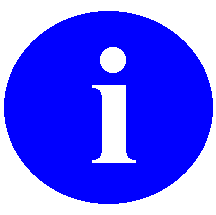 NOTE/: Used to inform the reader of general information including references to additional reading material.CAUTION or DISCLAIMER: Used to inform the reader to take special notice of critical information.NOTE: Callout boxes refer to labels or descriptions usually enclosed within a box, which point to specific areas of a displayed image.NOTE: Unless otherwise noted, all sample screen captures/dialogue boxes in this manual are derived from using either MailMan's Detailed or Summary Full Screen message readers.NOTE: Methods of obtaining specific technical information online will be indicated where applicable under the appropriate topic.: For more information on obtaining MailMan online help, please refer to Chapter 12, "Online Help Information" in the MailMan User Guide.: For details about obtaining data dictionaries and about the formats available, please refer to the "List File Attributes" chapter in the "File Management" topic of the VA FileMan Advanced User Guide.: For more information on the use of the Adobe Acrobat Reader, please refer to the "Adobe Acrobat Quick Guide" at the following Web address:http://vista.med.va.gov/iss/acrobat/index.aspDISCLAIMER: The appearance of external hyperlink references in this manual does not constitute endorsement by the Department of Veterans Affairs (VA) of this Web site or the information, products, or services contained therein. The VA does not exercise any editorial control over the information you may find at these locations. Such links are provided and are consistent with the stated purpose of this VA Intranet Service.: For more information on MailMan system management, please refer to the MailMan Systems Management Guide.Minimum ListAdditional ListXM
XMC1
XMJ*
XMR
XMSXMC1A,XMC1B
XMK*
XML
XMR1,XMR2,XMR3*
XMS1,XMS2,XMS3
XMT*
*
XMXSEC*
XMXUTIL*: For more information on the XMMGR menu options, please refer to the "Managing MailMan" topic that follows in this section of the manual.: For more information on the XMNET menu options, please refer to the MailMan Network Management Reference Guide.: For more information on the XMUSER menu options, please refer to the MailMan Getting Started Guide and the MailMan User Guide.: In order to acquire a good idea of the various functions and their power, users should also consult the MailMan Developer's Guide. In addition, online Help Frames are also available.: For more information on the management and maintenance of the Postmaster, please refer to the "Postmaster" topic under the "Maintenance" topic that follows in this chapter.: For more information on the following options, please refer to the "Options—Listed Alphabetically by Name" topic in Chapter 5, "Exported Options," in this manual or the individual option descriptions in the OPTION file (#19).CAUTION: It is strongly recommended that this option be scheduled to run daily, right after option XMCLEAN.NOTE: This option is not located on any menu.: For more information on this option, please refer to the "XMAUTOPURGE" topic in Chapter 5, "Exported Options," in this manual.TaskScheduled TimeFrequencyXMCLEANOff HoursDailyXMAUTOPURGEOne Hour After XMCLEANDailyXMUT-CHKFILOff HoursMonthlyTaskScheduled TimeFrequencyXMPURGE-BY-DATEOff HoursAccording to Site PolicyXMMGR-LARGE-MESSAGE-REPORTOff HoursMonthlyXMMGR--MANY-MESSAGE-MAINTOff HoursMonthlyXMMGR-PURGE-AI-XREFOff HoursQuarterlyXMMGR-RESPONSE-TIME-COMPILEROff HoursDailyXMMGR-RESPONSE-TIME-TOGGLERDailyNOTE: The XMSTAR security key gives users the ability to broadcast messages to all local mail users by entering an asterisk ("*") at the "Send to:" prompt.

The XMSTAR LIMITED security key gives users the ability to broadcast messages to a subset of local mail users by entering an asterisk ("*") at the "Send to:" prompt.BulletinDescriptionXM BANNER MESSAGEThis bulletin is a notification message. It might be generated when a user changes his banner.XM DATE PURGE WARNINGThis bulletin is a warning message. It is broadcast to all users whenever the XMPURGE-BY-DATE option is used to purge messages older than a certain date.XM DOMAIN ADDEDThis bulletin is a notification message. It is sent to alert  of a new domain.XM FILTER FWD ADDRESS DELETEThis bulletin is a notification message. It is sent when MailMan notices that a user has an invalid "forward to" address in one of the filters. The "forward to" address is deleted, and the user is notified.XM FWD ADDRESS CHANGEThis bulletin is a notification message. It is generated when a user's forwarding address changes. It should be sent to  or anyone with a need to know about a user's forwarding address.XM FWD ADDRESS CHECKThis bulletin is a notification message. It is sent when a user's forwarding address changes. It is sent to the forwarding address. If it gets through, fine. If it does not, then the sender of the bulletin is notified. The sender is the Postmaster. Field #7.01 in the MAILMAN SITE PARAMETERS file (#4.3) controls whether the message is also sent to the Postmaster.XM FWD ADDRESS DELETEThis bulletin is a notification message. It is sent when MailMan notices that a user has an invalid forwarding address. The forwarding address is deleted, and the user is notified.XM GROUP EDIT NOTIFYThis bulletin is a notification message. It is sent to a mail group's organizer and coordinator whenever someone other than themselves adds users to:A public mail group that does not allow users to self-enroll.Any private mail group.The purpose is to let them know of the change.XM GROUP ERRORThis bulletin is an error message. It notifies selected users of problems with a mail group. For example, such problems may include:Group contains a circular reference to a group.Local member should not be receiving mail (no access code).Remote member has invalid or ambiguous or closed domain.Distribution list domain is invalid or ambiguous or closed.XM IN BASKET PURGE REQUESTThis bulletin is a notification message. It is sent by TEST^XMUPIN.XM IN BASKET PURGE WARNINGThis bulletin is a warning message sent by the XMMGR-IN-BASKET-PURGE option.XM RELAY ATTEMPTEDThis bullet is a warning message sent to the Postmaster any time MailMan refuses to relay a message from one outside site to another outside site. You are encouraged to add a mail group to the bulletin to notify additional responsible persons. The subject of the bulletin is "Potential SPAM or VIRUS stopped." The actual bulletin MESSAGE TEXT is as follows:A site calling itself |1| attempted to relay a message from: |3| to: |2| through this site.This attempt was denied.By far the most important thing that a service provider can do to reduce spam or viruses is to ensure that any mail servers in operation accept only outgoing mail from machines within their own domains.  This prohibits SMTP relaying, denying spammers and virus propagators a necessary component of anonymity.PARAMETER: 1—The name of the site attempting to relay the message through this site.PARAMETER: 2—The intended recipient of the message.PARAMETER: 3—The envelope from of the message.XM SEND ERR MSGThis bulletin is a notification message. It is sent to the message originator when a remote site rejects an entire message for whatever reason (e.g., too many lines).XM SEND ERR RECIPIENTThis bulletin is an error message. The MailMan network processor issues this bulletin when the remote node rejects a message recipient. The rejection message of the remote node is included in the bulletin.XM SEND ERR REMOTE MSG IDThis bulletin is an error message. It is sent when a remote message ID node is not in a message (i.e., INCOMING MESSAGE ID field [#9] in the MESSAGE file [#3.9]). For example, while trying to send a response to a message that originated from a remote site, we noticed that the "remote message id" is missing from the original message. Without this ID, we cannot tell the site to which message we are responding.XM SEND ERR SERVER MSGThis bulletin is an error message. It is fired when a task tries to send a message to a server, but the message is not in the MESSAGE global.XM SEND ERR TRANSMISSIONThis bulletin is an error message. It is sent when MailMan is unable to transmit to a site after it has tried all of the available scripts.XM SUPER SEARCHThis bulletin is a notification message. Every time a super search is conducted, this bulletin is sent to alert those responsible for ensuring that the capability is not misused. : For more information on the Super Search functionality, please refer to the XM SUPER SEARCH option in the "Options—" topic in this chapter.XM  MANY MESSAGESThis bulletin is a notification message. It is sent by the XMMGR--MANY-MESSAGE-MAINT option to ask users to terminate excess messages.XMNEWUSERThis bulletin is a notification message. It is sent whenever a new user is added to the NEW PERSON file (#200). This bulletin is used by Kernel, not by MailMan.XMRDACKThis bulletin is a notification message. It informs the sender of a message that a recipient has read the message. The sender of the message must have set the CONFIRMATION REQUESTED flag to ON when the message was created.XMVALBADThis bulletin is a notification message. It is fired whenever a remote MailMan domain attempts to establish a connection with this domain and the validation numbers do not properly match.XM_TRANSMISSION_ERRORThis bulletin is an error message. It is fired off when the background delivery process detects an error. The message or response it is supposed to deliver does not exist. MailMan just moves on to the next message.NOTE: Bulletins will be set to vaporize based on the number of retention days indicated in the RETENTION DAYS Field (#5) in the BULLETIN file (#3.6) from the date the bulletin was sent.CAUTION: In a user basket, the "X" at the message level is a command to unload a PackMan message or KIDS build. In a remote transmit queue, the "X" changes the transmit priority. The difference is the context, and writers of MailMan front-ends should take note
Date/Time DataMailMan V. 7.1 Date/Time Format 
(Old)MailMan V. 8.0 Date/Time Format (New)3020803.15320403 :32@15:32: For more information on this Kernel , please refer to the $$FMTE^XLFDT Home Page at the following Web address:http://vista.med.va.gov/kernel/apis/x-fmte^xlfdt.asp: For information on how to obtain a list of Integration Agreements (IAs) related to MailMan, please refer to the "Integration Agreements (IAs)" topic in Chapter 8, "External Relations," in this manual.MailMan V. 7.1 Remote Message ID (Old)MailMan V. 8.0 Remote Message ID (New)34561234@FORUM.VA.34561234.3020803@FORUM.VA.MailMan V. 7.1 Name Field Display (Old)MailMan V. 8.0 Name Field Display (New)STIVESOMALLEYVAN DYKE: The Manage Mailman menu options [XMMGR] are briefly described below, for a more detailed description of these options, please refer to the MailMan Systems Management Guide. Network Management options reached from this menu are discussed in depth in the MailMan Network Reference Guide. User options are discussed in the MailMan Getting Started Guide and MailMan User Guide.CAUTION: This option can be run via TaskMan!NOTE: A Distribution List can be in more than one mail group. Each mail group can include more than one distribution list.NOTE: This option stops delivery of local mail, gracefully.: The options found on the Network Management menu [XMNET] are described in the MailMan Network Reference Guide.CAUTION: Use this option cautiously, because it sends requests to all the Domains for soliciting REMOTE USER Directories.NOTE: All routines have been modified or are new with MailMan V. 8.0.NOTE: Other routine information, such as the Routine Size Histogram, the Routine %Index, etc., can be generated through the use of Kernel Utilities.RoutineDescriptionXMMailMan Main Driver (top level).XMARead Mail Application Program Interface ().XMA0Print Message APIs.XMA03Resequence Messages .XMA11Edit Message "Information Only" .XMA11ASend/Answer a Message .XMA1BSave/Delete Message APIs.XMA1CServer Basket APIs.XMA2Create Message Stub .XMA21Address .XMA21CInput Transform (3.7, .3) Mail Name.XMA2BSend Binary Large Object (BLOB).XMA2RReply to/Answer a Message .XMA3Purge Unreferenced Messages (XMCLEAN, XMAUTOPURGE).XMA30XMA3 (continued).XMA32Purge Messages by Date.XMA32AXMA32 (continued).XMA7User Information.XMAD2Basket Lookup/Create .XMADGOStart Background Message Delivery.XMAFTPTCPIP-FTP Options.XMAHList Message Responses .XMAH1Reply to a Message .XMAI2Send a Message if too Many Messages.XMAPBLOBDisplay BLOBs.XMAPHOSTPrint to Message (P-MESSAGE).XMASECSecure PackMan Message.XMBSend Bulletin APIs.XMBBLOBAdd BLOBs to Bulletin.XMBGRPMail Group APIs.XMCNetwork Programmer Options Menu.XMC1Script Interpreter.XMC11DECNET Communications Protocol Tools.XMC1AScript Interpreter (Look).XMC1BScript Interpreter (Open/Close). This routine is new with MailMan V. 8.0.XMCBBatch Message Transmission. This routine is new with MailMan V. 8.0.XMCDCommunications Diagnostics.XMCDNTNT communications diagnostics/testing routine (shareware).XMCEEdit Scripts. This routine is new with MailMan V. 8.0.XMCPPoll Domains. This routine is new with MailMan V. 8.0.XMCQTransmit Queue Status Report. This routine is new with MailMan V. 8.0.XMCQATransmit Queue Status Report (others). This routine is new with MailMan V. 8.0.XMCQHTransmit Queue History. This routine is new with MailMan V. 8.0.XMCSIZEMessage Statistics Tool (shareware).XMCTLKTalkMan.XMCTRAPError Trap.XMCU1Encode/Decode String APIs.XMCXPlay a Script/Queue Transmit Task. This routine is new with MailMan V. 8.0.XMCXTView Transcripts. This routine is new with MailMan V. 8.0.XMCXUSelect Domains/Scripts. This routine is new with MailMan V. 8.0.XMDSend/Forward/Add Text to a Message APIs.XMDIR1Load Veterans Affairs Central Office (VACO) Directories.XMDIR1ALoad VACO Directories (WANG).XMDIR1BLoad VACO Directories (Nationwide Office Automation for Veterans Affairs [NOAVA]).XMDIRQSTRequest Email Directory.XMDIRRCVReceive Email Directory.XMDIRSNDSend Email Directory.XMFAXFax.XMGAPI0This routine provides the APIs to validate/get a message subject (IA #1142).XMGAPI1This routine provides the  to get next line of a message (IA #1048).XMGAPI2This routine provides the  to get message header information (IA #1144).XMGAPI3This routine provides the server  to deliver a broadcast message and mark the message for vaporization (server; no IA #).XMGAPI4This routine provides the private  to get new message information (private; IA #1142).XMHIGMail Group Information.XMHIUUser Information.XMJBLList Contents of User's Mailbox.XMJBMManage Mail in Mailbox.XMJBM1XMJBM (continued).XMJBNAccess New Mail in Mailbox.XMJBN1XMJBN (continued).XMJBUBasket Utilities.XMJDIRMailMan's DIR.XMJERRError Handling.XMJMAInteractive Answer.XMJMBULLManual Bulletin.XMJMCCopy Message.XMJMCODEMessage Encryption/Decryption.XMJMDLater Messages.XMJMFFind Messages Based on Criteria.XMJMF1XMJMF (continued).XMJMF2XMJMF (continued).XMJMFAFind Message: Subject Starts with.XMJMFBFind Message: Multiple Conditions.XMJMFCFind message in the MESSAGE file (#3.9).XMJMLList Messages in Basket (cannot read).XMJMLNList/Read New Messages.XMJMLRList/Read Messages in Basket.XMJMLR1XMJMLR (continued).XMJMOIOptions at Ignore Prompt.XMJMOI1XMJMOI (continued).XMJMOIEEdit Message that User has Sent to Self.XMJMOR Actions.XMJMORX Actions for ^ Message Lists.XMJMORX1XMJMORX (continued).XMJMPPrint, Back Up Messages.XMJMP1XMJMP (continued).XMJMP2XMJMP (continued).XMJMQQuery Recipients (Q, QD, and QN).XMJMQ1XMJMQ (continued).XMJMRInteractive Reply.XMJMR1XMJMR (continued).XMJMROOptions at "reply" Transmit Prompt.XMJMSInteractive Send.XMJMSASend Anonymous User Suggestion Message.XMJMSOOptions at "send" Transmit Prompt.XMJMTInteractive Send to Whom.XMKPAddress and Post Message.XMKP1XMKP (continued).XMKPLManage the Local Mail Posting Process.XMKPLQPost Local Messages to Correct Queues.XMKPOPost, Other Messages.XMKPRPost, Remote-network Messages. This routine is new with MailMan V. 8.0.XMKPR1XMKPR (continued). This routine is new with MailMan V. 8.0.XMKPRDDNS Interface. This routine is new with MailMan V. 8.0.XMLMailMan Physical Link.XML1Operating System (OS) Check Sum.XML4Block Mode Protocol.XML41XML4 (continued).XMLPCProtocol for PC Platforms.XMLSWPSliding Window Protocol.XMLSWP0XMLSWP (continued).XMLSWP2XMLSWP (continued).XMLTCP/IP to MailMan.1Modem Control for VADIC 3451, MICROCOM .2Modem Control for CERMATEK INFO MATE 212A.XMNTEGXTSUMBLD KERNEL—Package Checksum Checker.XMNTEG0XMNTEG (continued).XMPPackMan.XMP2PackMan Print/Install/Summarize/Compare.XMP2APackMan Install.XMP3PackMan Build Backup Message.XMPCPackMan Compare.XMPGPackMan Global List/Load.XMPHPackMan Load Routines/Print Message.XMPSECPackMan Security.XMRSimple Mail Transfer Protocol (SMTP) Receiver (RFC 821).XMR0BLOBBLOB Receive.XMR1SMTP Receiver HELO/MAIL/RCPT (RFC 821).XMR2SMTP Receiver (non-standard).XMR3SMTP Receiver (RFC 822).XMR3AXMR3 (continued). This routine is new with MailMan V. 8.0.XMR4SMTP Help. This routine is new with MailMan V. 8.0.XMRENTMessage Network Header Information .XMRFTPSMTP Receiver (RFC 821).XMRFTPUXSMTP Receiver (RFC 821).XMRINETDProcess -NT  Request.XMRMSM /IP Front End.XMRONTOpenM-NT  and Front End.XMRPCTSSteal TWIXs from PCTS Host [RCVR].XMRPCTS0Send TWIXs to PCTS Host [XMTR] 2.XMRPCTS1Simple PCTS Front End to MailMan.XMRPCTSASteal TWIXs from PCTS Host [RCVR].XMRPOP3 Server (RFC 1939).XMRTCPSMTP Receiver.XMRTCPGOStart XMRTCP.XMRUCXSMTP Receiver (RFC 821) for UCX.XMSSMTP Send.XMS0BLOBSend BLOBs (other body parts).XMS1SMTP Send (RFC 821).XMS2SMTP Send (non-standard).XMS3SMTP Send (RFC 822).XMSFTP/IP-FTP Sender.XMSFTPUX/IP-FTP Sender.XMTDFFilter Message: Multiple Conditions.XMTDLDeliver Local Mail to Mailbox.XMTDL1XMTDL (continued).XMTDL2XMTDL (continued).XMTDODeliver Other (server, device).XMTDRTransmit Messages in a Queue. This routine is new with MailMan V. 8.0.XMTDTDeliver Latered Messages and Delete Inactive Messages.XMUCXPOP3 Server for UCX (RFC 1939).XMUDCHKValidate DOMAIN file (#4.2)). This routine is new with MailMan V. 8.0.XMUDCHRChristen Site. This routine is new with MailMan V. 8.0.XMUDNCDomain Name Change.XMUDTOPTop-Level Domain Names. This routine is new with MailMan V. 8.0.XMUPININ Basket Purge.XMUT1Recover Messages for a User.XMUT1AXMUT1 (continued).XMUT2Large Message Report.XMUT4Integrity Checker for the MAILBOX file (#3.7) and MESSAGE file (#3.9).XMUT41XMUT4 (continued).XMUT4AIntegrity Checker for the MAILBOX file (#3.7).XMUT4CIntegrity Checker for the MESSAGE file (#3.9).XMUT5Check Background Filer (local delivery queues).XMUT5BGather Delivery Queue Data.XMUT5CResponse Time Logger/Purge.XMUT5GValidate Mail Group Members.XMUT5QDelivery Queue Analysis.XMUT5Q1Delivery Queue Analysis (start/init).XMUT5R1Mail Statistics Report.XMUT5R2Daily Reports on Mail Deliveries.XMUT6Check Delivery Queue.XMUT7Send Message to Forwarding Address.XMUTCOM1XMUSRCNT.COM Count Users (shareware).XMUTERMDelete Mailbox/Delete Message.XMUTERM1XMUTERM (continued).XMUTERM2XMUTERM (continued).XMUTPUR0Purge "AI" Cross-reference.XMVGROUPGroup Creation/Enrollment.XMVGRPGroup Creation/Enrollment.XMVSURRSurrogate Management.XMVVITAEdit User's MailMan Variables.XMVVITAEInitialize User's MailMan Variables.XMXADDRAddress Checker.XMXADDR1XMXADDR (continued).XMXADDR2XMXADDR (continued).XMXADDR3XMXADDR (continued).XMXADDR4XMXADDRG (continued).XMXADDRDDomain Name Lookup.XMXADDRGExpand Group.XMXANSERAnswer a Message.XMXAPIMessage APIs.XMXAPIBMailbox and Mail Basket APIs.XMXAPIGMail Group APIs.XMXAPIUInteractive User APIs.XMXBSKTBasket APIs.XMXBULLSend Bulletin.XMXEDITEdit Message that User has Sent to Self.XMXGRPGroup Creation/Enrollment.XMXGRP1XMXGRP (continued).XMXLISTList Message: Multiple Conditions.XMXLIST1XMXLIST (continued).XMXLIST2XMXLIST (continued).XMXMBOXMailbox APIs.XMXMSGSMessage APIs.XMXMSGS1XMXMSGS (continued).XMXMSGS2XMXMSGS (continued).XMXPARMParameter Check.XMXPARM1XMXPARM (continued).XMXPARMBParameter Check for XMXAPIB.XMXPRTPrint Messages.XMXREPLYReply to a Message.XMXSECMessage Security and Restrictions.XMXSEC1XMXSEC (continued).XMXSEC2XMXSEC (continued).XMXSEC3XMXSEC (continued).XMXSENDSend a Message.XMXTOAddress a Message.XMXUTILMessage & Mailbox Utilities.XMXUTIL1Date and String Utilities.XMXUTIL2Message information.XMXUTIL3List Addressees, Recipients, Message Network Header.XMXUTIL4XMXUTIL3 (continued).XMYP18MailMan Patch XM*8.0*18 post init routine.XMYP24MailMan Patch XM*8.0*24 post init routine.XMYPREPre- and Post- Initialization.XMYPRE1Pre- and Post- Initialization.: For a detailed list of the files exported with MailMan, please refer to Table 4-1.: Files security access is described in the "File Security" topic in Chapter 11, "Software Product Security," in this manual.Other pertinent file information, such as data dictionaries and relations with other files, can be generated online through the use of VA FileMan utilities.CAUTION: All files, fields, and routines in MailMan are considered to perform controlled procedures and cannot be modified.CAUTION: Journaling is highly recommended.CAUTION: Your translation table must be set up properly in order to translate the ^XMB* globals and the ^DIC global in all UCIs.: All of these globals are used to store the data contained in the MailMan files referenced in the "Files" topic that follows in this chapter.NOTE: None of the files listed below come with any data.File #File NameGlobal LocationDescription3.4COMMUNICATIONS PROTOCOL^DIC(3.4,This file stores the definitions of all the communications protocols known to Kernel. A protocol has executable M code for sending, receiving, opening, and closing a link. CAUTION: This file should only be edited by someone with intimate knowledge of Network MailMan.3.51SPOOL DOCUMENT^XMB(3.51,This file stores the name of spool documents created by the Kernel spooler (i.e., %ZIS4) for all operating systems. It does not hold the text of the documents themselves. That text is first spooled to spool space, then moved into the ^XMB global as a mail message. This file does, however, provide the mechanism for securing spool space for and during spooling. It is cross-referenced by NAME, USER, OTHER AUTHORIZED USERS, SPOOL , and SPOOL NUMBER.3.519SPOOL ^XMBS(3.519,This is the holding file for spool documents until moved to a mail message or deleted.3.6BULLETIN^XMB(3.6,This file stores bulletins. Bulletins are "Super" messages. Each Bulletin has a text and a subject just like a normal message. However, embedded within the subject and/or the text can be variable fields that can be filled in with parameters. There is also a standard set of recipients in the form of a mail group that is associated with the bulletin.MailMan processes bulletins either because of a special cross-reference type of VA FileMan or because of a direct call in a routine. The interface for the direct call is described in the documentation on programmer entry points (APIs). VA FileMan sets up code that will issue a bulletin automatically when the special cross-reference type is created. In either case, the parameters merged into the text and/or the subject normally make each bulletin instance unique.3.7MAILBOX^XMB(3.7,This file stores pointers to the MESSAGE file (#3.9), according to users. Each MAILBOX file (#3.7) entry corresponds to a user. The Postmaster is a special user who controls the network communications queues. Each user is automatically given two baskets: "IN" and "WASTE." All incoming messages are delivered either to a user's "IN" basket or to another basket based on mail filters established by the user. When the user deletes messages, they are temporarily stored in the "WASTE" basket. Users can create new baskets and filter mail as they wish. NOTE: This file was modified with MailMan V. 8.0 software. The following fields were modified:FORWARDING ADDRESS (#2)—The bulletin cross-reference was changed.NETWORK PRIORITY TRANSMISSION (#6)—Expanded the SET OF CODES to add low priority and changed the cross-reference.3.73MESSAGES TO BE  AT A LATER DATE^XMB(3.73,This file stores pointers to the MESSAGE file (#3.9), pointing to messages to be new at a later date and time. The background filer processes entries in this file. The messages pointed at become new at the date and time requested.3.8 GROUP^XMB(3.8,This file stores the names of all mail groups known to MailMan and their members. NOTE: This file was modified with MailMan V. 8.0 software. The NAME field (#.01) was modified to add a trigger to populate the COORDINATOR field (#5.1).3.816DISTRIBUTION LIST^XMB(3.816,This file stores names of Distribution Lists. A Distribution List is interpreted as a name to which the message will be delivered at each of the associated Domains in the list. Each name is associated with one or more Domains. When a Distribution List is entered into a mail group, MailMan delivers a message to all the entities it has linked to it.For example, a Distribution List whose name is G.SUPPORT and whose associated domains are FORUM.VA., EXAMPLEVAMC.VA., and EXAMPLEOIFO.VA. will be sent (in addition to all other entities attached to the mail group) to:G.SUPPORT@FORUM.VA.G.SUPPORT@EXAMPLEVAMC.VA.G.SUPPORT@EXAMPLEOIFO.VA.3.9MESSAGE^XMB(3.9,This file stores all MailMan messages.4.2DOMAIN^DIC(4.2,This file stores the names of all nodes to which MailMan messages can be routed (i.e., Domains). Each name in this file corresponds to the right side of a MailMan address following the at-sign ("@").Domains can have synonyms, allowing users to name sites with one name, while MailMan uses the more formal Domain naming conventions.This file also controls whether messages are queued for immediate transmission and into what queue they are dropped.Any Domain can have a Relay Domain, which controls the routing as follows:If a Domain has a named Relay Domain, the message is put in the queue for the Relay Domain.If a Domain does not have a named Relay Domain and the Domain has a TRANSMISSION SCRIPT, the message is put in the queue for that Domain.If a Domain does not have a named Relay Domain and also does not have a TRANSMISSION SCRIPT, the message is put in the queue for the Parent Domain, as defined at MailMan initialization time. NOTE: This file was modified with MailMan V. 8.0. NOTE: If for some reason your site needs a copy of the DOMAIN file (#4.2), it is recommended that you call another site nearby or your supporting OI Field Office.4.281INTER- TRANSFER^%ZISL(4.281,The file is used by MailMan to do non-interactive transmissions and receptions of messages to and from UCIs that share the %ZISL file either because they are on the same machine or because they are on the same local area network () and use DDP translation techniques for the %ZISL global. NOTE: This file was modified with the MailMan V. 8.0 software. The following Multiple fields were modified:FROM DOMAIN (#.01):Increase length of field from 30 to 64.Increase length of B cross-reference from 30 to 64.TO DOMAIN (#1):Increase length of field from 50 to 64.Increase length of C cross-reference from 30 to 64.4.2995MAILMAN OUTSTANDING FTP TRANSACTIONS^XMBX(4.2995,This file stores entries that describe file transfers that will be controlled by the /IP Poller.4.2996INTERNET SUFFIX^DIC(4.2996,This file stores Internet-reserved names that cannot be used under certain circumstances:Domain names cannot partially match the Internet-reserved name.Domain names cannot match the Internet-reserved name.4.2997REMOTE USER DIRECTORY^XMD(4.2997,This files stores users with known off-system electronic mail addresses.4.2998MESSAGE DELIVERY STATS^XMBX(4.2998,This file stores statistics about local message deliveries, response time, and numbers of active user processes.4.2999MESSAGE STATISTICS^XMBS(4.2999,This file is stores non-static information about network mail transmissions. NOTE: This file was modified with the DNS-Aware MailMan V. 8.0 software. The following fields were modified:NAME (#.01)—Changed the title and description.MESSAGE IN TRANSIT (#2)—Changed to a pointer and changed the help prompt.MESSAGES RECEIVED (#103))—Corrected the spelling of "included".CHARACTERS SENT (#104)—Increased the length of this field.CHARACTERS RECEIVED (#105)—Increased the length of this field.LINES SENT (#106)—Increased the length of this field.LINES RECEIVED (#107)—Increased the length of this field.The following fields were added:DIRECTION (#8))—This field is used to report whether, at any given time, we are sending messages to, or receiving messages from, the site.XMIT IP ADDRESSES TRIED (#48)—This is a list of IP addresses, separated by commas, which have already been used in attempting to connect with the site.XMIT AUDIT IP ADDRESS (#60,3)—This is the IP address used for this attempt.4.3MAILMAN  PARAMETERS^XMB(1,This file stores the MailMan site parameters. It has only one entry—the Domain name of the installation site. The system manager defines some parameters during the installation process. These include: TIME ,  ASSOCIATION TABLE (VOLUME SET Multiple), and specification of the account where XMAD, the MailMan background filer, should run. Other entries can be edited subsequent to installation. The PARENT DOMAIN, set to FORUM during initialization, can be changed. TaskMan, spooling, response time, and audit parameters can also be established. Priorities can be set for interactive users and for TaskMan. Defaults for fields such as: TIMED READ,  MENU, and ASK DEVICE are defined for use when not otherwise specified for a user or device. Cross-references include: TIME , DOMAIN NAME, PARENT, and LINKED . NOTE: This file was modified with MailMan V. 8.0. The following fields were added:DNS AWARE (#8.22)—MailMan uses this field to determine if it should use DNS to look up IP addresses.If "NO," MailMan will use the IP addresses in the Domain scripts.If "YES," will use the IP addresses in the domain scripts, but if they fail, or do not exist, MailMan will use DNS to ascertain other IP addresses to try. MailMan will replace failed script IP address with the successful  address./IP COMMUNICATIONS PROTOCOL (#8.23)—MailMan uses this field to determine which protocol shall be used for /IP. It points to the COMMUNICATIONS PROTOCOL file (#3.4)./IP TRANSMISSION SCRIPT (#8.24)—MailMan uses this field to determine which script shall be used for /IP. It points to the TRANSMISSION SCRIPT file (#4.6).4.4MAILMAN TIME ZONE^XMB(4.4,This file stores MailMan time zones. MailMan time zones are used to calculate the time in the time zone of the receiving Domain for a message coming in from a different time zone; therefore, times can be expressed in EST (Eastern Standard Time), even if they were originally formed in PST (Pacific Standard Time).4.5NETWORK TRANSACTION^XMBX(4.5,This file is not currently in use by MailMan. It is still distributed because there may be local sites that have software that uses it.4.501NETWORK SENDERS REJECTED^XMBX(4.501,This file stores names of network addresses. The system manager can input partial or full matches to network addresses into this file. When Network MailMan receives a message from a sender that contains the string input, that sender will be rejected. This can be used to prevent large messages or large quantities of messages from coming into a system from a remote site.4.6TRANSMISSION SCRIPT^XMB(4.6,This file stores transmission scripts. Transmission scripts are lists of script commands that are executed by the script processor for Network Mail transmissions, in order, when they are invoked. The command in a script that invokes a transmission script is the CALL (C); therefore, "C KERNEL" invokes a script that interfaces with the Simple Mail Transfer Protocol (SMTP) process using the Simple Communications Protocol (). Transmission scripts are used most often to invoke a portion of a longer script that is used in many different domains.File #File NameDescription2005IMAGEThis file stores pointers to files and related data so that they can be displayed.2005.2NETWORK LOCATIONThis file stores the logical name of the physical location where an image is stored.NOTE: The XMDX, XMPRECV, and XMPSEND options cannot be independently invoked or are for developer/support debugging only. The XMPRECV and XMPSEND menu options are used as PackMan options and are used from the menus executed from ^DOPT("XMP").OptionDescriptionXMAUTOPURGEPurge unreferenced messages.XMBLOBSENDSend multimedia messages (Imaging software).XMDXDiagnostics menu.XMMASTERMaster menu.XMMGR-BACKGROUND-FILERBackground filer submenu.XMMGR-BKFILER-WAITRuns Delivery Queues Wait Report.XMMGR-DIRECTORY-RECVServer—Receives a directory.XMMGR-DIRECTORY-SENDServer—Sends a directory.XMMGR-PURGE-MESSAGEPurge a message.XMNET-TWIX-SENDSends a TWIX via PCTS.XMNET-TWIX-TRANSMITTransmits a TWIX over the network.XMOTHER-COMMUNICATIONSSend and receive files.XMPOLLPlay scripts.XMPRECVPackMan menu to print, compare, and load PackMan messages.XMPSENDPackMan menu to load routines, files, globals, and data dictionaries.XMR-BROADCAST-VA-Server for messages broadcast to SHARED,.XMRONT/IP Listener for MailMan.XMSCRIPTRESResume processing a script.XMSHAREAssume the identity of SHARED,.XMSUGGESTIONSend anonymous mail to the SUGGESTION  of SHARED,.XMTALKTalkMan communications tool.XMYB-BROADCAST-VA-Server for message broadcast to all users.NOTE: The XMDX, XMPRECV, and XMPSEND options cannot be independently invoked or are for developer/support debugging only. The XMPRECV and XMPSEND menu options are used as PackMan options and are used from the menus executed from ^DOPT("XMP").CAUTION: This option should not be used lightly. One example in which usage is justified would be the search for evidence in an Equal Employment  (EEO) harassment case.This option should be audited to track whoever uses it.CAUTION: It is strongly recommended that this option be scheduled to run daily, right after option XMCLEAN.CAUTION: It is strongly recommended that you set this field to something reasonable (e.g., 30 to 60 days. But, only if you follow the recommendation to schedule this option to run daily; otherwise, leave this field blank.NOTE: This option is not assigned to a menu.NOTE: This option is not assigned to a menu.NOTE: This option is not assigned to a menu.NOTE: The XMDX option cannot be independently invoked and is for developer/support debugging only.NOTE: This option may or may not be available to users. It depends on whether or not the site restricts access to this option to users holding the XMNET security key. For example, if the site requires users to hold the XMNET security key and a user does not hold that key, they will not be able to use this option.: For more information on the Mail Group Coordinator, Organizer, and general mail group information, please refer to the "How to Obtain Mail Group Information" topic in Chapter 12, "Online Help/Information," in the MailMan User Guide.NOTE: This option is not assigned to a menu.NOTE: This option is not assigned to a menu.NOTE: This option is not assigned to a menu.CAUTION: Use this option cautiously, because it sends requests to all the domains for soliciting remote user directories.NOTE: This option is not assigned to a menu.NOTE: This option is not assigned to a menu.NOTE: This option can be run via TaskMan.CAUTION: Purge is not reversible. The message is gone forever.NOTE: This option is not assigned to a menu.CAUTION: All local mail delivery will stop until the XMMGR-START-BACKGROUND-FILER option is run. This option stops delivery of local mail gracefully.: The options located on the Network Management menu are discussed in depth in the MailMan Network Reference Guide.NOTE: This option is not assigned to a menu.NOTE: This option is not assigned to a menu.NOTE: This option is not assigned to a menu.NOTE: This option is not assigned to a menu.NOTE: This option is not assigned to a menu.NOTE: The XMPRECV option cannot be independently invoked. These menu options are used as PackMan options and are used from the menus executed from ^DOPT("XMP").NOTE: This option is not assigned to a menu.NOTE: The XMPSEND option cannot be independently invoked. These menu options are used as PackMan options and are used from the menus executed from ^DOPT("XMP").CAUTION: You should not schedule this option.NOTE: Any messages in the Transmit queues or the Server baskets are exempt from the date purge (i.e., XMPURGE-BY-DATE option.NOTE: The XMYB-BROADCAST-VA- server option is similar to this option, except that it sends the message to all users.NOTE: This option is not assigned to a menu.NOTE: This option is not assigned to a menu.NOTE: This option is not assigned to a menu.NOTE: This option is not assigned to a menu.NOTE: This option is not assigned to a menu.NOTE: This option is not assigned to a menu.: The options located on the MailMan Menu are discussed in depth in the MailMan Getting Started Guide and the MailMan User Guide and will not be discussed here.NOTE: The XMR-BROADCAST-VA- server option is similar to this option, except that it sends the message to SHARED,MAIL.NOTE: This option is not assigned to a menu.: For more information on these options, please refer to the "Manage MailMan Options" topic under the "Managing MailMan" topic in Chapter 2, "Implementation and Maintenance," in this manual.NOTE: Those APIs released prior to MailMan Version 7.0 Patch XM*7.1*50 are notated with the word "Classic" for reference purposes only.RoutineEntryDBIADescriptionXM10064(Classic) Programmer entry point into MailMan.XMCHECKIN10064Meant to be the entry action of any subordinate MailMan option.XMCHECKOUT10064Meant to be the exit action of every MailMan option.XMEN10064(Classic) Meant to be the entry action of the primary MailMan option. It sets up the user's MailMan environment and calls the HEADER^XM  to greet the user.XMHEADER10064Meant to be part of the entry action of the primary MailMan option, whether called by itself or as part of another call (e.g., EN^XM). It displays a greeting to the user.XMKILL10064(Classic) KILLs any MailMan variables that may be left over from previous calls.XMN110064(Classic) Creates a mailbox for a user. : See also: 8MBOX^XMXAPIB.XMNEW10064(Classic) Creates a mailbox for a user. : See also: 8MBOX^XMXAPIB.XM$$NU10064(Classic) Returns the number of new messages the user has, and it may display a message to the user telling how many. : See also: QMBOX^XMXAPIB, QBSKT^XMXAPIB, $$BNMSGCT^XMXUTIL, $$TNMSGCT^XMXUTIL, $$NEWS^XMXUTIL.XMAREC1284(Classic) Interactive: Read/Manage messages. NOTE: Identical to the Read/Manage Messages option [XMREAD]. : See also: READ^XMXAPIU.XMA0ENTPRT1230(Classic) Interactive: Print a message.XMA01230(Classic) Headerless print a message.XMA0PR21230(Classic) Print a message. : See also: PRTMSG^XMXAPI.XMA03$$REN1150(Classic) Performs an integrity check on a user's basket, resequences messages in a user's basket, and returns a string. : See also: RSEQBSKT^XMXAPIB.XMA11$$INFO(Classic) Interactive: Allows the user to edit the message "Information Only" field.XMA11AWRITE1233(Classic) Interactive: Sends/Answers a message. NOTE: Identical to the Send a Message option (XMSEND). It is similar to ^XMD; however, it does not display the MailMan greeting.XMA1BKL10065(Classic) Delete a message from a basket.XMA1BKLQ10065(Classic) Delete a message from a basket and put it in the "WASTE" basket. : See also: DELMSG^XMXAPI.XMA1BS210065(Classic) Put a message in a basket. : See also: MOVEMSG^XMXAPI.XMA1CREMSBMSG10072(Classic) Delete a message from a Postmaster server basket. : See also: ZAPSERV^XMXAPI.XMA1CSETSB10072(Classic) Put a message into a Postmaster server basket. : See also: PUTSERV^XMXAPI.XMA210066(Classic) Creates a new message stub in the MESSAGE file (#3.9). Unlike XMZ^XMA2, however, if the stub creation fails, your process will halt. NOTE: Recommend you use XMZ^XMA2 or 8XMZ^XMXAPI.XMA2XMZ10066(Classic) Creates a new message stub in the MESSAGE file (#3.9). : See also: 8XMZ^XMXAPI.XMA2110067(Classic) Checks to see if a user is a member of a mail group.XMA2110067(Classic) Interactive: Addressing with the next default recipient set. : See also: TOWHOM^XMXAPI (interactive).XMA21DEST10067(Classic) Interactive: Addressing with the first default recipient set. : See also: TOWHOM^XMXAPI (interactive).XMA21INST10067(Classic) Non-interactive: Addressing. : See also: TOWHOM^XMXAPI.XMA21WHO10067(Classic) Non-interactive: Addressing. : See also: TOWHOM^XMXAPI.XMA2R$$1145(Classic) Creates and sends a reply to a message and returns the message number of the reply. : See also: REPLYMSG^XMXAPI.XMA2R$$ENTA1145(Classic) Creates and sends an answer to a message and returns the message number of the answer. : See also: ANSRMSG^XMXAPI.XMAD2$$BSKT1147(Classic) Given a basket name and a user's DUZ, look up the basket. If it does not exist, create it, and return its IEN. If it does exist, return its IEN. If there is an error, return an error message. : See also: 8BSKT^XMXAPIB, QBSKT^XMXAPIB.XMADGOZTSK10068(Classic) Starts tasks to deliver messages in local delivery queues.XMAH81040(Classic) Interactive: Display a list of all responses to a message.XMAH11232(Classic) Interactive create and send a reply to a message.XMAH1ENTA1232(Classic) Interactive create and send a reply to a message. NOTE: Identical to ^XMAH1.XMB10069(Classic) Create and send a bulletin in the background. : See also: TASKBULL^XMXAPI.XMBBULL10069(Classic) Interactive: Create and send a bulletin.XMBEN10069(Classic) Create and send a bulletin in the foreground. : See also: SENDBULL^XMXAPI.XMBGRP$$DM1146(Classic) Deletes local members from a mail group.XMBGRP$$MG1146(Classic) Creates a new mail group or adds members to an existing mail group.XMCTLKGO1148(Classic) Interactive use device.XMCU1$$DECODEUP1136(Classic) Takes a string, converts ~U~ to ^, and returns the result. : See also: $$DECODEUP^XMXUTIL1.XMCU1$$ENCODEUP1136(Classic) Takes a string, converts ^ to ~U~, and returns the result. : See also: $$ENCODEUP^XMXUTIL1.XMCU1$$RTRAN1136(Classic) Undoes the conversion of a string previously converted by $$STRAN^XMCU1 and returns the result.XMCU1$$STRAN1136(Classic) Takes a string, converts any control characters to printable characters, and returns the result.XMD10070(Classic) Creates and sends a message. : See also: SENDMSG^XMXAPI.XMDEN110070(Classic) Adds text to a message, addresses it, and sends it.XMD10070(Classic) Adds text to a message.XMD10070(Classic) Interactive: Sends a message. NOTE: Identical to the Send a Message option (XMSEND). : See also: SEND^XMXAPIU.XMD110070(Classic) Forwards a message. Addressing restrictions are waived. : See also: FWDMSG^XMXAPI.XMD210070(Classic) Forward a message. If '$D(ZTQUEUED), prompt for additional recipients, whether or not any are already defined.XMGAPI0$$SUBCHK1142(Classic) Validates the message subject and returns the valid subject or an error message. : See also: VSUBJ^XMXAPI.XMGAPI0$$SUBGET1142(Classic) Returns the subject of a message. : See also: $$SUBJ^XMXUTIL2.XMGAPI1$$READ1048(Classic) Returns a line of text from a message.XMGAPI2$$1144(Classic) Sets up an array of information about a message. : See also: INMSG^XMXUTIL2, INMSG1^XMXUTIL2, INMSG2^XMXUTIL2, INRESPS^XMXUTIL2.XML1283(Classic) Set up an executable variable, which, when executed, retrieves the next line of text from a message.XMPG10071(Classic) Creates and sends a PackMan message with globals in it.XMRENT$$1143(Classic) Returns an ^-delimited string of information about a message.XMS1$$SRVTIME1151(Classic) Sets the LAST READ DATE/TIME (#2) and STATUS (#5) fields of a (server) message recipient in the RECIPIENT Multiple field of a message in the MESSAGE file (#3.9).XMS1$$STATUS1151(Classic) Returns the STATUS field (#5) of a (server) message recipient from the RECIPIENT Multiple field of a message in the MESSAGE file (#3.9).XMS3REC10073(Classic) Get a line of text from a message.XMUT71132(Classic) Sends a test message to a user's forwarding address and the Postmaster.XMVVITAE2728Sets up vital user information and should not be used for any other purpose.XMVVITAEOTHER2728Change certain MailMan settings when the user becomes a surrogate.XMVVITAESELF2728Restore certain MailMan settings when the user becomes himself or herself again, after having been a surrogate.XMXAPIADDRNSND2729Address and send a message (does not handle message body).XMXAPIANSRMSG2729Answer a message (Send a new message, with a copy of the original message to the sender of the original message). : See also: $$ENTA^XMA2R.XMXAPI8XMZ2729Create a new message stub in the MESSAGE file (#3.9). : See also: ^XMA2, XMZ^XMA2.XMXAPIDELMSG2729Delete messages from a basket. : See also: KLQ^XMA1B.XMXAPIFLTRMSG2729Filter messages in a basket.XMXAPIFWDMSG2729Forward messages from a basket. : See also: 1^XMD.XMXAPILATERMSG2729"Later" messages in a basket.XMXAPIMOVEMSG2729Move messages (from one basket) to another basket. : See also: S2^XMA1B.XMXAPIPRTMSG	2729Print messages. : See also: PR2^XMA0.XMXAPIPUTSERV2729Put a message in a server basket. : See also: SETSB^XMA1C.XMXAPIREPLYMSG2729Reply to message (attach reply to original message). : See also: $$^XMA2R.XMXAPISENDBULL2729Send a bulletin (returns XMZ). : See also: EN^XMB.XMXAPISENDMSG2729Send a message. : See also: ^XMD.XMXAPITASKBULL2729Send a bulletin (quicker than SENDBULL, but does not return XMZ). : See also: ^XMB.XMXAPITERMMSG2729Terminate messages, possibly from a basket.XMXAPITOWHOM2729Check one message addressee. : See also: INST^XMA21, WHO^XMA21.XMXAPIVAPORMSG2729Set vaporize date for a message.XMXAPIVSUBJ2729Validate a subject. : See also: $$SUBCHK^XMGAPI0.XMXAPIZAPSERV2729Delete a message from a server basket. : See also: REMSBMSG^XMA1C.XMXAPIB8BSKT2723Create a basket. : See also: $$BSKT^XMAD2.XMXAPIB8MBOX2723Create a mailbox for a user. : See also: N1^XM, NEW^XM.XMXAPIBDELBSKT2723Delete a user's basket.XMXAPIBFLTRBSKT2723Filter messages in a basket.XMXAPIBFLTRMBOX2723Filter all messages in a user's mailbox.XMXAPIBLISTBSKT2723Get a list of baskets in a mailbox.XMXAPIBLISTMSGS2723Get a list of messages in one or all baskets in a mailbox; search criteria can be used.XMXAPIBNAMEBSKT2723Change the name of a basket.XMXAPIBQBSKT2723Get information on a basket.XMXAPIBQMBOX2723Query a mailbox for new messages. : See also: $$NU^XM, $$NU^XMGAPI4.XMXAPIBRSEQBSKT2723Resequence messages in a basket. : See also: $$REN^XMA03.XMXAPIBTERMMBOX2723Remove all traces of a user from MailMan globals.XMXAPIGADDMBRS3006Add members to mail groups. Optionally, forward past mail group messages.XMXAPIGDROP3006Enable user to drop from a mail group.XMXAPIG$$GOTLOCAL3006Determine if a mail group has active local members.XMXAPIGJOIN3006Enable user to enroll in (join) a mail group. Optionally, forward past mail group messages.XMXAPIUREAD2774Read/Manage messages in your mailbox. : See also: REC^XMA.XMXAPIUREADNEW2774Read new messages in your mailbox.XMXAPIUSEND2774Send a message. : See also: ^XMD.XMXAPIUTOWHOM2774Ask user for message addressees. : See also: ^XMA21, DEST^XMA21.XMXEDITCLOSED2730Toggle the message's "closed" flag.XMXEDITCONFID2730Toggle the message's "confidential" flag.XMXEDITCONFIRM2730Toggle the message's "confirm receipt requested" flag.XMXEDITDELIVER2730Set/Delete the message delivery basket for all users.XMXEDITINFO2730Toggle the message's "information only" flag.XMXEDITPRIORITY2730Toggle the message's "priority" flag.XMXEDITSUBJ2730Change the message subject.XMXEDITTEXT2730Replace the message text.XMXEDITVAPOR2730Set/Delete the message vaporize date.XMXSEC$$ACCESS2731Returns a value that indicates if the user can access a message.XMXSEC$$ANSWER2731Returns a value that indicates if the user can answer a message.XMXSEC$$BCAST2731Returns a value that indicates if a message was broadcast.XMXSEC$$CLOSED2731Returns a value that indicates if a message is closed.XMXSEC$$CONFID2731Returns a value that indicates if a message is confidential.XMXSEC$$CONFIRM2731Returns a value that indicates if a message is confirm receipt requested.XMXSEC$$2731Returns a value that indicates if the user can copy a message.XMXSEC$$DELETE2731Returns a value that indicates if the user can delete or terminate a message.XMXSEC$$FORWARD2731Returns a value that indicates if the user can forward a message.XMXSEC$$INFO2731Returns a value that indicates if a message is information only.XMXSEC$$LATER2731Returns a value that indicates if a user can later a message.XMXSEC$$MOVE2731Returns a value that indicates if the user can save or filter a message.XMXSEC$$ORIGIN8R2731Returns a value that indicates if the user (XMDUZ or DUZ) sent the message (sender or surrogate).XMXSEC$$POSTPRIV2731Returns a value that indicates if the user has Postmaster privileges, including if the user can perform group message actions in SHARED,.XMXSEC$$PRIORITY2731Returns a value that indicates if a message is priority.XMXSEC$$READ2731Returns a value that indicates if the user can read a message.XMXSEC$$REPLY2731Returns a value that indicates if the user can reply to a message.XMXSEC$$RPRIV2731Returns a value that indicates if the surrogate has READ privileges.XMXSEC$$RWPRIV2731Returns a value that indicates if the surrogate has READ or WRITE privileges.XMXSEC$$SEND2731Returns a value that indicates if the user can send a message.XMXSEC$$SURRACC2731Returns a value that indicates if the surrogate can access a message.XMXSEC$$SURRCONF2731Returns a value that indicates if a message is confidential, and if it is, whether the surrogate can access it.XMXSEC$$WPRIV2731Returns a value that indicates if the surrogate has WRITE privileges.XMXSEC$$ZCLOSED2731Returns a value that indicates if a message is closed.XMXSEC$$ZCONFID2731Returns a value that indicates if a message is confidential.XMXSEC$$ZCONFIRM2731Returns a value that indicates if a message is confirm receipt requested.XMXSEC$$ZINFO2731Returns a value that indicates if a message is information only.XMXSEC$$ZORIGIN82731Returns a value that indicates if the user (XMDUZ or DUZ) sent the message (sender or surrogate).XMXSEC$$ZPOSTPRV2731Returns a value that indicates if the user has Postmaster privileges, including whether the user can perform group message actions in SHARED,.XMXSEC$$ZPRI2731Returns a value that indicates if a message is priority.XMXSEC1CHKLINES2732Checks a value that indicates if the message is too long to be sent to a remote site.XMXSEC1CHKMSG2732Checks if a message is located where the calling routine says it is and if the user can access it.XMXSEC1$$COPYAMT2732When copying a message, this function checks the total number of lines and responses to be copied.XMXSEC1$$COPYLIMS2732When copying a message, this function returns the sites message copy limits.XMXSEC1$$COPYRECP2732When copying a message, this function checks the total number of recipients on the message to see if it's "OK" to list them in the copy text and also send the copy to them.XMXSEC1GETRESTR2732Returns assorted restrictions, if any, on sending or forwarding the message.XMXSEC1OPTGRP2732Determines what the user may do at the basket or message group level.XMXSEC1$$PAKMAN2732Returns a value that indicates if a message is a PackMan message.XMXSEC1$$SSPRIV2732Returns a value that indicates if a user is authorized to conduct a Super Search. If not, it also sets XMERR and ^("XMERR",$J).XMXSEC1$$ZSSPRIV2732Returns a value that indicates if a user is authorized to conduct a Super Search. If not, it does not set XMERR and ^("XMERR",$J).XMXSEC2$$EDIT2733Returns a value that indicates if the user can edit a message.XMXSEC2OPTEDIT2733If OPTMSG^XMXSEC2 determines that the user may edit the message, then this routine details what exactly the user may and may not edit.XMXSEC2OPTMSG2733Determines what the user may do with the message.XMXUTIL$$BMSGCT2734Returns the number of messages in a user's basket.XMXUTIL$$BNMSGCT2734Returns the number of new messages in a user's basket.XMXUTIL$$BPMSGCT2734Returns the number of new priority messages in a user's basket.XMXUTIL$$BSKTNAME2734Returns the name of a user's basket.XMXUTILKVAPOR2734Sets/Removes a message vaporize date in a user's basket.XMXUTILLASTACC2734Records that the user has read the message.XMXUTILMAKENEW2734Makes a message new and updates the new message counts.XMXUTIL$$NAME2734Returns the name of the user by looking up XMDUZ in the  PERSON file (#200). Optionally, it may also return the user's title and/or institution.XMXUTIL$$NETNAME2734Returns the network name of a user, including the @site name.XMXUTIL$$NEWS2734Returns the information on new messages in a user's mailbox. : See also: $$NU^XMGAPI4, $$NU^XM.XMXUTILNONEW2734Makes a message not new and updates the new message counts.XMXUTILPAGE2734Displays to the user: "Enter RETURN to continue or '^' to exit:" and waits until the user presses a key.XMXUTIL$$TMSGCT2734Returns the total number of messages in a user's mailbox.XMXUTIL$$TNMSGCT2734Returns the total number of new messages in a user's mailbox.XMXUTIL$$TPMSGCT2734Returns the total number of new priority messages in a user's mailbox.XMXUTILWAIT2734Displays to the user: "Press RETURN to continue:" and waits until the user presses a key.XMXUTIL1$$CONVERT2735Given the Internet date/time string, it returns the VA FileMan date/time.XMXUTIL1$$CTRL2735Strips the control characters from a string.XMXUTIL1$$DECODEUP2735Change all ~U~ to ^ in a string. : See also: $$DECODEUP^XMCU1.XMXUTIL1$$ENCODEUP2735Change all ^ to ~U~ in a string. : See also: $$ENCODEUP^XMCU1.XMXUTIL1$$GMTDIFF2735Given the time zone, it returns +-hhmm difference from Greenwich Mean Time ().XMXUTIL1$$INDT2735Given the VA FileMan date/time, it returns the Internet date/time string: dd mm yyy hh:mm:ss +-hhmm (time zone).XMXUTIL1$$MAXBLANK2735Reduce all three or more consecutive spaces in a string to two.XMXUTIL1$$MELD2735Combine a string and a number to form a new string of a given length.XMXUTIL1$$MMDT2735Given the VA FileMan date/time, it returns the string: dd mmm yy hh:mm.XMXUTIL1$$SCRUB2735Strips the control characters and leading/trailing spaces from a string.XMXUTIL1$$STRIP2735Strips the leading/trailing spaces from a string.XMXUTIL1$$TIMEDIFF2735Given the decimal time difference, it returns +-hhmm (e.g. -2.5 equates to –0230).XMXUTIL1$$TSTAMP2735Returns a timestamp ($H expressed in seconds).XMXUTIL1ZONEDIFF2735Given the time zone (or time difference +-hhmm from ), it returns the number of hours and minutes difference between that and the local time zone.XMXUTIL2$$BSKT2736Returns in which basket a message is located for a user.XMXUTIL2$$DATE2736Returns the message sent date in external format: DD  YY HHJ:MM.XMXUTIL2$$FROM2736Returns the message from in external format.XMXUTIL2INMSG2736Message information. NOTE: Should only be called for messages, not for responses. : See also: $$^XMGAPI2.XMXUTIL2INMSG12736Message information, Part 1. NOTE: Should only be called for messages, not for responses. : See also: $$^XMGAPI2.XMXUTIL2INMSG22736Message information, Part 2. NOTE: Should only be called for messages, not for responses. : See also: $$^XMGAPI2.XMXUTIL2INRESP2736Response information. NOTE: Should only be called for responses, not for messages. : See also: $$^XMGAPI2.XMXUTIL2INRESPS2736Get the message response count and responses read information. : See also: $$^XMGAPI2.XMXUTIL2$$KSEQN2736Returns the sequence number for a message in this user's basket.XMXUTIL2$$LINE2736How many lines are in the message?XMXUTIL2$$NEW2736Returns a value that indicates if the message is new for this user in this basket.XMXUTIL2$$PRI2736Returns a value that indicates if the message is priority.XMXUTIL2$$QRESP2736Returns a value that indicates if a message is a response.XMXUTIL2$$2736Returns the number of responses to a message.XMXUTIL2$$SUBJ2736Returns the message subject in external format.XMXUTIL2$$ZDATE2736Returns the message sent date in external format: DD  YY HHJ:MM.XMXUTIL2$$ZFROM2736Returns the message from in external format.XMXUTIL2$$ZNODE2736Returns the message zero node: ^XMB(3.9,XMZ,0).XMXUTIL2$$ZPRI2736Returns a value that indicates if the message is priority.XMXUTIL2$$ZREAD2736Returns the number of responses to a message this user has read.XMXUTIL2$$ZSUBJ2736Returns the message subject in external format.XMXUTIL3Q2737Lists/Finds message addressees.XMXUTIL3QD2737Lists/Finds message recipients.XMXUTIL3QL2737Lists/Finds "latered" message addressees.XMXUTIL3QN2737Get the network header records from a message that originated at a remote site.XMXUTIL3QX2737This  performs the following actions:Show all users who are current on a message (i.e., read all responses).Show all users who are not current on a message (i.e., have not read all responses).Show all users who have terminated from a message.: For a complete list and description of all MailMan V. 8.0 APIs, please refer to the MailMan Developer's Guide.For more information on the Kernel DNS Lookup , please refer to the MAIL^XLFNSLK Home Page at the following Web address:http://vista.med.va.gov/kernel/apis/mail^xlfnslk.htmFile #GlobalName3.4^DIC(3.4,COMMUNICATIONS PROTOCOL3.51^XMB(3.51,SPOOL DOCUMENT3.519^XMB(3.519,SPOOL 3.6^XMB(3.6,BULLETIN3.7^XMB(3.7,MAILBOX3.73^XMB(3.73,MESSAGES TO BE NEW AT A LATER DATE3.8^XMB(3.8,MAIL GROUP3.816^XMB(3.816,DISTRIBUTION LIST3.9^XMB(3.9,MESSAGE4.2^DIC(4.2,DOMAIN4.281^%ZISL(4.281,INTER- TRANSFER4.2995^XMBX(4.2995,MAILMAN OUTSTANDING FTP TRANSACTIONS4.2996^DIC(4.2996,INTERNET SUFFIX4.2997^XMD(4.2997,REMOTE USER DIRECTORY4.2998^XMBX(4.2998,MESSAGE DELIVERY STATS4.2999^XMBS(4.2999,MESSAGE STATISTICS4.3^XMB(1,MAILMAN SITE PARAMETERS4.4^XMB(4.4,MAILMAN TIME ZONE4.5^XMB(4.5,NETWORK TRANSACTION4.501^XMBX(4.501,NETWORK SENDERS REJECTED4.6^XMB(4.6,TRANSMISSION SCRIPT: For a list of MailMan files included in this diagram, please refer to Chapter 4, "Files," in this manual.: For more information about creating and reading this map, please refer to the "Map Pointer Relations option" topic in the "List File Attributes" chapter in the "File Management" section of the VA FileMan Advanced User’s Manual. Template NameFile (Name & Number)XMMGR-BKFILER-DAY@23:30MESSAGE DELIVERY STATS (#4.2998)XMMGR-BKFILER-TIME__DATEMESSAGE DELIVERY STATS (#4.2998)PRINT Template NameFile (Name & Number)XMHOSTLISTDOMAIN (#4.2)XMMGR-BKFILER-ACTIVE_USERS/MESSAGE DELIVERY STATS (#4.2998)XMMGR-BKFILER-_BY_GROUPMESSAGE DELIVERY STATS (#4.2998)XMMGR-BKFILER-LENGTH_OF_QUEUESMESSAGE DELIVERY STATS (#4.2998)XMMGR-BKFILER-LONGTERM-STATSMESSAGE DELIVERY STATS (#4.2998)XMMGR-BKFILER-OLD_STATS/TABBEDMESSAGE DELIVERY STATS (#4.2998)XMMGR-BKFILER-QUEUE-WAITMESSAGE DELIVERY STATS (#4.2998)XMMGR-BKFILER-STATS-MESSAGE DELIVERY STATS (#4.2998)XMMGR-BKFILER-STATS/TABBEDMESSAGE DELIVERY STATS (#4.2998)XMMGR-BKFILER-TABBED-RT  MESSAGE DELIVERY STATS (#4.2998): For a complete list of Help Frames, please refer to "Appendix A—Help Frames" in this manual.SAC Standard SectionVariablesDescription2AB,J,V,Z,$V,$ZBeginning , MailMan, by virtue of being defined as part of Kernel, can use non-standard $Z functions and non-standard $Z special variables.Beginning , MailMan has an exemption to use $ZV in the XML* series of routines that are used for reading and writing data across the network for Patch XM*7.1*8.2AOPEN, CLOSE deviceBeginning , MailMan is exempted from using the device handler to open and close synchronous communications channels to support electronic communications until such time that the VA device handler provides the needed functionality.Also involved are scripts distributed in the DOMAIN file (#4.2) or the TRANSMISSION SCRIPT file (#4.6). This exemption allows MailMan to set the appropriate IO* variables as needed.2D2* & # READsBeginning , the following MailMan routines can use * or # READs: XMC1, XMCTLK, XLM, XML1, and XML4*.4BPackage-wide variablesBeginning , XMDUN, XMDUNO, XMDUZ, and XMPRIV are package-wide variables for use in MailMan.6DFM compatibilityBeginning , the global ^XMBPOST is exempted from VA FileMan compatibility in Version 7.1 of MailMan and later. This global will be used to store information concerning mail messages to be posted by MailMan's background filer. It will also temporarily store statistical data concerning mail messages. NOTE: MailMan no longer uses the following globals referenced in this exemption:The global XMB("NOP", is exempted from VA FileMan compatibility. It is a temporary list of messages that should not be purged.The global XMB("POST", is exempted from VA FileMan compatibility. It is a temporary list of messages to be posted by MailMan's background filer. This exemption is for Version 7.0 or earlier of MailMan.Beginning , the global XMB("PURGE" is exempt from VA FileMan compatibility.Mail Group NameDescriptionXM SUPER SEARCHThis mail group is sent a bulletin whenever someone conducts a Super Search using the XM SUPER SEARCH menu. The bulletin tells who conducted the search and what search criteria were used.Members of this mail group should be anyone who ought to be notified whenever a Super Search is conducted. At an absolute minimum, the site Information Security Officer () and alternate (s) should be members. There should be enough responsible members of the group so that a certain level of comfort is achieved that the Super Searches will only be conducted for just cause. The more people there are, who are aware that a Super Search has been conducted, the less likely it is that the capability will be abused.The site  should be the coordinator of this mail group.: For more information on the Super Search functionality, please refer to the XM SUPER SEARCH option in the "Exported Options" topic in Chapter 5, "Exported Options," in this manual.: For a list of all routines distributed with MailMan V. 8.0, please refer to the Chapter 3, "Routines," in this manual.: For a description of this option and to view a more detailed list of all options exported with MailMan V. 8.0, please refer to the "Options—Listed Alphabetically by Name" topic in Chapter 5, "Exported Options," in this manual.Security KeyDescriptionXM -FORWARD WAIVERAs of MailMan Patch XM*8.0*18, if the -FORWARD LIMITED? field (#31) in the MAILMAN SITE PARAMETERS file (#4.3) is set to YES, auto-forward addresses are limited to sites in the -FORWARD APPROVED SITE Multiple field (#31.1) in the MAILMAN SITE PARAMETERS file (#4.3). Any user who has been assigned this security key, however, can also auto-forward to the sites that are listed in the -FORWARD WAIVER SITE Multiple field (#31.2) in the MAILMAN SITE PARAMETERS file (#4.3).To obtain this security key, the user must submit a request for a waiver through the site Information Security Officer (). Only after the waiver has been granted may the user be assigned this key. NOTE: Check with the  for details on the requirements for the waiver.This key allows users, such as Clinical Application Coordinators (CACs) and Automated Data Processing Application Coordinators (ADPACs) to edit other users' mail groups. Users holding this key can edit any mail group, except personal mail groups. (Personal mail groups are those mail groups that only the organizer may edit or use.) NOTE: Holders of the XMMGR security key should not be given this key, because they already possess the privilege this key grants.XM GROUP EDIT MASTERThis key allows users to edit other users' mail groups. Users holding this key can edit and add new users to any other users' mail groups except personal mail groups. (Personal mail groups are those mail groups that only the organizer may edit or use.)The following users should not be given this key, because they already possess the privilege this key grants:Holders of the XMMGR security key.Clinical Application Coordinators, as identified in File #8930, USR Class, belonging to the Text Integration Utility (TIU) software.XM GROUP PRIORITYThis key allows users to forward priority mail to groups. Without this key, only the sender of a priority message can forward it to groups.XM NO BROADCASTSThis key is used to prevent broadcast messages from being delivered to the user.XM SUPER SEARCHThis key allows users to run the Super Search Message File option [XM SUPER SEARCH], which performs a search for messages in the MESSAGE file (#3.9) based on multiple criteria.This key should be given, on a time-limited basis, to trusted individuals who have a valid need to research messages in the MESSAGE file (#3.9). For example, in sexual or other harassment cases, in which the harassment is in the form of MailMan messages. : For more information on the Super Search functionality, please refer to the XM SUPER SEARCH option in the "Options—" topic in this chapter.XMMGRThis key is required for options that can remove data from the MailMan system or for options that require most trusted employee status and are used for managing MailMan. This key is also used to control privileges in SHARED,MAIL.XMNETThis key is used to control options that require special privileges for use of network mail. Also, this key can be used to control the ability for users to have and change their forwarding address.XMNOPRIVThis key is used to control privileges in SHARED,MAIL. Without this key, users cannot assume the identity of SHARED,MAIL.XMQ- (DOMAIN file Keys)There are domains in the DOMAIN file (#4.2) whose names begin with "Q-". These are referred to as "Queue Domains." Each has a security key. Each security key begins with "XMQ-". For example, if the Domain name is Q-CLM.VA., the corresponding security key is named "XMQ-CLM". Since these domains are used to send data to central collection points, this security key prevents users from sending personal messages. Any domain containing REDACTED or Q- should have keys.XMSTARThis key gives users the ability to broadcast messages to all local mail users by entering an asterisk/star ("*") at the "Send to:" prompt.XMSTAR LIMITEDThis key gives users the ability to broadcast messages to a subset of local mail users by entering an asterisk/star ("*") at the "Send to:" prompt.XMTALKThis key is used to control access to the TalkMan options, which allow users to connect to remote computers via Network Mail scripts.Security KeyDescriptionXUPROGThis key is used to allow access to the PackMan options.XUPROGMODEThis key is used to allow access to the PackMan options.File #File NameDDRDWRLAYGOAUDIT3.4COMMUNICATIONS PROTOCOL#@####3.51SPOOL DOCUMENT@@@@@@3.519SPOOL 3.6BULLETIN####3.7MAILBOX#####3.73MESSAGES TO BE NEW AT A LATER DATE@####@3.8MAIL GROUP####3.816DISTRIBUTION LIST3.9MESSAGE^^^^#^4.2DOMAIN######4.281INTER- TRANSFER4.2995MAILMAN OUTSTANDING FTP TRANSACTIONS4.2996INTERNET SUFFIX4.2997REMOTE USER DIRECTORY4.2998MESSAGE DELIVERY STATS4.2999MESSAGE STATISTICS4.3MAILMAN SITE PARAMETERS@####@4.4MAILMAN TIME ZONE4.5NETWORK TRANSACTION4.501NETWORK SENDERS REJECTED4.6TRANSMISSION SCRIPT: For more information on the files exported with MailMan V. 8.0, please refer to the "Files" topic in Chapter 5, "Exported Options," in this manual.NOTE: Site-specific parameters can be set in the MAILMAN  PARAMETERS file (#4.3).BANNERA line of text with a user's name and domain, which is displayed to everyone who sends mail to the user.BSCPBlock Mode Simple Communications Protocol, a procedure used for message transmission with error checking.BULLETINA form letter often triggered by a VA FileMan field.DEVICEA terminal, printer, modem, or other type of hardware or equipment associated with a computer. A host file of an underlying operating system may be treated like a device in that it may be written to (e.g., for spooling).DOMAINA site for sending and receiving mail.INITIALIZATIONThe process of setting variables in a program to their starting value.INPUT TRANSFORMAn executable string of M code that is used to check the validity of input and converts it into an internal form for storage.KEYWORDA reference name that calls a help frame when entered at a message prompt.LINE EDITORThis is VA FileMan's special line-oriented text editor. This editor is used for the word-processing data type.LOCALThe system that a user is currently signed on to.LOG IN/ONThe process of gaining access to a computer system.LOG OUT/OFFThe process of exiting from a computer system.MAIL BASKETMail baskets provide a way of saving messages in a sorted fashion similar to a filing system. Mail baskets are created at the "Message action" prompt by typing in "S" to save, then the name you wish to call the basket. If the basket already exists, the message will be sent to it. If the basket does not exist, you will be asked if you want it created. Placing a message in a mail basket other than the IN or Waste baskets protects the message from being automatically purged when the IN BASKET PURGE is run.MESSAGE-IDA message identifier that shows the time of transmission, the message number, and the domain name of the message.MULTIMEDIA MAILMultimedia Mail gives the capability of attaching Binary Large OBjects (BLOBs) to electronic messages so that images, spreadsheets, graphs, and other operating system files that are not pure ASCII text, may be sent and received either locally or across the network.PHYSICAL  DEVICEHardware used to establish outgoing communication."PLAYING A SCRIPT"A method of opening a transmission link for a message, used to force message transmission of message and testing.POLLERAn option that opens the transmission line to all domains with "P" in the Flags field.POSTMASTERThe basket where message queues are stored. Also, the person who manages this basket for a particular site.PROTOCOLCode containing logic for opening and closing links, and for sending/receiving transmissions.PURGEA procedure used to delete messages or message pointers.QUEUEA list that stores messages destined for a given domain.REMOTEAny system that a user is not signed on to.SCRIPTA set of MailMan commands and transmission scripts to a remote domain in the DOMAIN file (#4.2).SERVERAn automatic mail reader for internal messages.SMTPSimple Mail Transport Protocol. The primary transport protocol for MailMan.SWPSliding Window Protocol.TRANSMISSION SCRIPTList of commands for directing a message stored in the TRANSMISSION SCRIPT field.VALIDATION NUMBERA security check number that must be in the domains of both the sending and receiving sites.WRAP-AROUND MODEText that is fit into available column positions and automatically wraps to the next line, sometimes by splitting at word boundaries (spaces).: For a comprehensive list of commonly used infrastructure- and security-related terms and definitions, please visit the ISS Glossary Web page at the following Web address:REDACTEDFor a comprehensive list of acronyms, please visit the ISS Acronyms Web site at the following Web address:REDACTEDHelp Frame PrefixDescriptionXM-I-related Help FramesXM-I-CCommunicateXM-I-DDiskXM-I-NNetworkXM-I-S-Site ParametersXM-U-User-related Help FramesXM-U-A-Address-related Help Frames.XM-U-B-Basket–related Help Frames.XM-U--Basket Options-related Help FramesXM-U-H-Help Option-related Help Frames.XM-U-H-QFrequently Asked Questions-related Help Frames.XM-U-I-Information-related Help Frames.XM-U-K-/PackMan-related Help Frames.XM-U-M-Message–related Help Frames.XM-U-Message Options-related Help Frames.XM-U--New features in MailMan Version 8.0-related Help FramesXM-U-P-Personal Preferences-related Help Frames.XM-U-Q-Query/Searching/Lookup-related Help Frames.XM-U-R- and Managing Mail-related Help Frames (including New Mail).Help Frame NameHelp Frame TitleXMHELPUSING MAILMANXMHELP-MANUALTHE ONLINE MAILMAN USER GUIDEXM-I-C-TALKMANTALKMANXM-I-C-TALKMAN CAPTURECAPTURING A TALKMAN SESSIONXM-I-C-TALKMAN ENDENDING A TALKMAN SESSIONXM-I-D-RECOVER MSGSRECOVER MESSAGES FOR A USERXM-I-D-RECOVER MSGS-FINDRECOVER MESSAGES FOR A USER - FIND THEMXM-I-D-RECOVER MSGS-LISTRECOVER MESSAGES FOR A USER - LIST THEMXM-I-D-RECOVER MSGS-PUTRECOVER MESSAGES FOR A USER - PUT IN USER'S MAILBOXXM-I-N-BULLETINSBULLETINS SIGNALING TROUBLE IN NETWORK TRANSMISSIONXM-I-N-DOMAIN DOMAIN XM-I-N-DOMAIN -ADDRESSINGDOMAIN  FIELDS INVOLVED IN ADDRESSINGXM-I-N-DOMAIN -CONNECTDOMAIN  FIELDS USED TO CONNECT TO A SITEXM-I-N-DOMAIN -CONNECT-2DOMAIN  FIELDS USED TO CONNECT TO A SITE (CONTINUED)XM-I-N-DOMAIN -FLAGSDOMAIN  - FLAGS FIELDXM-I-N-DOMAIN -SESSIONDOMAIN  FIELDS USED WHILE TRANSMITTINGXM-I-N-DOMAIN -TURNDOMAIN  - DISABLE TURN COMMAND FIELDXM-I-N-DOMAIN -VALIDATEDOMAIN  - VALIDATION NUMBER FIELDXM-I-NEW FEATURESNEW FEATURES FOR SITE MANAGERSXM-I-N-NETWORKNETWORK OVERVIEWXM-I-N-XMIT PLAYTRANSMIT - PLAY A SCRIPTXM-I-N-XMIT POLLPOLL A SITEXM-I-N-XMIT QUEUESTRANSMIT QUEUESXM-I-N-XMIT SCHEDULE TASKTRANSMIT - SCHEDULE A TASKXM-I-N-XMIT TAPETRANSMIT  TAPEXM-I-N-XMIT TASKTRANSMIT TASKXM-I-N-XMIT TASK-2TRANSMIT TASK (CONTINUED)XM-I-N-XMIT TRANSMIT BETWEEN 'S  A GLOBALXM-I-S-BIG GROUP SIZEBIG GROUP SIZE FIELDXM-I-S- DIGITS FOR  DIGITS FOR MESSAGE NUMBER FDXM-I-S-MESSAGE LINE LIMITP-MESSAGE LINE LIMIT FIELDXM-I-S-SITE PARAMETERSMAILMAN SITE PARAMETERS XM-I-S-SITE PARAMETERS-SITE PARAMETERS AFFECTING  SPACE MANAGEMENTXM-I-S-SITE PARAMETERS-IDSITE PARAMETERS AFFECTING THE SITEXM-I-S-SITE PARAMETERS-LOCALSITE PARAMETERS AFFECTING LOCAL MESSAGESXM-I-S-SITE PARAMETERS-REMOTESITE PARAMETERS AFFECTING REMOTE MESSAGINGXM-I-S-SITE PARAMETERS-USERSITE PARAMETERS AFFECTING USERSXM-I-S-SITE PARAMETERS-USER-2SITE PARAMETERS AFFECTING USERS (CONTINUED)XM-MASTERVA ELECTRONIC MAIL SYSTEMXMNET-BLOB-HARDWAREBLOBs (Binary Large Objects) MessageXMNET-BLOB-NETWORKSending and Receiving BLOBs across a NetworkXMNET-FTP-COMPONENTSBasic components in setting up the Multimedia MailManXMNET-FTP-REC-NETWORK-LOCATIONFTP Receive Network LocationXMNET-MULTIMEDIAHOW MULTIMEDIA MAILMAN WORKSXMNET-MULTIMEDIA-HARDWAREThe relationships of Multimedia hardwareXMNET-MULTIMEDIA-OVERVIEWMultimedia Technical OverviewXM-U-A-ADDRESSSENDING A MESSAGE - ADDRESSINGXM-U-A-CCADDRESSING A RECIPIENT AS 'CARBON 'XM-U-A-GROUP LARGEADDRESSING MAIL TO LARGE MAIL GROUPSXM-U-A-GROUP LARGE-2ADDRESSING MAIL TO LARGE MAIL GROUPS (CONTINUED)XM-U-A-INFO ONLYADDRESSING A RECIPIENT AS INFORMATION ONLYXM-U-A-LOCAL USER NAMEENTERING A LOCAL USER'S NAME IN MAILMANXM-U-A-LOCAL USER NAME-2ENTERING A LOCAL USER'S NAME (CONTINUED)XM-U-A-STAGGER DELIVERYSTAGGER DELIVERY OF A MESSAGEXM-U-A-STAGGER DELIVERY-2STAGGER DELIVERY OF A MESSAGE (CONTINUED)XM-U-B-BASKET CONTENTS LISTDIRECTORY OF BASKETSXM-U-B-BASKET NAMENAMING BASKETSXM-U-B-BASKET NAME CHANGECHANGE A MAIL BASKET NAMEXM-U-B-BASKET SELECTRESPONDING TO THE 'MAIL BASKET' PROMPTXM-U-B-CHANGE DETAILCHANGE DETAILXM-U-B-FILTERFILTERING MESSAGES - BASKET ACTIONXM-U-B-NAVIGATE CLASSICREADING A MESSAGE  NAVIGATING IN THE CLASSIC READERXM-U-B-NAVIGATE FULL SCREENREADING A MESSAGE  NAVIGATING IN THE FULL SCREEN READERXM-U-B-NEW MAIL LISTLIST OF NEW MESSAGES IN A BASKETXM-U-BO-CLASSICCLASSIC READER BASKET MESSAGE ACTIONSXM-U-BO-CLASSIC-2CLASSIC READER BASKET MESSAGE ACTIONS (CONTINUED)XM-U-BO-FULL SCREENFULL SCREEN READER BASKET MESSAGE ACTIONSXM-U-BO-FULL SCREEN LISTFULL SCREEN READER MESSAGE LIST ACTIONSXM-U-BO-FULL SCREEN-2FULL SCREEN READER BASKET MESSAGE ACTIONS (CONTINUED)XM-U-B-OPPOSITE TOGGLEOPPOSITE SELECTION TOGGLEXM-U-B-READERMAILMAN MESSAGE READERSXM-U-B-READER CLASSICCLASSIC MESSAGE READERXM-U-B-READER DETAILEDDETAILED MESSAGE INFORMATIONXM-U-B-READER DETAILED LISTDETAILED INFORMATION DISPLAYED WITH MESSAGE LISTSXM-U-B-READER DIFFBASKET ACTION CODESXM-U-B-READER DIFF-2BASKET ACTION CODES (CONTINUED)XM-U-B-READER DIFF-3BASKET ACTION CODES (CONTINUED)XM-U-B-READER FULL SCREENFULL SCREEN MESSAGE READERXM-U-B-READER SUMMARYSUMMARY MESSAGE INFORMATIONXM-U-B-RESEQUENCE MESSAGESRESEQUENCING MESSAGE NUMBERSXM-U-B-XMIT PRIORITY TOGGLETOGGLING MESSAGE TRANSMISSION PRIORITYXM-U-B-XMIT PRIORITY TOGGLE-2TOGGLING MESSAGE TRANSMISSION PRIORITY (CONTINUED)XM-U-B- TOGGLE SELECTION TOGGLEXM-U-H-GROUPMAIL GROUP INFORMATIONXM-U-H-GROUP-2MAIL GROUP INFORMATION (CONTINUED)XM-U-H-GROUP-3MAIL GROUP INFORMATION (CONTINUED)XM-U-H-GROUP-4MAIL GROUP INFORMATION (CONTINUED)XM-U-H-Q DELETEDELETED MESSAGESXM-U-H-Q DISAPPEARED'DISAPPEARED' MESSAGES WHICH HAVE NOT BEEN DELETEDXM-U-H-Q INTERRUPTINTERRUPTED MESSAGESXM-U-H-Q LOOKUPLOOKING UP A MESSAGE TO BE READXM-U-H-Q RECALLRECALLING OR EDITING A MESSAGE AFTER TRANSMISIONXM-U-H-Q REMOVEREMOVING A RECIPIENT FROM THE LISTXM-U-H-Q REPLIESREPLIES TO A MESSAGE FROM AN UNKNOWN RECIPIENTXM-U-H-QUESTIONSFREQUENTLY ASKED QUESTIONS ABOUT MAILMANXM-U-H-USERUSER INFORMATIONXM-U-I-EDITOR FM LINEVA FILEMAN LINE EDITORXM-U-I-EDITOR FM SCREENVA FILEMAN SCREEN EDITORXM-U-I-GROUPMAIL GROUPSXM-U-I-GROUP COORDINATORMAILMAN MAIL GROUP COORDINATORSXM-U-I-GROUP MEMBERMEMBERS OF MAIL GROUPSXM-U-I-GROUP-2MAIL GROUPS (CONTINUED)XM-U-I-SHARED MAILSHARED,MAIL - A LIBRARY OF MESSAGESXM-U-I-SURROGATEMAILMAN SURROGATESXM-U-I-SURROGATE BECOMEBECOMING A SURROGATEXM-U-I-SURROGATE-2MAILMAN SURROGATES (CONTINUED)XM-U-I-SURROGATE-3MAILMAN SURROGATES (CONTINUED)XM-U-I-SURROGATE-4MAILMAN SURROGATES (CONTINUED)XM-U-K-PACKMANPACKMAN - MOVING ROUTINES   IN MESSAGESXM-U-K-PACKMAN COMPARECOMPARE PACKMAN MESSAGE ROUTINES AGAINST THOSE INSTALLED NOWXM-U-K-PACKMAN INSTALLINSTALLING A PACKMAN MESSAGEXM-U-K-PACKMAN LOAD GLOBALSLOADING GLOBAL  INTO A PACKMAN MESSAGEXM-U-K-PACKMAN LOAD PACKAGELOADING AN ENTIRE PACKAGE INTO A PACKMAN MESSAGEXM-U-K-PACKMAN LOAD ROUTINESLOADING ROUTINES INTO PACKMAN MESSAGESXM-U-K-PACKMAN PRINTPRINTING PACKMAN MESSAGESXM-U-K-PACKMAN SUMMARIZESUMMARIZE PACKMAN MESSAGEXM-U-M-ANSWERANSWERING A MESSAGE (INTERNET STYLE)XM-U-M-BACKUPBACKING UP THE MESSAGE DISPLAYXM-U-M-BACKUP BEFORE SENDINGBACKUP A MESSAGE TO REVIEW BEFORE SENDINGXM-U-M-BROWSERPRINTING TO THE BROWSERSPECIFYING A LIST OR XM-U-M-CHOOSE RESPONSESSPECIFYING A LIST OR XM-U-M-CHOOSE SELECTSELECTING MESSAGESXM-U-M-CHOOSE SELECT-2SELECTING MESSAGES (CONTINUED)XM-U-M-CLOSEDCLOSED MESSAGESXM-U-M-CONFIDENTIALMAKING A MESSAGE CONFIDENTIALXM-U-M-CONFIRM RECEIPTREQUESTING CONFIRMATION BEFORE SENDING A MESSAGEXM-U-M-COPYING A MESSAGE INTO A NEW MESSAGEXM-U-M--2RESPONSES TO THE  OPTION PROMPTSXM-U-M-DELETEDELETING MESSAGESXM-U-M-DELETE-2DELETING MESSAGES (CONTINUED)XM-U-M-DELETE-3DELETING MESSAGES (CONTINUED)XM-U-M-DELIVERY BASKET SETDELIVERY BASKET SET OPTIONXM-U-M-EDIT RECIPIENTSEDIT RECIPIENTSXM-U-M-EDIT SUBJECTEDIT THE SUBJECT OF A MESSAGEXM-U-M-EDIT TEXTEDIT THE TEXT OF A MESSAGEXM-U-M-FORWARDFORWARDING MESSAGESXM-U-M-FORWARD-2FORWARDING MESSAGES (CONTINUED)XM-U-M-INCLUDE MESSAGEINCLUDING A MESSAGEXM-U-M-INFO ONLYMESSAGES MARKED AS INFORMATION ONLYXM-U-M-LATERMAKE MESSAGES NEW LATERXM-U-M-LATER-2MAKE MESSAGES NEW LATER (CONTINUED)XM-U-M-LATER-3MAKE MESSAGES NEW LATER (CONTINUED)XM-U-M-LATERED MESSAGE CHANGECHANGE/DELETE LATERED MESSAGESXM-U-M-LATERED MESSAGE REPORTREPORT ON LATERED MESSAGESXM-U-M-MESSAGE HEADERWHAT APPEARS IN THE MESSAGE HEADERXM-U-M-NETWORK SIGNATUREADD YOUR NETWORK SIGNATURE TO A MESSAGEXM-U-M-NEWFORCING A MESSAGE TO APPEAR AS NEWXM-U-M-NEW-2MAKE NEW MESSAGES NOT NEW  VICE VERSA (CONTINUED)XM-U-MO-EDITEDITING A MESSAGEXM-U-MO-READREADING A MESSAGE - OPTIONSXM-U-MO-READ-2READING A MESSAGE - OPTIONS (CONTINUED)XM-U-MO-REPLYREPLYING TO A MESSAGE - OPTIONS AT THE 'Transmit' PROMPTXM-U-MO-SENDSENDING A MESSAGE - OPTIONS AT THE 'Transmit' PROMPTXM-U-MO-SEND-2MORE MESSAGE OPTIONSXM-U-M-PRINTPRINTING MESSAGESXM-U-M-PRINT DEVICE P-MESSAGEP-MESSAGE DEVICEXM-U-M-PRINT HEADERIDENTIFYING YOUR MESSAGE PRINTOUTXM-U-M-PRINT NO HEADERHEADERLESS PRINTINGXM-U-M-PRINT NO HEADER-2HEADERLESS PRINTING (CONTINUED)XM-U-M-PRINT-2PRINTING MESSAGES (CONTINUED)XM-U-M-PRIORITY SENDSENDING MESSAGES WITH A PRIORITY STATUSXM-U-M-PRIORITY TOGGLEPRIORITY REPLIES TOGGLEXM-U-M-QUERYQUERYING A MESSAGE FOR ITS STATUSXM-U-M-QUERY DETAILEDDETAILED QUERY ON A MESSAGEXM-U-M-QUERY GENERALGENERAL QUERY ON A MESSAGEXM-U-M-QUERY INFO BASICBASIC QUERY INFORMATIONXM-U-M-QUERY INFO LOCALLOCAL USER QUERY INFORMATIONXM-U-M-QUERY INFO REMOTEREMOTE USER QUERY INFORMATIONXM-U-M-QUERY NETWORKNETWORK QUERY ON A MESSAGEXM-U-M-QUERY NETWORK-2NETWORK QUERY ON A MESSAGE (CONTINUED)XM-U-M-QUERY SPECIFICSPECIFIC QUERY ON A MESSAGEXM-U-M-QUERY-2QUERYING A MESSAGE FOR ITS STATUS (CONTINUED)XM-U-M-REPLYREPLYING TO A MESSAGEXM-U-M-REPLY INCLUDEINCLUDE PREVIOUS RESPONSES IN YOUR REPLYXM-U-M-REPLY-2REPLYING TO A MESSAGE (CONTINUED)XM-U-M-SAVESAVING MESSAGESXM-U-M-SCRAMBLESCRAMBLING A MESSAGE BEFORE SENDINGXM-U-M-SCRAMBLE HINTRESPONDING TO 'Enter Scramble Hint'XM-U-M-SCRAMBLE PASSWORDRESPONDING TO 'Enter Scramble Password'XM-U-M-SENDUSING THE 'Send a message' OPTIONXM-U-M-TERMINATETERMINATING MESSAGESXM-U-M-TERMINATE-2TERMINATING MESSAGES (CONTINUED)XM-U-M-TRANSMIT LATERSEND A MESSAGE LATER (DEFER)XM-U-M-TRANSMIT NOWSEND A MESSAGE NOW ('Transmit Now')XM-U-M-VAPORIZE DATE EDITVAPORIZE MESSAGE WITH AUTOMATIC DELETION DATEXM-U-M-VAPORIZE DATE EDIT-2VAPORIZE DATES (CONTINUED)XM-U-M-VAPORIZE DATE SENDSET A VAPORIZE DATE WHEN SENDING A MESSAGEXM-U-M-WRITESENDING A NEW MESSAGE INSTEAD OF A REPLYXM-U-M-WRITE-2SENDING A NEW MESSAGE INSTEAD OF A REPLY (CONTINUED)XM-U-NEW FEATURESNEW FEATURES  FUNCTIONALITYXM-U-P-ASK BASKETTHE 'ASK BASKET' PROMPTXM-U-P-BANNERTHE MAILMAN BANNERXM-U-P-DELIVERY BASKET PRIVDELIVERY BASKET PRIVILEGESXM-U-P-EDITORPREFERRED EDITORXM-U-P-FILTERFILTERING MAILXM-U-P-FILTER ACTIONSFILTERING MAIL ACTIONSXM-U-P-FILTER CRITERIAFILTERING MAIL CRITERIAXM-U-P-FILTER CRITERIA-2FILTERING MAIL CRITERIA (CONTINUED)XM-U-P-FILTER ORDERFILTERING MAIL - ORDER FIELDXM-U-P-FILTER-2FILTERING MAIL (CONTINUED)XM-U-P-FILTER-3FILTERING MAIL (CONTINUED)XM-U-P-FORWARDING ADDRESSHOW TO USE THE FORWARDING ADDRESSXM-U-P-GROUP ENROLLPUBLIC MAIL GROUPSXM-U-P-GROUP ENROLL-2PUBLIC MAIL GROUPS (CONTINUED)XM-U-P-GROUP PERSONALPERSONAL MAIL GROUPSXM-U-P-GROUP PERSONAL-2PERSONAL MAIL GROUPS (CONTINUED)XM-U-P-INSTITUTIONMAILMAN INSTITUTIONXM-U-P-INTRODUCTIONINTRODUCING YOURSELF IN MAILMANXM-U-P-MESSAGE ACTION DEFAULTMESSAGE ACTION DEFAULTXM-U-P-MESSAGE ORDERMESSAGE LIST ORDERXM-U-P-NETWORK SIGNATURENETWORK SIGNATUREXM-U-P-NEW MESSAGES OPTIONNEW MESSAGES DEFAULT OPTIONXM-U-P-NEW MESSAGES READ ORDERNEW MESSAGES READ ORDERXM-U-P-OFFICE INFOCONTACT INFORMATIONXM-U-P-OPTIONSPERSONAL PREFERENCESXM-U-P-OPTIONS-2PERSONAL PREFERENCES (CONTINUED)XM-U-P-OPTIONS-3PERSONAL PREFERENCES (CONTINUED)XM-U-P-OPTIONS-4PERSONAL PREFERENCES (CONTINUED)XM-U-P-PERSONAL PREFERENCESPERSONAL PREFERENCES MENUXM-U-P-P-MESSAGE FROMP-MESSAGE FROMXM-U-P-PRIORITY PRIORITY RESPONSES XM-U-P-PRIORITY PROMPTPRIORITY RESPONSES PROMPTXM-U-P-PRIORITY PROMPT-2PRIORITY RESPONSES PROMPT (CONTINUED)XM-U-P-READ NEW MSGS BSKTREAD NEW MESSAGES BASKET PRIORITYXM-U-P-READER DEFAULTDEFAULT MESSAGE READERXM-U-P-READER PROMPTMESSAGE READER PROMPTXM-U-P-SHOW MESSAGE PREVIEWSHOW MESSAGE PREVIEWXM-U-P-SHOW TITLESSHOW TITLESXM-U-P-SURROGATE EDITSURROGATES - DESIGNATING SURROGATESXM-U-P-SURROGATE READ PRIVSURROGATES - READ PRIVILEGESXM-U-P-SURROGATE WRITE PRIVSURROGATES - WRITE PRIVILEGESXM-U-Q-CLASSIC LOOKUP ?LOOKING FOR MESSAGES WHOSE SUBJECT CONTAINS A SPECIFIC STRINGXM-U-Q-CLASSIC LOOKUP ??LOOKING FOR MESSAGES WHOSE SUBJECT BEGINS WITH A SPECIFIC STRINGXM-U-Q-REMOTE USER NAMEENTERING A REMOTE USER'S NAME WHEN FILTERING OR SEARCHING MAILXM-U-Q-SEARCHSEARCHING FOR MESSAGESXM-U-Q-SEARCH CRITERIASEARCHING FOR MESSAGES - SEARCH CRITERIAXM-U-Q-SEARCH CRITERIA DATESEARCH CRITERIA - DATE SENTXM-U-Q-SEARCH CRITERIA TEXTSEARCH CRITERIA - TEXT CONTENTSXM-U-Q-SEARCH CRITERIA USERSSEARCH CRITERIA - SENDERS  ADDRESSEESXM-U-Q-SEARCH CRITERIA-2SEARCH CRITERIA (CONTINUED)XM-U-Q-SEARCH MAILBOXSEARCHING FOR MESSAGES - SEARCHING YOUR MAILBOXXM-U-Q-SEARCH SYSTEMSEARCHING FOR MESSAGES - ANYWHERE ON THE SYSTEMXM-U-R-NEW LIST LIST  NEW MESSAGESXM-U-R-NEW LIST BASKETSLIST BASKETS WITH NEW MAILXM-U-R-NEW LIST PRIORITYLIST  PRIORITY MESSAGESXM-U-R-NEW PRINTPRINT  NEW MESSAGESXM-U-R-NEW READREAD NEW MAIL BY BASKETXM-U-R-NEW SCANSCAN  NEW MESSAGESXM-U-R-READ  MANAGING YOUR MAILXM-U-R-READ NEWPROCESSING NEW MAILXM-U-R-READ NEW-2PROCESSING NEW MAIL (CONTINUED)XM-U-R-READ-2  MANAGING YOUR MAIL (CONTINUED)XM-U-R-READ-3  MANAGING YOUR MAIL (CONTINUED)